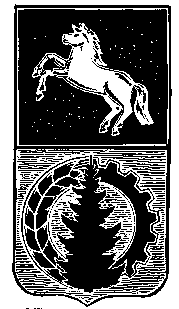 АДМИНИСТРАЦИЯ АСИНОВСКОГО РАЙОНАПОСТАНОВЛЕНИЕ 30.12.2019	               г. Асино    	№ 2008Об утверждении муниципальной программы «Развитие культуры и туризма в Асиновском районе»   В соответствии с Федеральным законом от 6 октября 2003 года № 131 – ФЗ «Об общих принципах организации местного самоуправления в Российской Федерации», Законом Томской области от 9 октября 1997 года № 573 «О библиотечном деле и обязательном экземпляре документов», Закон Томской области от 13 июня 2007 года № 112-ОЗ «О реализации государственной политики в сфере культуры и искусства на территории Томской области», постановлением Администрации Томской области от 12 декабря 2014 года №  489а «Об утверждении государственной программы «Развитие культуры и туризма в Томской области» ПОСТАНОВЛЯЮ: Утвердить муниципальную программу  «Развитие культуры и туризма в Асиновском районе» согласно приложению к настоящему постановлению.Признать утратившим силу:- постановление администрации Асиновского района от 23.11.2015 № 1787 «Об утверждении муниципальной программы «Развитие культуры, молодежной политики, туризма и спорта в Асиновском районе на 2016 - 2021 годы»;- постановление администрации Асиновского района от 03.06.2016 № 749 «О внесении изменений в постановление администрации Асиновского района от 23.11.2015 № 1787 «Об утверждении муниципальной программы «Развитие культуры, молодежной политики, туризма и спорта в Асиновском районе на 2016 - 2021 годы»;- постановление администрации Асиновского района от 07.07.2016 № 914 «О внесении изменений в постановление администрации Асиновского района от 23.11.2015 № 1787 «Об утверждении муниципальной программы «Развитие культуры, молодежной политики, туризма и спорта в Асиновском районе на 2016 - 2021 годы»;- постановление администрации Асиновского района от 03.10.2016 № 1427 «О внесении изменений в постановление администрации Асиновского района от 23.11.2015 № 1787 «Об утверждении муниципальной программы «Развитие культуры, молодежной политики, туризма и спорта в Асиновском районе на 2016 - 2021 годы»;- постановление администрации Асиновского района от 14.12.2016 № 1831 «О внесении изменений в постановление администрации Асиновского района от 23.11.2015 № 1787 «Об утверждении муниципальной программы «Развитие культуры, молодежной политики, туризма и спорта в Асиновском районе на 2016 - 2021 годы»;- постановление администрации Асиновского района от 16.02.2017 № 212 «О внесении изменений в постановление администрации Асиновского района от 23.11.2015 № 1787 «Об утверждении муниципальной программы «Развитие культуры, молодежной политики, туризма и спорта в Асиновском районе на 2016 - 2021 годы»;- постановление администрации Асиновского района от 26.06.2017 № 897 «О внесении изменений в постановление администрации Асиновского района от 23.11.2015 № 1787 «Об утверждении муниципальной программы «Развитие культуры, молодежной политики, туризма и спорта в Асиновском районе на 2016 - 2021 годы»;- постановление администрации Асиновского района от 12.10.2018 № 1621 «О внесении изменений в постановление администрации Асиновского района от 23.11.2015 № 1787 «Об утверждении муниципальной программы «Развитие культуры, молодежной политики, туризма и спорта в Асиновском районе на 2016 - 2021 годы»;- постановление администрации Асиновского района от 20.12.2018 № 2065 «О внесении изменений в постановление администрации Асиновского района от 23.11.2015 № 1787 «Об утверждении муниципальной программы «Развитие культуры, молодежной политики, туризма и спорта в Асиновском районе на 2016 - 2021 годы»;- постановление администрации Асиновского района от 26.06.2019 № 912 «О внесении изменений в постановление администрации Асиновского района от 23.11.2015 № 1787 «Об утверждении муниципальной программы «Развитие культуры, молодежной политики, туризма и спорта в Асиновском районе на 2016 - 2021 годы»;Настоящее постановление вступает в силу с даты его подписания и подлежит обнародованию на официальном сайте муниципального образования «Асиновский район» в информационно телекоммуникационной сети «Интернет» и распространяется на правоотношения, возникшие с 01.01.2020 года.Полный текст постановления опубликован на официальном сайте муниципального образования «Асиновский район» http://www.asino.ru в разделе муниципальные правовые акты.Контроль за исполнение данного постановления возложить на заместителя Главы администрации Асиновского района по социальным вопросам.Глава Асиновского района			                      		                   Н.А. ДанильчукПриложение к постановлению администрации Асиновского района№ 2008 от 30.12.2019 Паспортмуниципальной программы 1. Характеристика текущего состояния сферы реализации муниципальной программы, в том числе основные проблемы в указанной сфере и прогноз ее развитияАсиновский район обладает значительным и уникальным культурным потенциалом, который может напрямую или опосредованно эффективно использоваться во многих сферах социальной жизни: науке, образовании, туризме, рекреационной деятельности. В настоящее время данный потенциал не превращается в культурный капитал. Он слабо интегрирован в происходящие на территории района экономические и социальные процессы, в незначительной степени работает на инновационное развитие. Культурное пространство представлено двумя учреждениями культуры:- Муниципальное автономное учреждение «Межпоселенческий центр народного творчества и культурно-спортивной деятельности Асиновского района», имеющее в своем составе 6 Домов культуры, 9 Центров досуга, центр культурного развития и культурно-туристический комплекс «Сибирская усадьба  Н.А. Лампсакова»;- Муниципальное бюджетное учреждение «Асиновская межпоселенческая централизованная библиотечная система», имеющее в своем составе 20 филиалов, из них 14 филиалов находится в сельской местности.В районе сохраняется географическое неравенство по объему и качеству оказываемых услуг в сфере культуры. В отличие от сельских поселений, в городе Асино доступен более широкий спектр услуг. В сельских поселениях существует дефицит услуг кинопроката. Кроме того более 40% клубных работников и библиотекарей не имеют специального образования.  Муниципальная программа «Развитие культуры и туризма в Асиновском районе» (далее – программа) является комплексным и системным планом действий  для реализации мероприятий, направленных на развитие культуры Асиновского района.  Ожидаемые социальные последствия реализации программы потенциально являются существенными факторами формирования благоприятной среды для жизнедеятельности и повышения уровня жизни населения Асиновского района.Основанием для разработки программы являются:Федеральный закон от 06.10.2003 № 131-ФЗ «Об общих принципах организации местного самоуправления в Российской Федерации»;Закон Томской области от 09.10.1997г. № 573 «О библиотечном деле и обязательном экземпляре документов в Томской области»;Закон Томской области от 13.06.2007 г. № 112-ОЗ «О реализации государственной политики в сфере культуры и искусства на территории Томской области»;Постановление Администрации Томской области 12.12.2014 № 489а «Об утверждении государственной программы «Развитие культуры и туризма в Томской области».2. Цель и задачи муниципальной программы, показатели цели и задач муниципальной программыПеречень показателей цели и задач муниципальной программы и сведения о порядке сбора информации по показателям и методике их расчета<1> Указывается вид временной характеристики (за отчетный период, на начало отчетного периода, на конец отчетного периода, на конкретную дату и т.д.).<2> Приводится формула или краткий алгоритм расчета показателя.<3> Указывается метод сбора информации для расчета показателя (периодическая отчетность, перепись, единовременное обследование (учет), бухгалтерская отчетность, финансовая отчетность, социологический опрос, ведомственная статистика, прочее).<4> Приводится наименование администрации Асиновского района или структурного подразделения администрации Асиновского района, ответственного за сбор данных по показателю.<5> Указывается месяц и год (очередной, плановый) получения фактического значения показателя.3. Ресурсное обеспечение муниципальной программы3.1. Ресурсное обеспечение реализации муниципальной программыпо главным распорядителям средств бюджета МО «Асиновский район»4. Управление и контроль за реализацией муниципальной программы, в том числе  анализ рисков реализации муниципальной программыОбщий контроль за реализацией мероприятий программы осуществляет заместитель Главы администрации Асиновского района по социальным вопросам. Оценку эффективности реализации программы осуществляет отдел социально-экономического развития администрации Асиновского района на основании годового отчета о ходе реализации программы, представляемого Исполнителем до 01 февраля года, следующего за отчетным.Ответственным исполнителем программы выступает Управление культуры, спорта и молодежи администрации Асиновского района.Участником программы является Управление культуры, спорта и молодежи администрации Асиновского района. Участниками мероприятий программы являются Управление культуры, спорта и молодежи администрации Асиновского района, Межпоселенческий центр народного творчества и культурно-спортивной деятельности Асиновского района» (далее - МАУ «МЦНТиКСД»), Муниципальное бюджетное учреждение «Асиновская межпоселенческая централизованная библиотечная система» (далее - МБУ «АМЦБС»).Ответственный исполнитель координирует деятельность соисполнителей и участников программы, несет ответственность за достижение показателей цели программы, осуществляет мониторинг реализации программы, готовит отчеты о реализации программы, обеспечивает размещение программы на официальном сайте администрации Асиновского района и ответственного исполнителя в информационно-телекоммуникационной сети Интернет.Реализация программы осуществляется путем выполнения предусмотренных в ней мероприятий ответственным исполнителем, соисполнителями и участниками программы в соответствии с их полномочиями.Текущий контроль за реализацией программы осуществляется Управлением культуры, спорта и молодежи администрации Асиновского района постоянно, в течение всего периода реализации программы, путем мониторинга и анализа промежуточных результатов. Оценка эффективности реализации программы проводится ежегодно путем сравнения текущих значений основных целевых показателей с установленными программой значениями.Ответственный исполнитель представляет отчет о реализации программы в отдел социально-экономического развития администрации Асиновского района в установленном порядке.Ответственный исполнитель с учетом объема финансовых средств, ежегодно выделяемых на реализацию программы, уточняет целевые показатели, перечень мероприятий и затрат на них, состав соисполнителей и участников программы, а также участников мероприятий. В необходимых случаях ответственный исполнитель готовит предложения о внесении изменений в программу в установленном порядке.Финансирование программы за счет средств областного бюджета в соответствии с утвержденными ассигнованиями на соответствующий финансовый год осуществляется соисполнителем программы на основании заключаемых договоров и соглашений в соответствии с действующим законодательством.Важное значение для успешной реализации программы имеет прогнозирование возможных рисков, связанных с достижением цели и решением задач программы, оценка их масштабов и последствий, а также формирование системы мер по их предотвращению.В рамках реализации программы могут быть выделены следующие риски, препятствующие ее реализации:1) правовые риски, связанные с изменением федерального и областного законодательства, нормативно-правовой базы, необходимой для эффективной реализации программы, что может привести к существенному увеличению планируемых сроков или изменению условий реализации мероприятий программы;2) административные риски, связанные с неэффективным управлением государственной программой, с ошибками управления реализацией подпрограммы, что может привести к нецелевому и (или) неэффективному использованию бюджетных средств, нарушению планируемых сроков реализации программы, не достижению плановых значений показателей, не выполнению ряда мероприятий программы или задержке в их выполнении;3) техногенные и экологические риски, связанные с природными, климатическими явлениями, техногенными катастрофами, могут привести к невозможности реализации мероприятий программы и (или) к отвлечению средств от финансирования программы в пользу других направлений развития Томской области и Асиновского района;4) экономические риски, связанные с возможностями снижения темпов роста экономики, а также с кризисом банковской системы и возникновением бюджетного дефицита. Эти риски могут отразиться на уровне возможностей государства в реализации наиболее затратных мероприятий программы, в том числе мероприятий, связанных с реконструкцией и текущим ремонтом государственных и муниципальных учреждений культуры, строительством объектов туристско-рекреационных кластеров.Экономические риски могут также повлечь изменение стоимости предоставления государственных услуг (выполнения работ), снижение доходов населения, что может негативно сказаться на структуре потребительских предпочтений населения Асиновского района;5) кадровые риски, обусловленные значительным дефицитом высококвалифицированных кадров в сферах культуры и туризма, что снижает эффективность работы учреждений сферы культуры, предприятий и организаций туристской индустрии и качество предоставляемых услуг;6) геополитические и международные риски, связанные с политической ситуацией внутри страны и в сопряженных государствах, а также отношениями Российской Федерации с другими странами, что оказывает влияние на развитие международных проектов сферы культуры, развитие внутреннего и въездного туризма.Способы минимизации рисков:своевременное внесение соответствующих изменений в правовые акты, касающиеся реализации мероприятий программы;формирование эффективной системы управления на основе четкого распределения функций, полномочий и ответственности основных исполнителей программы;определение приоритетов для первоочередного финансирования, планирование бюджетных расходов с применением методик оценки эффективности бюджетных расходов, перераспределение объемов финансирования в зависимости от динамики и темпов решения поставленных задач;регулярный мониторинг результативности реализации программы, при необходимости, ежегодная корректировка показателей и мероприятий программы;повышение эффективности взаимодействия участников реализации программы;обеспечение притока высококвалифицированных кадров и переподготовки (повышения квалификации) имеющихся специалистов;использование механизма государственно-частного партнерства для привлечения частных инвестиций.5. Паспорт подпрограммы муниципальной программы5.1. Характеристика сферы реализации подпрограммы, описание основных проблем в указанной сфере и прогноз ее развитияКультурное пространство представлено 2-мя учреждениями культуры:- Муниципальное автономное учреждение «Межпоселенческий центр народного творчества и культурно-спортивной деятельности», имеющее в своем составе 17 филиалов;- Муниципальное бюджетное учреждение «Асиновская межпоселенческая централизованная библиотечная система», имеющее в своем составе 20 филиалов.С 2019 года на территории Российской Федерации реализуется национальный проект «Культура» утвержденный президиумом Совета при Президенте Российской Федерации по стратегическому развитию и национальным проектам (протокол от 24 декабря 2018 г. № 16), цель которого увеличение на 15% числа посещений организаций культуры и увеличение числа обращений к цифровым ресурсам в сфере культуры в 5 раз. В 2019 году в Асиновском районе в рамках реализации национального проекта «Культура» на базе библиотеки-филиала № 2 (г. Асино, ул. Тельмана, 38) была создана модельная муниципальная библиотека, на финансирование которой было потрачено 5 000,00 тыс. руб. из средств федерального бюджета, 583,00 за счет средств местного бюджета. За период действия подпрограммы «Культура в Асиновском районе» (далее – подпрограмма 1) планируется подать заявки для получения финансирования на ремонт зданий сельских домов культуры, повышение квалификации работников учреждений культуры и др. в рамках национального проекта «Культура».  Общий контроль за реализацией мероприятий подпрограммы 1 осуществляет заместитель Главы администрации Асиновского района по социальным вопросам. Оценку эффективности реализации подпрограммы осуществляет отдел социально-экономического развития администрации Асиновского района на основании годового отчета о ходе реализации подпрограммы, представляемого Исполнителем. Реализацию подпрограммы осуществляет Управление культуры, спорта и молодежи администрации Асиновского района, МАУ «МЦНТ и КСД», МБУ «АМЦБС».Управление подпрограммой будет осуществляться с учетом ежеквартальной информации, поступающей от соисполнителей мероприятий программы.В связи с комплексным характером подпрограммы планируется привлечение средств из областного бюджета, а также внебюджетных средств. Средства областного бюджета предоставляются в форме субсидий на софинансирование объектов капитального строительства, находящихся в собственности муниципального образования. Исполнение соответствующих расходных обязательств за счет средств областного бюджета будет осуществляться в рамках межбюджетных отношений в соответствии с положениями Бюджетного кодекса Российской Федерации.Распорядителем средств районного бюджета является Управление культуры, спорта и молодежи администрации Асиновского района. В процессе реализации мероприятий Подпрограммы возможны отклонения в достижениях от запланированных показателей в связи с:Снижением темпов роста экономики, а также с кризисом банковской системы и возникновением бюджетного дефицита. Эти риски могут отразиться на уровне возможностей государства в реализации наиболее затратных мероприятий подпрограммы. Способ предотвращения – определение приоритетов для первоочередного финансирования, планирование бюджетных расходов с применением методик оценки эффективности бюджетных расходов, перераспределение объемов финансирования в зависимости от динамики и темпов решения поставленных задач; использование механизма государственно-частного партнерства для привлечения частных инвестиций.Экономическими рисками, которые могут также повлечь изменение стоимости предоставления государственных услуг (выполнения работ), снижение доходов населения, что может негативно сказаться на структуре потребительских предпочтений населения района; Природными, климатическими явлениями, техногенными катастрофами, которые  могут привести к невозможности реализации мероприятий государственной программы и (или) к отвлечению средств от финансирования подпрограммы в пользу других направлений развития Томской области и Асиновского района;Кадровыми рисками, обусловленными значительным дефицитом высококвалифицированных кадров в сфере культуры, что снижает эффективность работы учреждений сферы культуры и качество предоставляемых услуг. Способ предотвращения – обеспечение притока высококвалифицированных кадров и переподготовки (повышения квалификации) имеющихся специалистов. 5.2. Перечень показателей цели и задач подпрограммы и сведения о порядке сбора информации по показателям и методике их расчета<1> Указывается вид временной характеристики (за отчетный период, на начало отчетного периода, на конец отчетного периода, на конкретную дату и т.д.).<2> Приводится формула или краткий алгоритм расчета показателя.<3> Указывается метод сбора информации для расчета показателя (периодическая отчетность, перепись, единовременное обследование (учет), бухгалтерская отчетность, финансовая отчетность, социологический опрос, ведомственная статистика, прочее).<4> Приводится наименование администрации Асиновского района или структурного подразделения администрации Асиновского района, ответственного за сбор данных по показателю.<5> Указывается месяц и год (очередной, плановый) получения фактического значения показателя.5.3. Перечень основных мероприятийи ресурсное обеспечение реализации подпрограммы6. Паспорт подпрограммы муниципальной программы6.1. Характеристика сферы реализации подпрограммы, описание основных проблем в указанной сфере и прогноз ее развитияТуризм сегодня является одной из наиболее высокодоходных и динамично развивающихся отраслей экономики, оказывающих мультипликативное влияние на совокупную деятельность различных секторов экономики. Индустрию туризма и гостеприимства следует считать комплексообразующей отраслью, основанной на интегрированном использовании всего экономического, культурного и природного потенциала территории.          В социальном аспекте развитие туризма стимулирует сохранение культурных традиций, возрождение традиционных ремесел, изучение истории, экономическое развитие сельскохозяйственных территорий, занятость местного населения в сфере услуг и производстве экологически чистых продуктов питания.Асиновский район обладает значительным природным и историко-культурным туристическим потенциалом. В районе насчитывается 11 особо охраняемых природных территорий (ООПТ), из них 1 государственный зоологический природный заказник областного значения площадью 35 тыс. га и 10 памятников природы (3 геологических, 2 водных, 4 ботанических, 1 зоологический). На площади 122,4 тыс. га расположены охотничьи угодья, где обитает 16 видов охотничье-промысловых зверей и 14 видов охотничье-промысловых птиц. Объектами историко-культурного наследия являются: земская больница, библиотека имени Г.М. Маркова, памятные места гражданской войны, храм Георгия Победоносца, строительные ансамбли рубежа XI – XX веков, археологические памятники. В качестве объекта туристического интереса может быть использован и краеведческий музей. Рекреационная привлекательность района дополнительно обеспечивается его геоэкономическим положением (расположен в  от областного центра) и наличием развитой системы транспортного сообщения.  Таким образом, экономико-географический, культурный и природный потенциал района являются предпосылкой становления и эффективного развития туристского сектора как одной из динамичных отраслей муниципальной экономики, обеспечивающей социальные, политические и экономические выгоды района. Более того, интегрированное использование данных факторов дает уникальную возможность сочетать и развивать на территории района различные виды туризма:охотничье-рыболовный,событийный,сельский (агротуризм),круизный,экологический.За период 2014 – 2019  годов на территории муниципального образования «Асиновский район» идет реализация проектов социального туризма, осуществляемых в рамках региональной программы «Развитие культуры и туризма Томской области». Проекты представляют собой туристические маршруты по привлекательным местам Асиновского района. За 6 лет было реализовано 6 проектов, 3 240 человек (школьники из города Томска) посетили Асиновский район, привлечено денег на реализацию проектов из областного бюджета 1 979 100 рублей, из бюджета муниципального образования «Асиновский район» 91 520 рублей.Вместе с тем, потенциальные возможности индустрии туризма в Асиновском районе не реализованы в полной мере. Основной причиной неразвитости туристского сектора в районе – отсутствие активной, целенаправленной муниципальной политики по развитию данного сектора.   Подпрограмма «Развитие туризма в Асиновском районе» (далее – подпрограмма 2) основана на туристско-рекреационной оценке территории Томской области, носит комплексный характер и направлена на достижение целей, определенных в Стратегии социально-экономического развития Асиновского района до 2030 года и целей стратегического развития Томской области.  Реализацию подпрограммы осуществляет  Управление  культуры,  спорта  и молодежи администрации Асиновского района.  Контроль за реализацией подпрограммы осуществляет заместитель Главы администрации Асиновского района  по социальным вопросам. Текущий контроль и мониторинг реализации подпрограммы осуществляет  Управление культуры,  спорта  и молодежи администрации Асиновского района.В процессе реализации мероприятий подпрограммы возможны отклонения в достижениях от запланированных показателей в связи с:Снижением темпов роста экономики, а также с кризисом банковской системы и возникновением бюджетного дефицита. Эти риски могут отразиться на уровне возможностей государства в реализации наиболее затратных мероприятий подпрограммы, в том числе мероприятий, связанных с реконструкцией и текущим ремонтом государственных и муниципальных учреждений культуры, строительством объектов туристско-рекреационных кластеров. Способ предотвращения – определение приоритетов для первоочередного финансирования, планирование бюджетных расходов с применением методик оценки эффективности бюджетных расходов, перераспределение объемов финансирования в зависимости от динамики и темпов решения поставленных задач; использование механизма государственно-частного партнерства для привлечения частных инвестиций.Экономическими рисками, которые могут также повлечь изменение стоимости предоставления государственных услуг (выполнения работ), снижение доходов населения, что может негативно сказаться на структуре потребительских предпочтений населения района; Природными, климатическими явлениями, техногенными катастрофами, которые  могут привести к невозможности реализации мероприятий государственной программы и (или) к отвлечению средств от финансирования подпрограммы в пользу других направлений развития Томской области и Асиновского района;Кадровыми рисками, обусловленные значительным дефицитом высококвалифицированных кадров в сферах культуры и туризма, что снижает эффективность работы учреждений сферы культуры, предприятий и организаций туристской индустрии и качество предоставляемых услуг. Способ предотвращения – обеспечение притока высококвалифицированных кадров и переподготовки (повышения квалификации) имеющихся специалистов.6.2. Перечень показателей цели и задач подпрограммы и сведения о порядке сбора информации по показателям и методике их расчета<1> Указывается вид временной характеристики (за отчетный период, на начало отчетного периода, на конец отчетного периода, на конкретную дату и т.д.).<2> Приводится формула или краткий алгоритм расчета показателя.<3> Указывается метод сбора информации для расчета показателя (периодическая отчетность, перепись, единовременное обследование (учет), бухгалтерская отчетность, финансовая отчетность, социологический опрос, ведомственная статистика, прочее).<4> Приводится наименование администрации Асиновского района или структурного подразделения администрации Асиновского района, ответственного за сбор данных по показателю.<5> Указывается месяц и год (очередной, плановый) получения фактического значения показателя.3.3. Перечень основных мероприятий и ресурсное обеспечение реализации подпрограммыРесурсное обеспечение реализации муниципальной программы бюджета МО «Асиновский район»на прогнозный периодНаименование муниципальной программыРазвитие культуры и туризма в Асиновском районеРазвитие культуры и туризма в Асиновском районеРазвитие культуры и туризма в Асиновском районеРазвитие культуры и туризма в Асиновском районеРазвитие культуры и туризма в Асиновском районеРазвитие культуры и туризма в Асиновском районеРазвитие культуры и туризма в Асиновском районеРазвитие культуры и туризма в Асиновском районеРазвитие культуры и туризма в Асиновском районеРазвитие культуры и туризма в Асиновском районеРазвитие культуры и туризма в Асиновском районеРазвитие культуры и туризма в Асиновском районеРазвитие культуры и туризма в Асиновском районеРазвитие культуры и туризма в Асиновском районеРазвитие культуры и туризма в Асиновском районеРазвитие культуры и туризма в Асиновском районеРазвитие культуры и туризма в Асиновском районеРазвитие культуры и туризма в Асиновском районеРазвитие культуры и туризма в Асиновском районеРазвитие культуры и туризма в Асиновском районеРазвитие культуры и туризма в Асиновском районеРазвитие культуры и туризма в Асиновском районеРазвитие культуры и туризма в Асиновском районеРазвитие культуры и туризма в Асиновском районеОтветственный исполнитель муниципальной программыУправление культуры, спорта и молодежи администрации Асиновского района Управление культуры, спорта и молодежи администрации Асиновского района Управление культуры, спорта и молодежи администрации Асиновского района Управление культуры, спорта и молодежи администрации Асиновского района Управление культуры, спорта и молодежи администрации Асиновского района Управление культуры, спорта и молодежи администрации Асиновского района Управление культуры, спорта и молодежи администрации Асиновского района Управление культуры, спорта и молодежи администрации Асиновского района Управление культуры, спорта и молодежи администрации Асиновского района Управление культуры, спорта и молодежи администрации Асиновского района Управление культуры, спорта и молодежи администрации Асиновского района Управление культуры, спорта и молодежи администрации Асиновского района Управление культуры, спорта и молодежи администрации Асиновского района Управление культуры, спорта и молодежи администрации Асиновского района Управление культуры, спорта и молодежи администрации Асиновского района Управление культуры, спорта и молодежи администрации Асиновского района Управление культуры, спорта и молодежи администрации Асиновского района Управление культуры, спорта и молодежи администрации Асиновского района Управление культуры, спорта и молодежи администрации Асиновского района Управление культуры, спорта и молодежи администрации Асиновского района Управление культуры, спорта и молодежи администрации Асиновского района Управление культуры, спорта и молодежи администрации Асиновского района Управление культуры, спорта и молодежи администрации Асиновского района Управление культуры, спорта и молодежи администрации Асиновского района Соисполнители муниципальной программыУправление культуры, спорта и молодежи администрации Асиновского районаУправление культуры, спорта и молодежи администрации Асиновского районаУправление культуры, спорта и молодежи администрации Асиновского районаУправление культуры, спорта и молодежи администрации Асиновского районаУправление культуры, спорта и молодежи администрации Асиновского районаУправление культуры, спорта и молодежи администрации Асиновского районаУправление культуры, спорта и молодежи администрации Асиновского районаУправление культуры, спорта и молодежи администрации Асиновского районаУправление культуры, спорта и молодежи администрации Асиновского районаУправление культуры, спорта и молодежи администрации Асиновского районаУправление культуры, спорта и молодежи администрации Асиновского районаУправление культуры, спорта и молодежи администрации Асиновского районаУправление культуры, спорта и молодежи администрации Асиновского районаУправление культуры, спорта и молодежи администрации Асиновского районаУправление культуры, спорта и молодежи администрации Асиновского районаУправление культуры, спорта и молодежи администрации Асиновского районаУправление культуры, спорта и молодежи администрации Асиновского районаУправление культуры, спорта и молодежи администрации Асиновского районаУправление культуры, спорта и молодежи администрации Асиновского районаУправление культуры, спорта и молодежи администрации Асиновского районаУправление культуры, спорта и молодежи администрации Асиновского районаУправление культуры, спорта и молодежи администрации Асиновского районаУправление культуры, спорта и молодежи администрации Асиновского районаУправление культуры, спорта и молодежи администрации Асиновского районаУчастники муниципальной программыУправление культуры, спорта и молодежи администрации Асиновского района, Управление финансов администрации Асиновского районаУправление культуры, спорта и молодежи администрации Асиновского района, Управление финансов администрации Асиновского районаУправление культуры, спорта и молодежи администрации Асиновского района, Управление финансов администрации Асиновского районаУправление культуры, спорта и молодежи администрации Асиновского района, Управление финансов администрации Асиновского районаУправление культуры, спорта и молодежи администрации Асиновского района, Управление финансов администрации Асиновского районаУправление культуры, спорта и молодежи администрации Асиновского района, Управление финансов администрации Асиновского районаУправление культуры, спорта и молодежи администрации Асиновского района, Управление финансов администрации Асиновского районаУправление культуры, спорта и молодежи администрации Асиновского района, Управление финансов администрации Асиновского районаУправление культуры, спорта и молодежи администрации Асиновского района, Управление финансов администрации Асиновского районаУправление культуры, спорта и молодежи администрации Асиновского района, Управление финансов администрации Асиновского районаУправление культуры, спорта и молодежи администрации Асиновского района, Управление финансов администрации Асиновского районаУправление культуры, спорта и молодежи администрации Асиновского района, Управление финансов администрации Асиновского районаУправление культуры, спорта и молодежи администрации Асиновского района, Управление финансов администрации Асиновского районаУправление культуры, спорта и молодежи администрации Асиновского района, Управление финансов администрации Асиновского районаУправление культуры, спорта и молодежи администрации Асиновского района, Управление финансов администрации Асиновского районаУправление культуры, спорта и молодежи администрации Асиновского района, Управление финансов администрации Асиновского районаУправление культуры, спорта и молодежи администрации Асиновского района, Управление финансов администрации Асиновского районаУправление культуры, спорта и молодежи администрации Асиновского района, Управление финансов администрации Асиновского районаУправление культуры, спорта и молодежи администрации Асиновского района, Управление финансов администрации Асиновского районаУправление культуры, спорта и молодежи администрации Асиновского района, Управление финансов администрации Асиновского районаУправление культуры, спорта и молодежи администрации Асиновского района, Управление финансов администрации Асиновского районаУправление культуры, спорта и молодежи администрации Асиновского района, Управление финансов администрации Асиновского районаУправление культуры, спорта и молодежи администрации Асиновского района, Управление финансов администрации Асиновского районаУправление культуры, спорта и молодежи администрации Асиновского района, Управление финансов администрации Асиновского районаСреднесрочная цель социально-экономического развития Асиновского района, на реализацию которой направлена муниципальная программаПовышение качества жизни населенияПовышение качества жизни населенияПовышение качества жизни населенияПовышение качества жизни населенияПовышение качества жизни населенияПовышение качества жизни населенияПовышение качества жизни населенияПовышение качества жизни населенияПовышение качества жизни населенияПовышение качества жизни населенияПовышение качества жизни населенияПовышение качества жизни населенияПовышение качества жизни населенияПовышение качества жизни населенияПовышение качества жизни населенияПовышение качества жизни населенияПовышение качества жизни населенияПовышение качества жизни населенияПовышение качества жизни населенияПовышение качества жизни населенияПовышение качества жизни населенияПовышение качества жизни населенияПовышение качества жизни населенияПовышение качества жизни населенияЦель муниципальной программыПовышение качества и доступности услуг в сфере культуры и туризмаПовышение качества и доступности услуг в сфере культуры и туризмаПовышение качества и доступности услуг в сфере культуры и туризмаПовышение качества и доступности услуг в сфере культуры и туризмаПовышение качества и доступности услуг в сфере культуры и туризмаПовышение качества и доступности услуг в сфере культуры и туризмаПовышение качества и доступности услуг в сфере культуры и туризмаПовышение качества и доступности услуг в сфере культуры и туризмаПовышение качества и доступности услуг в сфере культуры и туризмаПовышение качества и доступности услуг в сфере культуры и туризмаПовышение качества и доступности услуг в сфере культуры и туризмаПовышение качества и доступности услуг в сфере культуры и туризмаПовышение качества и доступности услуг в сфере культуры и туризмаПовышение качества и доступности услуг в сфере культуры и туризмаПовышение качества и доступности услуг в сфере культуры и туризмаПовышение качества и доступности услуг в сфере культуры и туризмаПовышение качества и доступности услуг в сфере культуры и туризмаПовышение качества и доступности услуг в сфере культуры и туризмаПовышение качества и доступности услуг в сфере культуры и туризмаПовышение качества и доступности услуг в сфере культуры и туризмаПовышение качества и доступности услуг в сфере культуры и туризмаПовышение качества и доступности услуг в сфере культуры и туризмаПовышение качества и доступности услуг в сфере культуры и туризмаПовышение качества и доступности услуг в сфере культуры и туризмаПоказатели цели муниципальной программы и их значения (с детализацией по годам реализации)Показатели целиПоказатели целиПоказатели целиПоказатели цели2019 год2019 год2019 год2020 год2020 год2020 год2021 год2021 год2021 год2022 год2022 год2022 год2023 год2023 год2023 год2024год2024год2024год2024год2025 годПоказатели цели муниципальной программы и их значения (с детализацией по годам реализации)1. Количество населения посещающего культурно-досуговые мероприятия (тыс. чел.)1. Количество населения посещающего культурно-досуговые мероприятия (тыс. чел.)1. Количество населения посещающего культурно-досуговые мероприятия (тыс. чел.)1. Количество населения посещающего культурно-досуговые мероприятия (тыс. чел.)170,0170,0170,0180,0180,0180,0190,0190,0190,0200,0200,0200,0200,0200,0200,0200,0200,0200,0200,0200,0Показатели цели муниципальной программы и их значения (с детализацией по годам реализации)2. Численность лиц, воспользовавшихся услугами коллективных средств размещения (гостиница, кемпинг, гостевой дом) расположенных на территории Асиновского района (тыс. чел.)2. Численность лиц, воспользовавшихся услугами коллективных средств размещения (гостиница, кемпинг, гостевой дом) расположенных на территории Асиновского района (тыс. чел.)2. Численность лиц, воспользовавшихся услугами коллективных средств размещения (гостиница, кемпинг, гостевой дом) расположенных на территории Асиновского района (тыс. чел.)2. Численность лиц, воспользовавшихся услугами коллективных средств размещения (гостиница, кемпинг, гостевой дом) расположенных на территории Асиновского района (тыс. чел.)7,57,57,57,57,57,57,57,57,57,57,57,57,57,57,57,57,57,57,57,5Задачи муниципальной программыЗадача 1. Повышение качества и доступности услуг в сфере культуры; Задача 2. Создание условий для интенсивного развития индустрии туризма Асиновского района как одной из отраслей, формирующих имидж района.Задача 1. Повышение качества и доступности услуг в сфере культуры; Задача 2. Создание условий для интенсивного развития индустрии туризма Асиновского района как одной из отраслей, формирующих имидж района.Задача 1. Повышение качества и доступности услуг в сфере культуры; Задача 2. Создание условий для интенсивного развития индустрии туризма Асиновского района как одной из отраслей, формирующих имидж района.Задача 1. Повышение качества и доступности услуг в сфере культуры; Задача 2. Создание условий для интенсивного развития индустрии туризма Асиновского района как одной из отраслей, формирующих имидж района.Задача 1. Повышение качества и доступности услуг в сфере культуры; Задача 2. Создание условий для интенсивного развития индустрии туризма Асиновского района как одной из отраслей, формирующих имидж района.Задача 1. Повышение качества и доступности услуг в сфере культуры; Задача 2. Создание условий для интенсивного развития индустрии туризма Асиновского района как одной из отраслей, формирующих имидж района.Задача 1. Повышение качества и доступности услуг в сфере культуры; Задача 2. Создание условий для интенсивного развития индустрии туризма Асиновского района как одной из отраслей, формирующих имидж района.Задача 1. Повышение качества и доступности услуг в сфере культуры; Задача 2. Создание условий для интенсивного развития индустрии туризма Асиновского района как одной из отраслей, формирующих имидж района.Задача 1. Повышение качества и доступности услуг в сфере культуры; Задача 2. Создание условий для интенсивного развития индустрии туризма Асиновского района как одной из отраслей, формирующих имидж района.Задача 1. Повышение качества и доступности услуг в сфере культуры; Задача 2. Создание условий для интенсивного развития индустрии туризма Асиновского района как одной из отраслей, формирующих имидж района.Задача 1. Повышение качества и доступности услуг в сфере культуры; Задача 2. Создание условий для интенсивного развития индустрии туризма Асиновского района как одной из отраслей, формирующих имидж района.Задача 1. Повышение качества и доступности услуг в сфере культуры; Задача 2. Создание условий для интенсивного развития индустрии туризма Асиновского района как одной из отраслей, формирующих имидж района.Задача 1. Повышение качества и доступности услуг в сфере культуры; Задача 2. Создание условий для интенсивного развития индустрии туризма Асиновского района как одной из отраслей, формирующих имидж района.Задача 1. Повышение качества и доступности услуг в сфере культуры; Задача 2. Создание условий для интенсивного развития индустрии туризма Асиновского района как одной из отраслей, формирующих имидж района.Задача 1. Повышение качества и доступности услуг в сфере культуры; Задача 2. Создание условий для интенсивного развития индустрии туризма Асиновского района как одной из отраслей, формирующих имидж района.Задача 1. Повышение качества и доступности услуг в сфере культуры; Задача 2. Создание условий для интенсивного развития индустрии туризма Асиновского района как одной из отраслей, формирующих имидж района.Задача 1. Повышение качества и доступности услуг в сфере культуры; Задача 2. Создание условий для интенсивного развития индустрии туризма Асиновского района как одной из отраслей, формирующих имидж района.Задача 1. Повышение качества и доступности услуг в сфере культуры; Задача 2. Создание условий для интенсивного развития индустрии туризма Асиновского района как одной из отраслей, формирующих имидж района.Задача 1. Повышение качества и доступности услуг в сфере культуры; Задача 2. Создание условий для интенсивного развития индустрии туризма Асиновского района как одной из отраслей, формирующих имидж района.Задача 1. Повышение качества и доступности услуг в сфере культуры; Задача 2. Создание условий для интенсивного развития индустрии туризма Асиновского района как одной из отраслей, формирующих имидж района.Задача 1. Повышение качества и доступности услуг в сфере культуры; Задача 2. Создание условий для интенсивного развития индустрии туризма Асиновского района как одной из отраслей, формирующих имидж района.Задача 1. Повышение качества и доступности услуг в сфере культуры; Задача 2. Создание условий для интенсивного развития индустрии туризма Асиновского района как одной из отраслей, формирующих имидж района.Задача 1. Повышение качества и доступности услуг в сфере культуры; Задача 2. Создание условий для интенсивного развития индустрии туризма Асиновского района как одной из отраслей, формирующих имидж района.Задача 1. Повышение качества и доступности услуг в сфере культуры; Задача 2. Создание условий для интенсивного развития индустрии туризма Асиновского района как одной из отраслей, формирующих имидж района.Показатели задач муниципальной программы и их значения (с детализацией по годам реализации)Показатели задачПоказатели задач2019 год2019 год2019 год2019 год2020 год2020 год2020 год2021 год2021 год2021 год2022 год2022 год2022 год2023 год2023 год2023 год2024год2024год2024год2025 год2025 год2025 годПоказатели задач муниципальной программы и их значения (с детализацией по годам реализации)Задача 1. Повышение качества и доступности услуг в сфере культурыЗадача 1. Повышение качества и доступности услуг в сфере культурыЗадача 1. Повышение качества и доступности услуг в сфере культурыЗадача 1. Повышение качества и доступности услуг в сфере культурыЗадача 1. Повышение качества и доступности услуг в сфере культурыЗадача 1. Повышение качества и доступности услуг в сфере культурыЗадача 1. Повышение качества и доступности услуг в сфере культурыЗадача 1. Повышение качества и доступности услуг в сфере культурыЗадача 1. Повышение качества и доступности услуг в сфере культурыЗадача 1. Повышение качества и доступности услуг в сфере культурыЗадача 1. Повышение качества и доступности услуг в сфере культурыЗадача 1. Повышение качества и доступности услуг в сфере культурыЗадача 1. Повышение качества и доступности услуг в сфере культурыЗадача 1. Повышение качества и доступности услуг в сфере культурыЗадача 1. Повышение качества и доступности услуг в сфере культурыЗадача 1. Повышение качества и доступности услуг в сфере культурыЗадача 1. Повышение качества и доступности услуг в сфере культурыЗадача 1. Повышение качества и доступности услуг в сфере культурыЗадача 1. Повышение качества и доступности услуг в сфере культурыЗадача 1. Повышение качества и доступности услуг в сфере культурыЗадача 1. Повышение качества и доступности услуг в сфере культурыЗадача 1. Повышение качества и доступности услуг в сфере культурыЗадача 1. Повышение качества и доступности услуг в сфере культурыЗадача 1. Повышение качества и доступности услуг в сфере культурыПоказатели задач муниципальной программы и их значения (с детализацией по годам реализации)Доля запросов на оказание базовых услуг муниципальных учреждений культуры, выполненных с использованием информационных и телекоммуникационных технологий (%)Доля запросов на оказание базовых услуг муниципальных учреждений культуры, выполненных с использованием информационных и телекоммуникационных технологий (%)5,05,05,05,05,05,05,05,05,05,05,05,05,05,05,05,05,05,05,05,05,05,0Показатели задач муниципальной программы и их значения (с детализацией по годам реализации)Задача 2. Создание условий для интенсивного развития индустрии туризма Асиновского района как одной из отраслей, формирующих имидж районаЗадача 2. Создание условий для интенсивного развития индустрии туризма Асиновского района как одной из отраслей, формирующих имидж районаЗадача 2. Создание условий для интенсивного развития индустрии туризма Асиновского района как одной из отраслей, формирующих имидж районаЗадача 2. Создание условий для интенсивного развития индустрии туризма Асиновского района как одной из отраслей, формирующих имидж районаЗадача 2. Создание условий для интенсивного развития индустрии туризма Асиновского района как одной из отраслей, формирующих имидж районаЗадача 2. Создание условий для интенсивного развития индустрии туризма Асиновского района как одной из отраслей, формирующих имидж районаЗадача 2. Создание условий для интенсивного развития индустрии туризма Асиновского района как одной из отраслей, формирующих имидж районаЗадача 2. Создание условий для интенсивного развития индустрии туризма Асиновского района как одной из отраслей, формирующих имидж районаЗадача 2. Создание условий для интенсивного развития индустрии туризма Асиновского района как одной из отраслей, формирующих имидж районаЗадача 2. Создание условий для интенсивного развития индустрии туризма Асиновского района как одной из отраслей, формирующих имидж районаЗадача 2. Создание условий для интенсивного развития индустрии туризма Асиновского района как одной из отраслей, формирующих имидж районаЗадача 2. Создание условий для интенсивного развития индустрии туризма Асиновского района как одной из отраслей, формирующих имидж районаЗадача 2. Создание условий для интенсивного развития индустрии туризма Асиновского района как одной из отраслей, формирующих имидж районаЗадача 2. Создание условий для интенсивного развития индустрии туризма Асиновского района как одной из отраслей, формирующих имидж районаЗадача 2. Создание условий для интенсивного развития индустрии туризма Асиновского района как одной из отраслей, формирующих имидж районаЗадача 2. Создание условий для интенсивного развития индустрии туризма Асиновского района как одной из отраслей, формирующих имидж районаЗадача 2. Создание условий для интенсивного развития индустрии туризма Асиновского района как одной из отраслей, формирующих имидж районаЗадача 2. Создание условий для интенсивного развития индустрии туризма Асиновского района как одной из отраслей, формирующих имидж районаЗадача 2. Создание условий для интенсивного развития индустрии туризма Асиновского района как одной из отраслей, формирующих имидж районаЗадача 2. Создание условий для интенсивного развития индустрии туризма Асиновского района как одной из отраслей, формирующих имидж районаЗадача 2. Создание условий для интенсивного развития индустрии туризма Асиновского района как одной из отраслей, формирующих имидж районаЗадача 2. Создание условий для интенсивного развития индустрии туризма Асиновского района как одной из отраслей, формирующих имидж районаЗадача 2. Создание условий для интенсивного развития индустрии туризма Асиновского района как одной из отраслей, формирующих имидж районаЗадача 2. Создание условий для интенсивного развития индустрии туризма Асиновского района как одной из отраслей, формирующих имидж районаПоказатели задач муниципальной программы и их значения (с детализацией по годам реализации)1. Численность граждан России, размещенных в коллективных средствах размещения на территории  Асиновского района (тыс. чел.)1. Численность граждан России, размещенных в коллективных средствах размещения на территории  Асиновского района (тыс. чел.)1. Численность граждан России, размещенных в коллективных средствах размещения на территории  Асиновского района (тыс. чел.)6,56,56,56,56,56,56,56,56,56,56,56,56,56,56,56,56,56,56,56,56,5Показатели задач муниципальной программы и их значения (с детализацией по годам реализации)2. Численность иностранных граждан, размещенных в коллективных средствах размещения на территории  Асиновского района (тыс.чел.)2. Численность иностранных граждан, размещенных в коллективных средствах размещения на территории  Асиновского района (тыс.чел.)2. Численность иностранных граждан, размещенных в коллективных средствах размещения на территории  Асиновского района (тыс.чел.)1,01,01,01,01,01,01,01,01,01,01,01,01,01,01,01,01,01,01,01,01,0Подпрограммы муниципальной программыПодпрограмма 1. «Культура в Асиновском районе»Подпрограмма 2. «Развитие туризма в Асиновском районе»Подпрограмма 1. «Культура в Асиновском районе»Подпрограмма 2. «Развитие туризма в Асиновском районе»Подпрограмма 1. «Культура в Асиновском районе»Подпрограмма 2. «Развитие туризма в Асиновском районе»Подпрограмма 1. «Культура в Асиновском районе»Подпрограмма 2. «Развитие туризма в Асиновском районе»Подпрограмма 1. «Культура в Асиновском районе»Подпрограмма 2. «Развитие туризма в Асиновском районе»Подпрограмма 1. «Культура в Асиновском районе»Подпрограмма 2. «Развитие туризма в Асиновском районе»Подпрограмма 1. «Культура в Асиновском районе»Подпрограмма 2. «Развитие туризма в Асиновском районе»Подпрограмма 1. «Культура в Асиновском районе»Подпрограмма 2. «Развитие туризма в Асиновском районе»Подпрограмма 1. «Культура в Асиновском районе»Подпрограмма 2. «Развитие туризма в Асиновском районе»Подпрограмма 1. «Культура в Асиновском районе»Подпрограмма 2. «Развитие туризма в Асиновском районе»Подпрограмма 1. «Культура в Асиновском районе»Подпрограмма 2. «Развитие туризма в Асиновском районе»Подпрограмма 1. «Культура в Асиновском районе»Подпрограмма 2. «Развитие туризма в Асиновском районе»Подпрограмма 1. «Культура в Асиновском районе»Подпрограмма 2. «Развитие туризма в Асиновском районе»Подпрограмма 1. «Культура в Асиновском районе»Подпрограмма 2. «Развитие туризма в Асиновском районе»Подпрограмма 1. «Культура в Асиновском районе»Подпрограмма 2. «Развитие туризма в Асиновском районе»Подпрограмма 1. «Культура в Асиновском районе»Подпрограмма 2. «Развитие туризма в Асиновском районе»Подпрограмма 1. «Культура в Асиновском районе»Подпрограмма 2. «Развитие туризма в Асиновском районе»Подпрограмма 1. «Культура в Асиновском районе»Подпрограмма 2. «Развитие туризма в Асиновском районе»Подпрограмма 1. «Культура в Асиновском районе»Подпрограмма 2. «Развитие туризма в Асиновском районе»Подпрограмма 1. «Культура в Асиновском районе»Подпрограмма 2. «Развитие туризма в Асиновском районе»Подпрограмма 1. «Культура в Асиновском районе»Подпрограмма 2. «Развитие туризма в Асиновском районе»Подпрограмма 1. «Культура в Асиновском районе»Подпрограмма 2. «Развитие туризма в Асиновском районе»Подпрограмма 1. «Культура в Асиновском районе»Подпрограмма 2. «Развитие туризма в Асиновском районе»Подпрограмма 1. «Культура в Асиновском районе»Подпрограмма 2. «Развитие туризма в Асиновском районе»Сроки реализации муниципальной программы2020-2025 2020-2025 2020-2025 2020-2025 2020-2025 2020-2025 2020-2025 2020-2025 2020-2025 2020-2025 2020-2025 2020-2025 2020-2025 2020-2025 2020-2025 2020-2025 2020-2025 2020-2025 2020-2025 2020-2025 2020-2025 2020-2025 2020-2025 2020-2025 Объем и источники финансирования муниципальной программы (с детализацией по годам реализации, тыс. рублей)ИсточникиВсегоВсегоВсегоВсего2020 год2020 год2020 год2021 год2021 год2021 год2022 год2022 год2022 год2023 год2023 год2023 год2024 год2024 год2024 год2025 год2025 год2025 год2025 годОбъем и источники финансирования муниципальной программы (с детализацией по годам реализации, тыс. рублей)федеральный бюджет (по согласованию)85 424,185 424,185 424,185 424,180 924,180 924,180 924,11 500,01 500,01 500,01 500,01 500,01 500,0500,0500,0500,0500,0500,0500,0500,0500,0500,0500,0Объем и источники финансирования муниципальной программы (с детализацией по годам реализации, тыс. рублей)областной бюджет (по согласованию)217 758,1217 758,1217 758,1217 758,136 262,636 262,636 262,636 263,136 263,136 263,136 263,136 263,136 263,136 323,136 323,136 323,136 323,136 323,136 323,136 323,136 323,136 323,136 323,1Объем и источники финансирования муниципальной программы (с детализацией по годам реализации, тыс. рублей)местные бюджеты287 790,9287 790,9287 790,9287 790,952 690,952 690,952 690,947 270,447 270,447 270,447 194,447 194,447 194,446 878,446 878,446 878,446 878,446 878,446 878,446 878,446 878,446 878,446 878,4Объем и источники финансирования муниципальной программы (с детализацией по годам реализации, тыс. рублей)внебюджетные источники (по согласованию)1 132,01 132,01 132,01 132,0200,0200,0200,0198,0198,0198,0194,0194,0194,0180,0180,0180,0180,0180,0180,0180,0180,0180,0180,0Объем и источники финансирования муниципальной программы (с детализацией по годам реализации, тыс. рублей)всего по источникам592105,1592105,1592105,1592105,1170 077,56170 077,56170 077,5685 231,585 231,585 231,585 151,585 151,585 151,583 881,583 881,583 881,583 881,583 881,583 881,583 881,583 881,583 881,583 881,5№ п/пНаименование показателяЕдиница измеренияВременные характеристики показателя 1Алгоритм формирования (формула) расчета показателя2 Метод сбора информации3 Ответственный за сбор данных по показателю4 Дата получения фактического значения показателя512345678Показатели цели: Повышение качества и доступности услуг в сфере культуры и туризмаПоказатели цели: Повышение качества и доступности услуг в сфере культуры и туризмаПоказатели цели: Повышение качества и доступности услуг в сфере культуры и туризмаПоказатели цели: Повышение качества и доступности услуг в сфере культуры и туризмаПоказатели цели: Повышение качества и доступности услуг в сфере культуры и туризмаПоказатели цели: Повышение качества и доступности услуг в сфере культуры и туризмаПоказатели цели: Повышение качества и доступности услуг в сфере культуры и туризма1Количество населения принявшего участие в культурно – досуговых, мероприятиях, проводимых государственными учреждениями культуры Тысяч человекЗа отчетный период∑ людей, принявших участие в культурно – досуговых, мероприятиях, проводимых государственными учреждениями культурыВедомственная статистикаУправление культуры, спорта и молодежи администрации Асиновского районафевраль года, следующего за отчетным годом 2Прирост лиц, размещенных в коллективных средствах размещения, расположенных на территории Асиновского районаТысяч человекЗа отчетный период∑ людей, размещенных в коллективных средствах размещения, расположенных на территории Асиновского районаВедомственная статистикаУправление культуры, спорта и молодежи администрации Асиновского районафевраль года, следующего за отчетным годомЗадача 1. Повышение качества и доступности услуг в сфере культурыЗадача 1. Повышение качества и доступности услуг в сфере культурыЗадача 1. Повышение качества и доступности услуг в сфере культурыЗадача 1. Повышение качества и доступности услуг в сфере культурыЗадача 1. Повышение качества и доступности услуг в сфере культурыЗадача 1. Повышение качества и доступности услуг в сфере культурыЗадача 1. Повышение качества и доступности услуг в сфере культуры3Доля запросов на оказание базовых услуг муниципальных учреждений культуры, выполненных с использованием информационных и телекоммуникационных технологий  %За отчетный период∑ проведенных мероприятийВедомственная статистикаУправление культуры, спорта и молодежи администрации Асиновского района февраль года, следующего за отчетным годомЗадача 2. Формирование духовно-развитой личности через литературное и художественное творчество, изучение истории и культуры Отечества и родного края  Задача 2. Формирование духовно-развитой личности через литературное и художественное творчество, изучение истории и культуры Отечества и родного края  Задача 2. Формирование духовно-развитой личности через литературное и художественное творчество, изучение истории и культуры Отечества и родного края  Задача 2. Формирование духовно-развитой личности через литературное и художественное творчество, изучение истории и культуры Отечества и родного края  Задача 2. Формирование духовно-развитой личности через литературное и художественное творчество, изучение истории и культуры Отечества и родного края  Задача 2. Формирование духовно-развитой личности через литературное и художественное творчество, изучение истории и культуры Отечества и родного края  Задача 2. Формирование духовно-развитой личности через литературное и художественное творчество, изучение истории и культуры Отечества и родного края  4Количество проведенных мероприятий способствующих формированию духовно-развитой личностиМероприятиеЗа отчетный период∑ проведенных мероприятийВедомственная статистикаУправление культуры, спорта и молодежи администрации Асиновского района февраль года, следующего за отчетным годомЗадача 3. Создание условий для интенсивного развития индустрии туризма Асиновского района как одной из отраслей, формирующих имидж районаЗадача 3. Создание условий для интенсивного развития индустрии туризма Асиновского района как одной из отраслей, формирующих имидж районаЗадача 3. Создание условий для интенсивного развития индустрии туризма Асиновского района как одной из отраслей, формирующих имидж районаЗадача 3. Создание условий для интенсивного развития индустрии туризма Асиновского района как одной из отраслей, формирующих имидж районаЗадача 3. Создание условий для интенсивного развития индустрии туризма Асиновского района как одной из отраслей, формирующих имидж районаЗадача 3. Создание условий для интенсивного развития индустрии туризма Асиновского района как одной из отраслей, формирующих имидж районаЗадача 3. Создание условий для интенсивного развития индустрии туризма Асиновского района как одной из отраслей, формирующих имидж района5Численность лиц, воспользовавшихся услугами коллективных средств размещения (гостиница, кемпинг, гостевой дом) расположенных на территории Асиновского районаТысяч человекЗа отчетный период∑ граждан России, размещенных в коллективных средствах размещения на территории Асиновского районаВедомственная статистикаУправление культуры, спорта и молодежи администрации Асиновского районафевраль года, следующего за отчетным годом6В том числе, иностранных граждан воспользовавшихся услугами коллективных средств размещения (гостиница, кемпинг, гостевой дом) расположенных на территории Асиновского района Тысяч человекЗа отчетный период∑ иностранных граждан, размещенных в коллективных средствах размещения на территории Асиновского районаВедомственная статистикаУправление культуры, спорта и молодежи администрации Асиновского районафевраль года, следующего за отчетным годом№ п/пНаименование задачи муниципальной программы, подпрограммыСрок реализацииОбъем финансирования (тыс. рублей)Объем финансирования (тыс. рублей)В том числе за счет средствВ том числе за счет средствВ том числе за счет средствВ том числе за счет средствВ том числе за счет средствВ том числе за счет средствВ том числе за счет средствСоисполнительСоисполнитель№ п/пНаименование задачи муниципальной программы, подпрограммыСрок реализацииОбъем финансирования (тыс. рублей)Объем финансирования (тыс. рублей)федерального бюджета (по согласованию)федерального бюджета (по согласованию)федерального бюджета (по согласованию)областного бюджета (по согласованию)местных бюджетоввнебюджетных источников (по согласованию)внебюджетных источников (по согласованию)СоисполнительСоисполнитель123445556788991Задача 1. Повышение качества и доступности услуг в сфере культурыЗадача 1. Повышение качества и доступности услуг в сфере культурыЗадача 1. Повышение качества и доступности услуг в сфере культурыЗадача 1. Повышение качества и доступности услуг в сфере культурыЗадача 1. Повышение качества и доступности услуг в сфере культурыЗадача 1. Повышение качества и доступности услуг в сфере культурыЗадача 1. Повышение качества и доступности услуг в сфере культурыЗадача 1. Повышение качества и доступности услуг в сфере культурыЗадача 1. Повышение качества и доступности услуг в сфере культурыЗадача 1. Повышение качества и доступности услуг в сфере культурыЗадача 1. Повышение качества и доступности услуг в сфере культурыЗадача 1. Повышение качества и доступности услуг в сфере культурыЗадача 1. Повышение качества и доступности услуг в сфере культуры1.1Подпрограмма 1 «Культура в Асиновском районе на»Всего588265,6588265,685424,185424,1215538,6215538,6287250,9287250,952,052,0Управление культуры, спорта и молодежи администрации Асиновского районаУправление культуры, спорта и молодежи администрации Асиновского района1.1Подпрограмма 1 «Культура в Асиновском районе на»2020 год169468,1169468,180924,180924,135923,135923,152600,952600,920,020,0Управление культуры, спорта и молодежи администрации Асиновского районаУправление культуры, спорта и молодежи администрации Асиновского района1.1Подпрограмма 1 «Культура в Асиновском районе на»2021 год84621,584621,51500,01500,035923,135923,147180,447180,418,018,0Управление культуры, спорта и молодежи администрации Асиновского районаУправление культуры, спорта и молодежи администрации Асиновского района1.1Подпрограмма 1 «Культура в Асиновском районе на»2022 год84541,584541,51500,01500,035923,135923,147104,447104,414,014,0Управление культуры, спорта и молодежи администрации Асиновского районаУправление культуры, спорта и молодежи администрации Асиновского района1.1Подпрограмма 1 «Культура в Асиновском районе на»2023 год83211,583211,5500,0500,035923,135923,146788,446788,40,00,0Управление культуры, спорта и молодежи администрации Асиновского районаУправление культуры, спорта и молодежи администрации Асиновского района1.1Подпрограмма 1 «Культура в Асиновском районе на»2024 год83211,583211,5500,0500,035923,135923,146788,446788,40,00,0Управление культуры, спорта и молодежи администрации Асиновского районаУправление культуры, спорта и молодежи администрации Асиновского района1.1Подпрограмма 1 «Культура в Асиновском районе на»2025 год83211,583211,5500,0500,035923,135923,146788,446788,40,00,0Управление культуры, спорта и молодежи администрации Асиновского районаУправление культуры, спорта и молодежи администрации Асиновского района2Задача 2. Создание условий для интенсивного развития индустрии туризма Асиновского района как одной из отраслей, формирующих имидж районаЗадача 2. Создание условий для интенсивного развития индустрии туризма Асиновского района как одной из отраслей, формирующих имидж районаЗадача 2. Создание условий для интенсивного развития индустрии туризма Асиновского района как одной из отраслей, формирующих имидж районаЗадача 2. Создание условий для интенсивного развития индустрии туризма Асиновского района как одной из отраслей, формирующих имидж районаЗадача 2. Создание условий для интенсивного развития индустрии туризма Асиновского района как одной из отраслей, формирующих имидж районаЗадача 2. Создание условий для интенсивного развития индустрии туризма Асиновского района как одной из отраслей, формирующих имидж районаЗадача 2. Создание условий для интенсивного развития индустрии туризма Асиновского района как одной из отраслей, формирующих имидж районаЗадача 2. Создание условий для интенсивного развития индустрии туризма Асиновского района как одной из отраслей, формирующих имидж районаЗадача 2. Создание условий для интенсивного развития индустрии туризма Асиновского района как одной из отраслей, формирующих имидж районаЗадача 2. Создание условий для интенсивного развития индустрии туризма Асиновского района как одной из отраслей, формирующих имидж районаЗадача 2. Создание условий для интенсивного развития индустрии туризма Асиновского района как одной из отраслей, формирующих имидж районаЗадача 2. Создание условий для интенсивного развития индустрии туризма Асиновского района как одной из отраслей, формирующих имидж районаЗадача 2. Создание условий для интенсивного развития индустрии туризма Асиновского района как одной из отраслей, формирующих имидж района2.1Подпрограмма 2 «Развитие туризма в Асиновском районе»Всего3839,53839,50,02219,52219,52219,5540,0540,01080,0Управление культуры, спорта и молодежи администрации Асиновского районаУправление культуры, спорта и молодежи администрации Асиновского района2.1Подпрограмма 2 «Развитие туризма в Асиновском районе»2020 год609,5609,50,0339,5339,5339,590,090,0180,0Управление культуры, спорта и молодежи администрации Асиновского районаУправление культуры, спорта и молодежи администрации Асиновского района2.1Подпрограмма 2 «Развитие туризма в Асиновском районе»2021 год610,0610,00,0340,0340,0340,090,090,0180,0Управление культуры, спорта и молодежи администрации Асиновского районаУправление культуры, спорта и молодежи администрации Асиновского района2.1Подпрограмма 2 «Развитие туризма в Асиновском районе»2022 год610,0610,00,0340,0340,0340,090,090,0180,0Управление культуры, спорта и молодежи администрации Асиновского районаУправление культуры, спорта и молодежи администрации Асиновского района2.1Подпрограмма 2 «Развитие туризма в Асиновском районе»2023 год670,0670,00,0400,0400,0400,090,090,0180,0Управление культуры, спорта и молодежи администрации Асиновского районаУправление культуры, спорта и молодежи администрации Асиновского района2.1Подпрограмма 2 «Развитие туризма в Асиновском районе»2024 год670,0670,00,0400,0400,0400,090,090,0180,0Управление культуры, спорта и молодежи администрации Асиновского районаУправление культуры, спорта и молодежи администрации Асиновского района2.1Подпрограмма 2 «Развитие туризма в Асиновском районе»2025 год670,0670,00,0400,0400,0400,090,090,0180,0Управление культуры, спорта и молодежи администрации Асиновского районаУправление культуры, спорта и молодежи администрации Асиновского района3Итого по муниципальной программеВсегоВсего592105,185424,185424,1217758,1217758,1287790,9287790,91132,0Управление культуры, спорта и молодежи администрации Асиновского районаУправление культуры, спорта и молодежи администрации Асиновского района3Итого по муниципальной программе2020 год2020 год170077,680924,180924,136262,636262,652690,952690,9200,0Управление культуры, спорта и молодежи администрации Асиновского районаУправление культуры, спорта и молодежи администрации Асиновского района3Итого по муниципальной программе2021 год2021 год85231,51500,01500,036263,136263,147270,447270,4198,0Управление культуры, спорта и молодежи администрации Асиновского районаУправление культуры, спорта и молодежи администрации Асиновского района3Итого по муниципальной программе2022 год2022 год85151,51500,01500,036263,136263,147194,447194,4194,0Управление культуры, спорта и молодежи администрации Асиновского районаУправление культуры, спорта и молодежи администрации Асиновского района3Итого по муниципальной программе2023 год2023 год83881,5500,0500,036323,136323,146878,446878,4180,0Управление культуры, спорта и молодежи администрации Асиновского районаУправление культуры, спорта и молодежи администрации Асиновского района3Итого по муниципальной программе2024 год2024 год83881,5500,0500,036323,136323,146878,446878,4180,0Управление культуры, спорта и молодежи администрации Асиновского районаУправление культуры, спорта и молодежи администрации Асиновского района3Итого по муниципальной программе2025 год2025 год83881,5500,0500,036323,136323,146878,446878,4180,0Управление культуры, спорта и молодежи администрации Асиновского районаУправление культуры, спорта и молодежи администрации Асиновского района№ п/пНаименование задачи, мероприятия муниципальной программыСрок реализацииСрок реализацииСрок реализацииОбъем финансирования (тыс. руб.) Объем финансирования (тыс. руб.) Объем финансирования (тыс. руб.) Объем финансирования (тыс. руб.) Объем финансирования (тыс. руб.) Участники - главные распорядители средств бюджета МО «Асиновский район» (ГРБС)Участники - главные распорядители средств бюджета МО «Асиновский район» (ГРБС)Участники - главные распорядители средств бюджета МО «Асиновский район» (ГРБС)Участники - главные распорядители средств бюджета МО «Асиновский район» (ГРБС)Участники - главные распорядители средств бюджета МО «Асиновский район» (ГРБС)Участники - главные распорядители средств бюджета МО «Асиновский район» (ГРБС)Участники - главные распорядители средств бюджета МО «Асиновский район» (ГРБС)Участники - главные распорядители средств бюджета МО «Асиновский район» (ГРБС)№ п/пНаименование задачи, мероприятия муниципальной программыСрок реализацииСрок реализацииСрок реализацииОбъем финансирования (тыс. руб.) Объем финансирования (тыс. руб.) Объем финансирования (тыс. руб.) Объем финансирования (тыс. руб.) Объем финансирования (тыс. руб.) Управление культуры, спорта и молодежи администрации Асиновского районаУправление культуры, спорта и молодежи администрации Асиновского районаУправление культуры, спорта и молодежи администрации Асиновского районаУправление культуры, спорта и молодежи администрации Асиновского районаУправление культуры, спорта и молодежи администрации Асиновского районаУправление культуры, спорта и молодежи администрации Асиновского районаУправление культуры, спорта и молодежи администрации Асиновского районаУправление культуры, спорта и молодежи администрации Асиновского района123334444455555555Подпрограмма 1. «Культура в Асиновском районе»Подпрограмма 1. «Культура в Асиновском районе»Подпрограмма 1. «Культура в Асиновском районе»Подпрограмма 1. «Культура в Асиновском районе»Подпрограмма 1. «Культура в Асиновском районе»Подпрограмма 1. «Культура в Асиновском районе»Подпрограмма 1. «Культура в Асиновском районе»Подпрограмма 1. «Культура в Асиновском районе»Подпрограмма 1. «Культура в Асиновском районе»Подпрограмма 1. «Культура в Асиновском районе»Подпрограмма 1. «Культура в Асиновском районе»Подпрограмма 1. «Культура в Асиновском районе»Подпрограмма 1. «Культура в Асиновском районе»Подпрограмма 1. «Культура в Асиновском районе»Подпрограмма 1. «Культура в Асиновском районе»Подпрограмма 1. «Культура в Асиновском районе»Подпрограмма 1. «Культура в Асиновском районе»1Задача 1. Развитие информационных и телекоммуникационных технологий в сфере культурыЗадача 1. Развитие информационных и телекоммуникационных технологий в сфере культурыЗадача 1. Развитие информационных и телекоммуникационных технологий в сфере культурыЗадача 1. Развитие информационных и телекоммуникационных технологий в сфере культурыЗадача 1. Развитие информационных и телекоммуникационных технологий в сфере культурыЗадача 1. Развитие информационных и телекоммуникационных технологий в сфере культурыЗадача 1. Развитие информационных и телекоммуникационных технологий в сфере культурыЗадача 1. Развитие информационных и телекоммуникационных технологий в сфере культурыЗадача 1. Развитие информационных и телекоммуникационных технологий в сфере культурыЗадача 1. Развитие информационных и телекоммуникационных технологий в сфере культурыЗадача 1. Развитие информационных и телекоммуникационных технологий в сфере культурыЗадача 1. Развитие информационных и телекоммуникационных технологий в сфере культурыЗадача 1. Развитие информационных и телекоммуникационных технологий в сфере культурыЗадача 1. Развитие информационных и телекоммуникационных технологий в сфере культурыЗадача 1. Развитие информационных и телекоммуникационных технологий в сфере культурыЗадача 1. Развитие информационных и телекоммуникационных технологий в сфере культурыЗадача 1. Развитие информационных и телекоммуникационных технологий в сфере культуры1.1Основное мероприятие 1: развитие информационных и телекоммуникационных технологий в сфере культуры,                          в том числе:ВсегоВсегоВсего2 546,42 546,42 546,42 546,42 546,42 546,42 546,42 546,42 546,42 546,42 546,42 546,41.1Основное мероприятие 1: развитие информационных и телекоммуникационных технологий в сфере культуры,                          в том числе:2020 год2020 год2020 год446,4446,4446,4446,4446,4446,4446,4446,4446,4446,4446,4446,41.1Основное мероприятие 1: развитие информационных и телекоммуникационных технологий в сфере культуры,                          в том числе:2021 год2021 год2021 год1 050,01 050,01 050,01 050,01 050,01 050,01 050,01 050,01 050,01 050,01 050,01 050,01.1Основное мероприятие 1: развитие информационных и телекоммуникационных технологий в сфере культуры,                          в том числе:2022 год2022 год2022 год1 050,01 050,01 050,01 050,01 050,01 050,01 050,01 050,01 050,01 050,01 050,01 050,01.1Основное мероприятие 1: развитие информационных и телекоммуникационных технологий в сфере культуры,                          в том числе:2023 год2023 год2023 год0,00,00,00,00,00,00,00,00,00,00,00,01.1Основное мероприятие 1: развитие информационных и телекоммуникационных технологий в сфере культуры,                          в том числе:2024 год2024 год2024 год0,00,00,00,00,00,00,00,00,00,00,00,01.1Основное мероприятие 1: развитие информационных и телекоммуникационных технологий в сфере культуры,                          в том числе:2025 год2025 год2025 год0,00,00,00,00,00,00,00,00,00,00,00,01.1.1Мероприятие 1: проведение мероприятий по подключению общедоступных библиотек РФ к сети Интернет и развитие системы библиотечного дела с учетом задачи расширения информационных технологий и оцифровкиВсегоВсегоВсего2 546,42 546,42 546,42 546,42 546,42 546,42 546,42 546,42 546,42 546,42 546,42 546,41.1.1Мероприятие 1: проведение мероприятий по подключению общедоступных библиотек РФ к сети Интернет и развитие системы библиотечного дела с учетом задачи расширения информационных технологий и оцифровки2020 год2020 год2020 год446,4446,4446,4446,4446,4446,4446,4446,4446,4446,4446,4446,41.1.1Мероприятие 1: проведение мероприятий по подключению общедоступных библиотек РФ к сети Интернет и развитие системы библиотечного дела с учетом задачи расширения информационных технологий и оцифровки2021 год2021 год2021 год1 050,01 050,01 050,01 050,01 050,01 050,01 050,01 050,01 050,01 050,01 050,01 050,01.1.1Мероприятие 1: проведение мероприятий по подключению общедоступных библиотек РФ к сети Интернет и развитие системы библиотечного дела с учетом задачи расширения информационных технологий и оцифровки2022 год2022 год2022 год1 050,01 050,01 050,01 050,01 050,01 050,01 050,01 050,01 050,01 050,01 050,01 050,01.1.1Мероприятие 1: проведение мероприятий по подключению общедоступных библиотек РФ к сети Интернет и развитие системы библиотечного дела с учетом задачи расширения информационных технологий и оцифровки2023 год2023 год2023 год0,00,00,00,00,00,00,00,00,00,00,00,01.1.1Мероприятие 1: проведение мероприятий по подключению общедоступных библиотек РФ к сети Интернет и развитие системы библиотечного дела с учетом задачи расширения информационных технологий и оцифровки2024 год2024 год2024 год0,00,00,00,00,00,00,00,00,00,00,00,01.1.1Мероприятие 1: проведение мероприятий по подключению общедоступных библиотек РФ к сети Интернет и развитие системы библиотечного дела с учетом задачи расширения информационных технологий и оцифровки2025 год2025 год2025 год0,00,00,00,00,00,00,00,00,00,00,00,02Задача 2. Создание условий для максимального доступа городского и сельского населения к культурным ценностям. Создание условий для сохранения и развития традиционной народной культурыЗадача 2. Создание условий для максимального доступа городского и сельского населения к культурным ценностям. Создание условий для сохранения и развития традиционной народной культурыЗадача 2. Создание условий для максимального доступа городского и сельского населения к культурным ценностям. Создание условий для сохранения и развития традиционной народной культурыЗадача 2. Создание условий для максимального доступа городского и сельского населения к культурным ценностям. Создание условий для сохранения и развития традиционной народной культурыЗадача 2. Создание условий для максимального доступа городского и сельского населения к культурным ценностям. Создание условий для сохранения и развития традиционной народной культурыЗадача 2. Создание условий для максимального доступа городского и сельского населения к культурным ценностям. Создание условий для сохранения и развития традиционной народной культурыЗадача 2. Создание условий для максимального доступа городского и сельского населения к культурным ценностям. Создание условий для сохранения и развития традиционной народной культурыЗадача 2. Создание условий для максимального доступа городского и сельского населения к культурным ценностям. Создание условий для сохранения и развития традиционной народной культурыЗадача 2. Создание условий для максимального доступа городского и сельского населения к культурным ценностям. Создание условий для сохранения и развития традиционной народной культурыЗадача 2. Создание условий для максимального доступа городского и сельского населения к культурным ценностям. Создание условий для сохранения и развития традиционной народной культурыЗадача 2. Создание условий для максимального доступа городского и сельского населения к культурным ценностям. Создание условий для сохранения и развития традиционной народной культурыЗадача 2. Создание условий для максимального доступа городского и сельского населения к культурным ценностям. Создание условий для сохранения и развития традиционной народной культурыЗадача 2. Создание условий для максимального доступа городского и сельского населения к культурным ценностям. Создание условий для сохранения и развития традиционной народной культурыЗадача 2. Создание условий для максимального доступа городского и сельского населения к культурным ценностям. Создание условий для сохранения и развития традиционной народной культурыЗадача 2. Создание условий для максимального доступа городского и сельского населения к культурным ценностям. Создание условий для сохранения и развития традиционной народной культуры2.1Основное мероприятие 2: создание условий для максимального доступа городского и сельского населения к культурным ценностям. Создание условий для сохранения и развития традиционной народной культуры, в том числе:ВсегоВсегоВсего3420,03420,03420,03420,03420,03 420,03 420,03 420,03 420,03 420,03 420,02.1Основное мероприятие 2: создание условий для максимального доступа городского и сельского населения к культурным ценностям. Создание условий для сохранения и развития традиционной народной культуры, в том числе:2020 год2020 год2020 год570,0570,0570,0570,0570,0570,0570,0570,0570,0570,0570,02.1Основное мероприятие 2: создание условий для максимального доступа городского и сельского населения к культурным ценностям. Создание условий для сохранения и развития традиционной народной культуры, в том числе:2021 год2021 год2021 год570,0570,0570,0570,0570,0570,0570,0570,0570,0570,0570,02.1Основное мероприятие 2: создание условий для максимального доступа городского и сельского населения к культурным ценностям. Создание условий для сохранения и развития традиционной народной культуры, в том числе:2022 год2022 год2022 год570,0570,0570,0570,0570,0570,0570,0570,0570,0570,0570,02.1Основное мероприятие 2: создание условий для максимального доступа городского и сельского населения к культурным ценностям. Создание условий для сохранения и развития традиционной народной культуры, в том числе:2023 год2023 год2023 год570,0570,0570,0570,0570,0570,0570,0570,0570,0570,0570,02.1Основное мероприятие 2: создание условий для максимального доступа городского и сельского населения к культурным ценностям. Создание условий для сохранения и развития традиционной народной культуры, в том числе:2024 год2024 год2024 год570,0570,0570,0570,0570,0570,0570,0570,0570,0570,0570,02.1Основное мероприятие 2: создание условий для максимального доступа городского и сельского населения к культурным ценностям. Создание условий для сохранения и развития традиционной народной культуры, в том числе:2025 год2025 год2025 год570,0570,0570,0570,0570,0570,0570,0570,0570,0570,0570,02.1.1Мероприятие 1: грантовая поддержка творческих проектов в области культуры и искусства, организация, проведение и участие в областных и районных мероприятиях в сфере культуры, в том числе проектная деятельностьВсегоВсегоВсего3120,03120,03120,03120,03120,03 120,03 120,03 120,03 120,03 120,03 120,02.1.1Мероприятие 1: грантовая поддержка творческих проектов в области культуры и искусства, организация, проведение и участие в областных и районных мероприятиях в сфере культуры, в том числе проектная деятельность2020 год2020 год2020 год520,0520,0520,0520,0520,0520,0520,0520,0520,0520,0520,02.1.1Мероприятие 1: грантовая поддержка творческих проектов в области культуры и искусства, организация, проведение и участие в областных и районных мероприятиях в сфере культуры, в том числе проектная деятельность2021 год2021 год2021 год520,0520,0520,0520,0520,0520,0520,0520,0520,0520,0520,02.1.1Мероприятие 1: грантовая поддержка творческих проектов в области культуры и искусства, организация, проведение и участие в областных и районных мероприятиях в сфере культуры, в том числе проектная деятельность2022 год2022 год2022 год520,0520,0520,0520,0520,0520,0520,0520,0520,0520,0520,02.1.1Мероприятие 1: грантовая поддержка творческих проектов в области культуры и искусства, организация, проведение и участие в областных и районных мероприятиях в сфере культуры, в том числе проектная деятельность2023 год2023 год2023 год520,0520,0520,0520,0520,0520,0520,0520,0520,0520,0520,02.1.1Мероприятие 1: грантовая поддержка творческих проектов в области культуры и искусства, организация, проведение и участие в областных и районных мероприятиях в сфере культуры, в том числе проектная деятельность2024 год2024 год2024 год520,0520,0520,0520,0520,0520,0520,0520,0520,0520,0520,02.1.1Мероприятие 1: грантовая поддержка творческих проектов в области культуры и искусства, организация, проведение и участие в областных и районных мероприятиях в сфере культуры, в том числе проектная деятельность2025 год2025 год2025 год520,0520,0520,0520,0520,0520,0520,0520,0520,0520,0520,02.1.2Мероприятие 2: поддержка отрасли культуры (Государственная поддержка лучших работников сельских учреждений культуры. Государственная поддержка лучших сельских учреждений культуры)»ВсегоВсегоВсего300,0300,0300,0300,0300,0300,0300,0300,0300,0300,0300,02.1.2Мероприятие 2: поддержка отрасли культуры (Государственная поддержка лучших работников сельских учреждений культуры. Государственная поддержка лучших сельских учреждений культуры)»2020 год2020 год2020 год50,050,050,050,050,050,050,050,050,050,050,02.1.2Мероприятие 2: поддержка отрасли культуры (Государственная поддержка лучших работников сельских учреждений культуры. Государственная поддержка лучших сельских учреждений культуры)»2021 год2021 год2021 год50,050,050,050,050,050,050,050,050,050,050,02.1.2Мероприятие 2: поддержка отрасли культуры (Государственная поддержка лучших работников сельских учреждений культуры. Государственная поддержка лучших сельских учреждений культуры)»2022 год2022 год2022 год50,050,050,050,050,050,050,050,050,050,050,02.1.2Мероприятие 2: поддержка отрасли культуры (Государственная поддержка лучших работников сельских учреждений культуры. Государственная поддержка лучших сельских учреждений культуры)»2023 год2023 год2023 год50,050,050,050,050,050,050,050,050,050,050,02.1.2Мероприятие 2: поддержка отрасли культуры (Государственная поддержка лучших работников сельских учреждений культуры. Государственная поддержка лучших сельских учреждений культуры)»2024 год2024 год2024 год50,050,050,050,050,050,050,050,050,050,050,02.1.2Мероприятие 2: поддержка отрасли культуры (Государственная поддержка лучших работников сельских учреждений культуры. Государственная поддержка лучших сельских учреждений культуры)»2025 год2025 год2025 год50,050,050,050,050,050,050,050,050,050,050,03Задача 3. Укрепление материально-технической базы муниципальных учреждений культурыЗадача 3. Укрепление материально-технической базы муниципальных учреждений культурыЗадача 3. Укрепление материально-технической базы муниципальных учреждений культурыЗадача 3. Укрепление материально-технической базы муниципальных учреждений культурыЗадача 3. Укрепление материально-технической базы муниципальных учреждений культурыЗадача 3. Укрепление материально-технической базы муниципальных учреждений культурыЗадача 3. Укрепление материально-технической базы муниципальных учреждений культурыЗадача 3. Укрепление материально-технической базы муниципальных учреждений культурыЗадача 3. Укрепление материально-технической базы муниципальных учреждений культурыЗадача 3. Укрепление материально-технической базы муниципальных учреждений культурыЗадача 3. Укрепление материально-технической базы муниципальных учреждений культурыЗадача 3. Укрепление материально-технической базы муниципальных учреждений культурыЗадача 3. Укрепление материально-технической базы муниципальных учреждений культурыЗадача 3. Укрепление материально-технической базы муниципальных учреждений культурыЗадача 3. Укрепление материально-технической базы муниципальных учреждений культуры3.1Основное мероприятие 3: укрепление материально-технической базы муниципальных учреждений культуры (реализация национального проекта «Культура»),  в том числе:ВсегоВсегоВсего87793,087793,087793,087793,087793,087793,087793,087793,087793,087793,087793,03.1Основное мероприятие 3: укрепление материально-технической базы муниципальных учреждений культуры (реализация национального проекта «Культура»),  в том числе:2020 год2020 год2020 год85168,085168,085168,085168,085168,085168,085168,085168,085168,085168,085168,03.1Основное мероприятие 3: укрепление материально-технической базы муниципальных учреждений культуры (реализация национального проекта «Культура»),  в том числе:2021 год2021 год2021 год525,0525,0525,0525,0525,0525,0525,0525,0525,0525,0525,03.1Основное мероприятие 3: укрепление материально-технической базы муниципальных учреждений культуры (реализация национального проекта «Культура»),  в том числе:2022 год2022 год2022 год525,0525,0525,0525,0525,0525,0525,0525,0525,0525,0525,03.1Основное мероприятие 3: укрепление материально-технической базы муниципальных учреждений культуры (реализация национального проекта «Культура»),  в том числе:2023 год2023 год2023 год525,0525,0525,0525,0525,0525,0525,0525,0525,0525,0525,03.1Основное мероприятие 3: укрепление материально-технической базы муниципальных учреждений культуры (реализация национального проекта «Культура»),  в том числе:2024 год2024 год2024 год525,0525,0525,0525,0525,0525,0525,0525,0525,0525,0525,03.1Основное мероприятие 3: укрепление материально-технической базы муниципальных учреждений культуры (реализация национального проекта «Культура»),  в том числе:2025 год2025 год2025 год525,0525,0525,0525,0525,0525,0525,0525,0525,0525,0525,03.1.1Мероприятие 1: ремонт и (или) строительство объектов социальной сферыВсегоВсегоВсего62 283,062 283,062 283,062 283,062 283,062 283,062 283,062 283,062 283,062 283,062 283,03.1.1Мероприятие 1: ремонт и (или) строительство объектов социальной сферы2020 год2020 год2020 год62 283,062 283,062 283,062 283,062 283,062 283,062 283,062 283,062 283,062 283,062 283,03.1.1Мероприятие 1: ремонт и (или) строительство объектов социальной сферы2021 год2021 год2021 год0,00,00,00,00,00,00,00,00,00,00,03.1.1Мероприятие 1: ремонт и (или) строительство объектов социальной сферы2022 год2022 год2022 год0,00,00,00,00,00,00,00,00,00,00,03.1.1Мероприятие 1: ремонт и (или) строительство объектов социальной сферы2023 год2023 год2023 год0,00,00,00,00,00,00,00,00,00,00,03.1.1Мероприятие 1: ремонт и (или) строительство объектов социальной сферы2024 год2024 год2024 год0,00,00,00,00,00,00,00,00,00,00,03.1.1Мероприятие 1: ремонт и (или) строительство объектов социальной сферы2025 год2025 год2025 год0,00,00,00,00,00,00,00,00,00,00,03.1.2Мероприятие 2: Комплектование книжных фондов муниципальных общедоступных библиотек и государственных центральных библиотек субъектов Российской ФедерацииВсегоВсегоВсего3 150,03 150,03 150,03 150,03 150,03 150,03 150,03 150,03.1.2Мероприятие 2: Комплектование книжных фондов муниципальных общедоступных библиотек и государственных центральных библиотек субъектов Российской Федерации2020 год2020 год2020 год525,0525,0525,0525,0525,0525,0525,0525,03.1.2Мероприятие 2: Комплектование книжных фондов муниципальных общедоступных библиотек и государственных центральных библиотек субъектов Российской Федерации2021 год2021 год2021 год525,0525,0525,0525,0525,0525,0525,0525,03.1.2Мероприятие 2: Комплектование книжных фондов муниципальных общедоступных библиотек и государственных центральных библиотек субъектов Российской Федерации2022 год2022 год2022 год525,0525,0525,0525,0525,0525,0525,0525,03.1.2Мероприятие 2: Комплектование книжных фондов муниципальных общедоступных библиотек и государственных центральных библиотек субъектов Российской Федерации2023 год2023 год2023 год525,0525,0525,0525,0525,0525,0525,0525,03.1.2Мероприятие 2: Комплектование книжных фондов муниципальных общедоступных библиотек и государственных центральных библиотек субъектов Российской Федерации2024 год2024 год2024 год525,0525,0525,0525,0525,0525,0525,0525,03.1.2Мероприятие 2: Комплектование книжных фондов муниципальных общедоступных библиотек и государственных центральных библиотек субъектов Российской Федерации2025 год2025 год2025 год525,0525,0525,0525,0525,0525,0525,0525,03.1.3Мероприятие 3: Развитие материально технической базыВсегоВсегоВсего16 800,016 800,016 800,016 800,016 800,016 800,0016 800,0016 800,003.1.3Мероприятие 3: Развитие материально технической базы2020 год2020 год2020 год16 800,016 800,016 800,016 800,016 800,016 800,0016 800,0016 800,003.1.3Мероприятие 3: Развитие материально технической базы2021 год2021 год2021 год0,00,00,00,00,00,00,00,03.1.3Мероприятие 3: Развитие материально технической базы2022 год2022 год2022 год0,00,00,00,00,00,00,00,03.1.3Мероприятие 3: Развитие материально технической базы2023 год2023 год2023 год0,00,00,00,00,00,00,00,03.1.3Мероприятие 3: Развитие материально технической базы2024 год2024 год2024 год0,00,00,00,00,00,00,00,03.1.3Мероприятие 3: Развитие материально технической базы2025 год2025 год2025 год0,00,00,00,00,00,00,00,03.1.4Мероприятие 4: Создание модельных муниципальных библиотекВсегоВсегоВсего5560,05560,05560,05560,05560,05560,05560,05560,03.1.4Мероприятие 4: Создание модельных муниципальных библиотек2020 год2020 год2020 год5560,05560,05560,05560,05560,05560,05560,05560,03.1.4Мероприятие 4: Создание модельных муниципальных библиотек2021 год2021 год2021 год0,00,00,00,00,00,00,00,03.1.4Мероприятие 4: Создание модельных муниципальных библиотек2022 год2022 год2022 год0,00,00,00,00,00,00,00,03.1.4Мероприятие 4: Создание модельных муниципальных библиотек2023 год2023 год2023 год0,00,00,00,00,00,00,00,03.1.4Мероприятие 4: Создание модельных муниципальных библиотек2024 год2024 год2024 год0,00,00,00,00,00,00,00,03.1.4Мероприятие 4: Создание модельных муниципальных библиотек2025 год2025 год2025 год0,00,00,00,00,00,00,00,04Задача 4 Создание условий для привлечения молодых специалистов в учреждения культуры Асиновского районаЗадача 4 Создание условий для привлечения молодых специалистов в учреждения культуры Асиновского районаЗадача 4 Создание условий для привлечения молодых специалистов в учреждения культуры Асиновского районаЗадача 4 Создание условий для привлечения молодых специалистов в учреждения культуры Асиновского районаЗадача 4 Создание условий для привлечения молодых специалистов в учреждения культуры Асиновского районаЗадача 4 Создание условий для привлечения молодых специалистов в учреждения культуры Асиновского районаЗадача 4 Создание условий для привлечения молодых специалистов в учреждения культуры Асиновского районаЗадача 4 Создание условий для привлечения молодых специалистов в учреждения культуры Асиновского районаЗадача 4 Создание условий для привлечения молодых специалистов в учреждения культуры Асиновского районаЗадача 4 Создание условий для привлечения молодых специалистов в учреждения культуры Асиновского районаЗадача 4 Создание условий для привлечения молодых специалистов в учреждения культуры Асиновского районаЗадача 4 Создание условий для привлечения молодых специалистов в учреждения культуры Асиновского района4.1Основное мероприятие 4: создание условий для привлечения молодых специалистов в учреждения культуры Асиновского района (реализация национального проекта «Культура»), в том числе:ВсегоВсегоВсего1 040,01 040,01 040,01 040,01 040,01 040,01 040,01 040,04.1Основное мероприятие 4: создание условий для привлечения молодых специалистов в учреждения культуры Асиновского района (реализация национального проекта «Культура»), в том числе:2020 год2020 год2020 год400,0400,0400,0400,0400,0400,0400,0400,04.1Основное мероприятие 4: создание условий для привлечения молодых специалистов в учреждения культуры Асиновского района (реализация национального проекта «Культура»), в том числе:2021 год2021 год2021 год360,0360,0360,0360,0360,0360,0360,0360,04.1Основное мероприятие 4: создание условий для привлечения молодых специалистов в учреждения культуры Асиновского района (реализация национального проекта «Культура»), в том числе:2022 год2022 год2022 год280,0280,0280,0280,0280,0280,0280,0280,04.1Основное мероприятие 4: создание условий для привлечения молодых специалистов в учреждения культуры Асиновского района (реализация национального проекта «Культура»), в том числе:2023 год2023 год2023 год0,00,00,00,00,00,00,00,04.1Основное мероприятие 4: создание условий для привлечения молодых специалистов в учреждения культуры Асиновского района (реализация национального проекта «Культура»), в том числе:2024 год2024 год2024 год0,00,00,00,00,00,00,00,04.1Основное мероприятие 4: создание условий для привлечения молодых специалистов в учреждения культуры Асиновского района (реализация национального проекта «Культура»), в том числе:2025 год2025 год2025 год0,00,00,00,00,00,00,00,04.1.1Мероприятие: профессиональная подготовка, переподготовка и повышение квалификации специалистов муниципального автономного учреждения «Межпоселенческий Центр народного творчества и культурно-спортивной деятельности Асиновского района»ВсегоВсегоВсегоВсегоВсегоВсего1 040,01 040,01 040,01 040,01 040,04.1.1Мероприятие: профессиональная подготовка, переподготовка и повышение квалификации специалистов муниципального автономного учреждения «Межпоселенческий Центр народного творчества и культурно-спортивной деятельности Асиновского района»2020 год2020 год2020 год2020 год2020 год2020 год400,0400,0400,0400,0400,04.1.1Мероприятие: профессиональная подготовка, переподготовка и повышение квалификации специалистов муниципального автономного учреждения «Межпоселенческий Центр народного творчества и культурно-спортивной деятельности Асиновского района»2021 год2021 год2021 год2021 год2021 год2021 год360,0360,0360,0360,0360,04.1.1Мероприятие: профессиональная подготовка, переподготовка и повышение квалификации специалистов муниципального автономного учреждения «Межпоселенческий Центр народного творчества и культурно-спортивной деятельности Асиновского района»2022 год2022 год2022 год2022 год2022 год2022 год280,0280,0280,0280,0280,04.1.1Мероприятие: профессиональная подготовка, переподготовка и повышение квалификации специалистов муниципального автономного учреждения «Межпоселенческий Центр народного творчества и культурно-спортивной деятельности Асиновского района»2023 год2023 год2023 год2023 год2023 год2023 год0,00,00,00,00,04.1.1Мероприятие: профессиональная подготовка, переподготовка и повышение квалификации специалистов муниципального автономного учреждения «Межпоселенческий Центр народного творчества и культурно-спортивной деятельности Асиновского района»2024 год2024 год2024 год2024 год2024 год2024 год0,00,00,00,00,04.1.1Мероприятие: профессиональная подготовка, переподготовка и повышение квалификации специалистов муниципального автономного учреждения «Межпоселенческий Центр народного творчества и культурно-спортивной деятельности Асиновского района»2025 год2025 год2025 год2025 год2025 год2025 год0,00,00,00,00,05Задача 5. Создание условий для предоставления населению Асиновского района культурно-досуговых услугЗадача 5. Создание условий для предоставления населению Асиновского района культурно-досуговых услугЗадача 5. Создание условий для предоставления населению Асиновского района культурно-досуговых услугЗадача 5. Создание условий для предоставления населению Асиновского района культурно-досуговых услугЗадача 5. Создание условий для предоставления населению Асиновского района культурно-досуговых услугЗадача 5. Создание условий для предоставления населению Асиновского района культурно-досуговых услугЗадача 5. Создание условий для предоставления населению Асиновского района культурно-досуговых услугЗадача 5. Создание условий для предоставления населению Асиновского района культурно-досуговых услугЗадача 5. Создание условий для предоставления населению Асиновского района культурно-досуговых услугЗадача 5. Создание условий для предоставления населению Асиновского района культурно-досуговых услугЗадача 5. Создание условий для предоставления населению Асиновского района культурно-досуговых услугЗадача 5. Создание условий для предоставления населению Асиновского района культурно-досуговых услугЗадача 5. Создание условий для предоставления населению Асиновского района культурно-досуговых услугЗадача 5. Создание условий для предоставления населению Асиновского района культурно-досуговых услугЗадача 5. Создание условий для предоставления населению Асиновского района культурно-досуговых услугЗадача 5. Создание условий для предоставления населению Асиновского района культурно-досуговых услугЗадача 5. Создание условий для предоставления населению Асиновского района культурно-досуговых услуг5.1Основное мероприятие 5: создание условий для предоставления населению Асиновского района культурно-досуговых услуг, в том числе:ВсегоВсегоВсегоВсего321 408,5321 408,5321 408,5321 408,5321 408,5321 408,5321 408,5321 408,5321 408,55.1Основное мероприятие 5: создание условий для предоставления населению Асиновского района культурно-досуговых услуг, в том числе:2020 год2020 год2020 год2020 год54 272,054 272,054 272,054 272,054 272,054 272,054 272,054 272,054 272,05.1Основное мероприятие 5: создание условий для предоставления населению Асиновского района культурно-досуговых услуг, в том числе:2021 год2021 год2021 год2021 год53 427,353 427,353 427,353 427,353 427,353 427,353 427,353 427,353 427,35.1Основное мероприятие 5: создание условий для предоставления населению Асиновского района культурно-досуговых услуг, в том числе:2022 год2022 год2022 год2022 год53 427,353 427,353 427,353 427,353 427,353 427,353 427,353 427,353 427,35.1Основное мероприятие 5: создание условий для предоставления населению Асиновского района культурно-досуговых услуг, в том числе:2023 год2023 год2023 год2023 год53 427,353 427,353 427,353 427,353 427,353 427,353 427,353 427,353 427,35.1Основное мероприятие 5: создание условий для предоставления населению Асиновского района культурно-досуговых услуг, в том числе:2024 год2024 год2024 год2024 год53 427,353 427,353 427,353 427,353 427,353 427,353 427,353 427,353 427,35.1Основное мероприятие 5: создание условий для предоставления населению Асиновского района культурно-досуговых услуг, в том числе:2025 год2025 год2025 год2025 год53 427,353 427,353 427,353 427,353 427,353 427,353 427,353 427,353 427,35.1.1Мероприятие 1: финансовое обеспечение деятельности клубных формированийВсегоВсегоВсегоВсего137 434,6137 434,6137 434,6137 434,6137 434,6137 434,6137 434,6137 434,6137 434,65.1.1Мероприятие 1: финансовое обеспечение деятельности клубных формирований2020 год2020 год2020 год2020 год22 746,622 746,622 746,622 746,622 746,622 746,622 746,622 746,622 746,65.1.1Мероприятие 1: финансовое обеспечение деятельности клубных формирований2021 год2021 год2021 год2021 год22 937,622 937,622 937,622 937,622 937,622 937,622 937,622 937,622 937,65.1.1Мероприятие 1: финансовое обеспечение деятельности клубных формирований2022 год2022 год2022 год2022 год22 937,622 937,622 937,622 937,622 937,622 937,622 937,622 937,622 937,65.1.1Мероприятие 1: финансовое обеспечение деятельности клубных формирований2023 год2023 год2023 год2023 год22 937,622 937,622 937,622 937,622 937,622 937,622 937,622 937,622 937,65.1.1Мероприятие 1: финансовое обеспечение деятельности клубных формирований2024 год2024 год2024 год2024 год22 937,622 937,622 937,622 937,622 937,622 937,622 937,622 937,622 937,65.1.1Мероприятие 1: финансовое обеспечение деятельности клубных формирований2025 год2025 год2025 год2025 год22 937,622 937,622 937,622 937,622 937,622 937,622 937,622 937,622 937,65.1.2Мероприятие 2: обеспечение, организация и проведение различных по форме общественно и социально-значимых культурно-массовых мероприятийВсегоВсегоВсегоВсего6 810,16 810,16 810,16 810,16 810,16 810,16 810,16 810,16 810,15.1.2Мероприятие 2: обеспечение, организация и проведение различных по форме общественно и социально-значимых культурно-массовых мероприятий2020 год2020 год2020 год2020 год1 998,11 998,11 998,11 998,11 998,11 998,11 998,11 998,11 998,15.1.2Мероприятие 2: обеспечение, организация и проведение различных по форме общественно и социально-значимых культурно-массовых мероприятий2021 год2021 год2021 год2021 год962,4962,4962,4962,4962,4962,4962,4962,4962,45.1.2Мероприятие 2: обеспечение, организация и проведение различных по форме общественно и социально-значимых культурно-массовых мероприятий2022 год2022 год2022 год2022 год962,4962,4962,4962,4962,4962,4962,4962,4962,45.1.2Мероприятие 2: обеспечение, организация и проведение различных по форме общественно и социально-значимых культурно-массовых мероприятий2023 год2023 год2023 год2023 год962,4962,4962,4962,4962,4962,4962,4962,4962,45.1.2Мероприятие 2: обеспечение, организация и проведение различных по форме общественно и социально-значимых культурно-массовых мероприятий2024 год2024 год2024 год2024 год962,4962,4962,4962,4962,4962,4962,4962,4962,45.1.2Мероприятие 2: обеспечение, организация и проведение различных по форме общественно и социально-значимых культурно-массовых мероприятий2025 год2025 год2025 год2025 год962,4962,4962,4962,4962,4962,4962,4962,4962,45.1.3Мероприятие 3: достижение целевых показателей по плану мероприятий («Дорожной карте») «Изменения в сфере культуры в Томской области», в части повышения заработной платы работников культуры муниципальных учреждений культурыВсегоВсегоВсегоВсего121 944,0121 944,0121 944,0121 944,0121 944,0121 944,0121 944,0121 944,0121 944,05.1.3Мероприятие 3: достижение целевых показателей по плану мероприятий («Дорожной карте») «Изменения в сфере культуры в Томской области», в части повышения заработной платы работников культуры муниципальных учреждений культуры2020 год2020 год2020 год2020 год20 324,020 324,020 324,020 324,020 324,020 324,020 324,020 324,020 324,05.1.3Мероприятие 3: достижение целевых показателей по плану мероприятий («Дорожной карте») «Изменения в сфере культуры в Томской области», в части повышения заработной платы работников культуры муниципальных учреждений культуры2021 год2021 год2021 год2021 год20 324,020 324,020 324,020 324,020 324,020 324,020 324,020 324,020 324,05.1.3Мероприятие 3: достижение целевых показателей по плану мероприятий («Дорожной карте») «Изменения в сфере культуры в Томской области», в части повышения заработной платы работников культуры муниципальных учреждений культуры2022 год2022 год2022 год2022 год20 324,020 324,020 324,020 324,020 324,020 324,020 324,020 324,020 324,05.1.3Мероприятие 3: достижение целевых показателей по плану мероприятий («Дорожной карте») «Изменения в сфере культуры в Томской области», в части повышения заработной платы работников культуры муниципальных учреждений культуры2023 год2023 год2023 год2023 год20 324,020 324,020 324,020 324,020 324,020 324,020 324,020 324,020 324,05.1.3Мероприятие 3: достижение целевых показателей по плану мероприятий («Дорожной карте») «Изменения в сфере культуры в Томской области», в части повышения заработной платы работников культуры муниципальных учреждений культуры2024 год2024 год2024 год2024 год20 324,020 324,020 324,020 324,020 324,020 324,020 324,020 324,020 324,05.1.3Мероприятие 3: достижение целевых показателей по плану мероприятий («Дорожной карте») «Изменения в сфере культуры в Томской области», в части повышения заработной платы работников культуры муниципальных учреждений культуры2025 год2025 год2025 год2025 год20 324,020 324,020 324,020 324,020 324,020 324,020 324,020 324,020 324,05.1.4Мероприятие 4:  оплата труда руководителям и специалистам муниципальных учреждений культуры и искусства, в части выплаты надбавок и доплат к тарифной ставкеВсегоВсегоВсегоВсего5 551,85 551,85 551,85 551,85 551,85 551,85 551,85 551,85.1.4Мероприятие 4:  оплата труда руководителям и специалистам муниципальных учреждений культуры и искусства, в части выплаты надбавок и доплат к тарифной ставке2020 год2020 год2020 год2020 год925,3925,3925,3925,3925,3925,3925,3925,35.1.4Мероприятие 4:  оплата труда руководителям и специалистам муниципальных учреждений культуры и искусства, в части выплаты надбавок и доплат к тарифной ставке2021 год2021 год2021 год2021 год925,3925,3925,3925,3925,3925,3925,3925,35.1.4Мероприятие 4:  оплата труда руководителям и специалистам муниципальных учреждений культуры и искусства, в части выплаты надбавок и доплат к тарифной ставке2022 год2022 год2022 год2022 год925,3925,3925,3925,3925,3925,3925,3925,35.1.4Мероприятие 4:  оплата труда руководителям и специалистам муниципальных учреждений культуры и искусства, в части выплаты надбавок и доплат к тарифной ставке2023 год2023 год2023 год2023 год925,3925,3925,3925,3925,3925,3925,3925,35.1.4Мероприятие 4:  оплата труда руководителям и специалистам муниципальных учреждений культуры и искусства, в части выплаты надбавок и доплат к тарифной ставке2024 год2024 год2024 год2024 год925,3925,3925,3925,3925,3925,3925,3925,35.1.4Мероприятие 4:  оплата труда руководителям и специалистам муниципальных учреждений культуры и искусства, в части выплаты надбавок и доплат к тарифной ставке2025 год2025 год2025 год2025 год925,3925,3925,3925,3925,3925,3925,3925,35.1.5Мероприятие 5: Финансовое обеспечение деятельности Центра культурного развитияВсегоВсегоВсегоВсего49 668,049 668,049 668,049 668,049 668,049 668,049 668,049 668,05.1.5Мероприятие 5: Финансовое обеспечение деятельности Центра культурного развития2020 год2020 год2020 год2020 год8 278,08 278,08 278,08 278,08 278,08 278,08 278,08 278,05.1.5Мероприятие 5: Финансовое обеспечение деятельности Центра культурного развития2021 год2021 год2021 год2021 год8 278,08 278,08 278,08 278,08 278,08 278,08 278,08 278,05.1.5Мероприятие 5: Финансовое обеспечение деятельности Центра культурного развития2022 год2022 год2022 год2022 год8 278,08 278,08 278,08 278,08 278,08 278,08 278,08 278,05.1.5Мероприятие 5: Финансовое обеспечение деятельности Центра культурного развития2023 год2023 год2023 год2023 год8 278,08 278,08 278,08 278,08 278,08 278,08 278,08 278,05.1.5Мероприятие 5: Финансовое обеспечение деятельности Центра культурного развития2024 год2024 год2024 год2024 год8 278,08 278,08 278,08 278,08 278,08 278,08 278,08 278,05.1.5Мероприятие 5: Финансовое обеспечение деятельности Центра культурного развития2025 год2025 год2025 год2025 год8 278,08 278,08 278,08 278,08 278,08 278,08 278,08 278,06Задача 6. Создание условий для предоставления населению Асиновского района библиотечных услугЗадача 6. Создание условий для предоставления населению Асиновского района библиотечных услугЗадача 6. Создание условий для предоставления населению Асиновского района библиотечных услугЗадача 6. Создание условий для предоставления населению Асиновского района библиотечных услугЗадача 6. Создание условий для предоставления населению Асиновского района библиотечных услугЗадача 6. Создание условий для предоставления населению Асиновского района библиотечных услугЗадача 6. Создание условий для предоставления населению Асиновского района библиотечных услугЗадача 6. Создание условий для предоставления населению Асиновского района библиотечных услугЗадача 6. Создание условий для предоставления населению Асиновского района библиотечных услугЗадача 6. Создание условий для предоставления населению Асиновского района библиотечных услугЗадача 6. Создание условий для предоставления населению Асиновского района библиотечных услугЗадача 6. Создание условий для предоставления населению Асиновского района библиотечных услугЗадача 6. Создание условий для предоставления населению Асиновского района библиотечных услуг6.1Основное мероприятие 6: создание условий для предоставления населению Асиновского района библиотечных услуг, в том числе:ВсегоВсегоВсегоВсегоВсего172 057,7172 057,7172 057,7172 057,7172 057,7172 057,7172 057,76.1Основное мероприятие 6: создание условий для предоставления населению Асиновского района библиотечных услуг, в том числе:2020 год2020 год2020 год2020 год2020 год28 611,728 611,728 611,728 611,728 611,728 611,728 611,76.1Основное мероприятие 6: создание условий для предоставления населению Асиновского района библиотечных услуг, в том числе:2021 год2021 год2021 год2021 год2021 год28 689,228 689,228 689,228 689,228 689,228 689,228 689,26.1Основное мероприятие 6: создание условий для предоставления населению Асиновского района библиотечных услуг, в том числе:2022 год2022 год2022 год2022 год2022 год28 689,228 689,228 689,228 689,228 689,228 689,228 689,26.1Основное мероприятие 6: создание условий для предоставления населению Асиновского района библиотечных услуг, в том числе:2023 год2023 год2023 год2023 год2023 год28 689,228 689,228 689,228 689,228 689,228 689,228 689,26.1Основное мероприятие 6: создание условий для предоставления населению Асиновского района библиотечных услуг, в том числе:2024 год2024 год2024 год2024 год2024 год28 689,228 689,228 689,228 689,228 689,228 689,228 689,26.1Основное мероприятие 6: создание условий для предоставления населению Асиновского района библиотечных услуг, в том числе:2025 год2025 год2025 год2025 год2025 год28 689,228 689,228 689,228 689,228 689,228 689,228 689,26.1.1Мероприятие 1: финансовое обеспечение деятельности Асиновской межпоселенческой централизованной библиотечной системыВсегоВсегоВсегоВсегоВсего82 544,982 544,982 544,982 544,982 544,982 544,982 544,96.1.1Мероприятие 1: финансовое обеспечение деятельности Асиновской межпоселенческой централизованной библиотечной системы2020 год2020 год2020 год2020 год2020 год13 692,913 692,913 692,913 692,913 692,913 692,913 692,96.1.1Мероприятие 1: финансовое обеспечение деятельности Асиновской межпоселенческой централизованной библиотечной системы2021 год2021 год2021 год2021 год2021 год13 770,413 770,413 770,413 770,413 770,413 770,413 770,46.1.1Мероприятие 1: финансовое обеспечение деятельности Асиновской межпоселенческой централизованной библиотечной системы2022 год2022 год2022 год2022 год2022 год13 770,413 770,413 770,413 770,413 770,413 770,413 770,46.1.1Мероприятие 1: финансовое обеспечение деятельности Асиновской межпоселенческой централизованной библиотечной системы2023 год2023 год2023 год2023 год2023 год13 770,413 770,413 770,413 770,413 770,413 770,413 770,46.1.1Мероприятие 1: финансовое обеспечение деятельности Асиновской межпоселенческой централизованной библиотечной системы2024 год2024 год2024 год2024 год2024 год13 770,413 770,413 770,413 770,413 770,413 770,413 770,46.1.1Мероприятие 1: финансовое обеспечение деятельности Асиновской межпоселенческой централизованной библиотечной системы2025 год2025 год2025 год2025 год2025 год13 770,413 770,413 770,413 770,413 770,413 770,413 770,46.1.2Мероприятие 2: обеспечение, организация и проведение различных по форме общественно и социально-значимых культурно-массовых мероприятий ВсегоВсегоВсегоВсегоВсего1 770,01 770,01 770,01 770,01 770,01 770,01 770,06.1.2Мероприятие 2: обеспечение, организация и проведение различных по форме общественно и социально-значимых культурно-массовых мероприятий 2020 год2020 год2020 год2020 год2020 год295,0295,0295,0295,0295,0295,0295,06.1.2Мероприятие 2: обеспечение, организация и проведение различных по форме общественно и социально-значимых культурно-массовых мероприятий 2021 год2021 год2021 год2021 год2021 год295,0295,0295,0295,0295,0295,0295,06.1.2Мероприятие 2: обеспечение, организация и проведение различных по форме общественно и социально-значимых культурно-массовых мероприятий 2022 год2022 год2022 год2022 год2022 год295,0295,0295,0295,0295,0295,0295,06.1.2Мероприятие 2: обеспечение, организация и проведение различных по форме общественно и социально-значимых культурно-массовых мероприятий 2023 год2023 год2023 год2023 год2023 год295,0295,0295,0295,0295,0295,0295,06.1.2Мероприятие 2: обеспечение, организация и проведение различных по форме общественно и социально-значимых культурно-массовых мероприятий 2024 год2024 год2024 год2024 год2024 год295,0295,0295,0295,0295,0295,0295,06.1.2Мероприятие 2: обеспечение, организация и проведение различных по форме общественно и социально-значимых культурно-массовых мероприятий 2025 год2025 год2025 год2025 год2025 год295,0295,0295,0295,0295,0295,0295,06.1.3Мероприятие 3: достижение целевых показателей по плану мероприятий («Дорожной карте») «Изменения в сфере культуры в Томской области», в части повышения заработной платы работников культуры муниципальных учреждений культурыВсегоВсегоВсегоВсегоВсего87 742,887 742,887 742,887 742,887 742,887 742,887 742,86.1.3Мероприятие 3: достижение целевых показателей по плану мероприятий («Дорожной карте») «Изменения в сфере культуры в Томской области», в части повышения заработной платы работников культуры муниципальных учреждений культуры2020 год2020 год2020 год2020 год2020 год14 623,814 623,814 623,814 623,814 623,814 623,814 623,86.1.3Мероприятие 3: достижение целевых показателей по плану мероприятий («Дорожной карте») «Изменения в сфере культуры в Томской области», в части повышения заработной платы работников культуры муниципальных учреждений культуры2021 год2021 год2021 год2021 год2021 год14 623,814 623,814 623,814 623,814 623,814 623,814 623,86.1.3Мероприятие 3: достижение целевых показателей по плану мероприятий («Дорожной карте») «Изменения в сфере культуры в Томской области», в части повышения заработной платы работников культуры муниципальных учреждений культуры2022 год2022 год2022 год2022 год2022 год14 623,814 623,814 623,814 623,814 623,814 623,814 623,86.1.3Мероприятие 3: достижение целевых показателей по плану мероприятий («Дорожной карте») «Изменения в сфере культуры в Томской области», в части повышения заработной платы работников культуры муниципальных учреждений культуры2023 год2023 год2023 год2023 год2023 год14 623,814 623,814 623,814 623,814 623,814 623,814 623,86.1.3Мероприятие 3: достижение целевых показателей по плану мероприятий («Дорожной карте») «Изменения в сфере культуры в Томской области», в части повышения заработной платы работников культуры муниципальных учреждений культуры2024 год2024 год2024 год2024 год2024 год14 623,814 623,814 623,814 623,814 623,814 623,814 623,86.1.3Мероприятие 3: достижение целевых показателей по плану мероприятий («Дорожной карте») «Изменения в сфере культуры в Томской области», в части повышения заработной платы работников культуры муниципальных учреждений культуры2025 год2025 год2025 год2025 год2025 год14 623,814 623,814 623,814 623,814 623,814 623,814 623,87Итого по подпрограмме 1Итого по подпрограмме 1Итого по подпрограмме 1ВсегоВсегоВсего588265,6588265,6588265,6588265,6588265,6588265,6588265,67Итого по подпрограмме 1Итого по подпрограмме 1Итого по подпрограмме 12020 год2020 год2020 год169468,1169468,1169468,1169468,1169468,1169468,1169468,17Итого по подпрограмме 1Итого по подпрограмме 1Итого по подпрограмме 12021 год2021 год2021 год84621,584621,584621,584621,584621,584621,584621,57Итого по подпрограмме 1Итого по подпрограмме 1Итого по подпрограмме 12022 год2022 год2022 год84541,584541,584541,584541,584541,584541,584541,57Итого по подпрограмме 1Итого по подпрограмме 1Итого по подпрограмме 12023 год2023 год2023 год83211,583211,583211,583211,583211,583211,583211,57Итого по подпрограмме 1Итого по подпрограмме 1Итого по подпрограмме 12024 год2024 год2024 год83211,583211,583211,583211,583211,583211,583211,57Итого по подпрограмме 1Итого по подпрограмме 1Итого по подпрограмме 12025 год2025 год2025 год83211,583211,583211,583211,583211,583211,583211,5Подпрограмма 2. «Развитие туризма в Асиновском районе»Подпрограмма 2. «Развитие туризма в Асиновском районе»Подпрограмма 2. «Развитие туризма в Асиновском районе»Подпрограмма 2. «Развитие туризма в Асиновском районе»Подпрограмма 2. «Развитие туризма в Асиновском районе»Подпрограмма 2. «Развитие туризма в Асиновском районе»Подпрограмма 2. «Развитие туризма в Асиновском районе»Подпрограмма 2. «Развитие туризма в Асиновском районе»Подпрограмма 2. «Развитие туризма в Асиновском районе»Подпрограмма 2. «Развитие туризма в Асиновском районе»Подпрограмма 2. «Развитие туризма в Асиновском районе»Подпрограмма 2. «Развитие туризма в Асиновском районе»Подпрограмма 2. «Развитие туризма в Асиновском районе»8Задача 1. Создание условий для развития туристской деятельности и поддержка приоритетных направлений туризмаЗадача 1. Создание условий для развития туристской деятельности и поддержка приоритетных направлений туризмаЗадача 1. Создание условий для развития туристской деятельности и поддержка приоритетных направлений туризмаЗадача 1. Создание условий для развития туристской деятельности и поддержка приоритетных направлений туризмаЗадача 1. Создание условий для развития туристской деятельности и поддержка приоритетных направлений туризмаЗадача 1. Создание условий для развития туристской деятельности и поддержка приоритетных направлений туризмаЗадача 1. Создание условий для развития туристской деятельности и поддержка приоритетных направлений туризмаЗадача 1. Создание условий для развития туристской деятельности и поддержка приоритетных направлений туризмаЗадача 1. Создание условий для развития туристской деятельности и поддержка приоритетных направлений туризмаЗадача 1. Создание условий для развития туристской деятельности и поддержка приоритетных направлений туризмаЗадача 1. Создание условий для развития туристской деятельности и поддержка приоритетных направлений туризмаЗадача 1. Создание условий для развития туристской деятельности и поддержка приоритетных направлений туризмаЗадача 1. Создание условий для развития туристской деятельности и поддержка приоритетных направлений туризма8.1Основное мероприятие: создание условий для развития туристской деятельности и поддержка приоритетных направлений туризма, в том числе:Основное мероприятие: создание условий для развития туристской деятельности и поддержка приоритетных направлений туризма, в том числе:ВсегоВсегоВсегоВсего3 839,53 839,53 839,53 839,53 839,53 839,53 839,58.1Основное мероприятие: создание условий для развития туристской деятельности и поддержка приоритетных направлений туризма, в том числе:Основное мероприятие: создание условий для развития туристской деятельности и поддержка приоритетных направлений туризма, в том числе:2020 год2020 год2020 год2020 год609,5609,5609,5609,5609,5609,5609,58.1Основное мероприятие: создание условий для развития туристской деятельности и поддержка приоритетных направлений туризма, в том числе:Основное мероприятие: создание условий для развития туристской деятельности и поддержка приоритетных направлений туризма, в том числе:2021 год2021 год2021 год2021 год610,0610,0610,0610,0610,0610,0610,08.1Основное мероприятие: создание условий для развития туристской деятельности и поддержка приоритетных направлений туризма, в том числе:Основное мероприятие: создание условий для развития туристской деятельности и поддержка приоритетных направлений туризма, в том числе:2022 год2022 год2022 год2022 год610,0610,0610,0610,0610,0610,0610,08.1Основное мероприятие: создание условий для развития туристской деятельности и поддержка приоритетных направлений туризма, в том числе:Основное мероприятие: создание условий для развития туристской деятельности и поддержка приоритетных направлений туризма, в том числе:2023 год2023 год2023 год2023 год670,0670,0670,0670,0670,0670,0670,08.1Основное мероприятие: создание условий для развития туристской деятельности и поддержка приоритетных направлений туризма, в том числе:Основное мероприятие: создание условий для развития туристской деятельности и поддержка приоритетных направлений туризма, в том числе:2024 год2024 год2024 год2024 год670,0670,0670,0670,0670,0670,0670,08.1Основное мероприятие: создание условий для развития туристской деятельности и поддержка приоритетных направлений туризма, в том числе:Основное мероприятие: создание условий для развития туристской деятельности и поддержка приоритетных направлений туризма, в том числе:2025 год2025 год2025 год2025 год670,0670,0670,0670,0670,0670,0670,08.1.1Мероприятие 1: развития туристской деятельности и поддержка приоритетных направлений туризмаМероприятие 1: развития туристской деятельности и поддержка приоритетных направлений туризмаВсегоВсегоВсегоВсего360,0360,0360,0360,0360,0360,0360,08.1.1Мероприятие 1: развития туристской деятельности и поддержка приоритетных направлений туризмаМероприятие 1: развития туристской деятельности и поддержка приоритетных направлений туризма2020 год2020 год2020 год2020 год60,060,060,060,060,060,060,08.1.1Мероприятие 1: развития туристской деятельности и поддержка приоритетных направлений туризмаМероприятие 1: развития туристской деятельности и поддержка приоритетных направлений туризма2021 год2021 год2021 год2021 год60,060,060,060,060,060,060,08.1.1Мероприятие 1: развития туристской деятельности и поддержка приоритетных направлений туризмаМероприятие 1: развития туристской деятельности и поддержка приоритетных направлений туризма2022 год2022 год2022 год2022 год60,060,060,060,060,060,060,08.1.1Мероприятие 1: развития туристской деятельности и поддержка приоритетных направлений туризмаМероприятие 1: развития туристской деятельности и поддержка приоритетных направлений туризма2023 год2023 год2023 год2023 год60,060,060,060,060,060,060,08.1.1Мероприятие 1: развития туристской деятельности и поддержка приоритетных направлений туризмаМероприятие 1: развития туристской деятельности и поддержка приоритетных направлений туризма2024 год2024 год2024 год2024 год60,060,060,060,060,060,060,08.1.1Мероприятие 1: развития туристской деятельности и поддержка приоритетных направлений туризмаМероприятие 1: развития туристской деятельности и поддержка приоритетных направлений туризма2025 год2025 год2025 год2025 год60,060,060,060,060,060,060,08.1.2Мероприятие 2: разработка и реализация программы развития туризма в Асиновском районе, в том числе обеспечение софинансированияМероприятие 2: разработка и реализация программы развития туризма в Асиновском районе, в том числе обеспечение софинансированияВсегоВсегоВсегоВсего3 299,53 299,53 299,53 299,53 299,53 299,53 299,58.1.2Мероприятие 2: разработка и реализация программы развития туризма в Асиновском районе, в том числе обеспечение софинансированияМероприятие 2: разработка и реализация программы развития туризма в Асиновском районе, в том числе обеспечение софинансирования2020 год2020 год2020 год2020 год519,5519,5519,5519,5519,5519,5519,58.1.2Мероприятие 2: разработка и реализация программы развития туризма в Асиновском районе, в том числе обеспечение софинансированияМероприятие 2: разработка и реализация программы развития туризма в Асиновском районе, в том числе обеспечение софинансирования2021 год2021 год2021 год2021 год520,0520,0520,0520,0520,0520,0520,08.1.2Мероприятие 2: разработка и реализация программы развития туризма в Асиновском районе, в том числе обеспечение софинансированияМероприятие 2: разработка и реализация программы развития туризма в Асиновском районе, в том числе обеспечение софинансирования2022 год2022 год2022 год2022 год520,0520,0520,0520,0520,0520,0520,08.1.2Мероприятие 2: разработка и реализация программы развития туризма в Асиновском районе, в том числе обеспечение софинансированияМероприятие 2: разработка и реализация программы развития туризма в Асиновском районе, в том числе обеспечение софинансирования2023 год2023 год2023 год2023 год580,0580,0580,0580,0580,0580,0580,08.1.2Мероприятие 2: разработка и реализация программы развития туризма в Асиновском районе, в том числе обеспечение софинансированияМероприятие 2: разработка и реализация программы развития туризма в Асиновском районе, в том числе обеспечение софинансирования2024 год2024 год2024 год2024 год580,0580,0580,0580,0580,0580,0580,08.1.2Мероприятие 2: разработка и реализация программы развития туризма в Асиновском районе, в том числе обеспечение софинансированияМероприятие 2: разработка и реализация программы развития туризма в Асиновском районе, в том числе обеспечение софинансирования2025 год2025 год2025 год2025 год580,0580,0580,0580,0580,0580,0580,08.1.3Мероприятие 3: привлечение российских и иностранных граждан в Асиновский районМероприятие 3: привлечение российских и иностранных граждан в Асиновский районВсегоВсегоВсегоВсего180,0180,0180,0180,0180,0180,0180,08.1.3Мероприятие 3: привлечение российских и иностранных граждан в Асиновский районМероприятие 3: привлечение российских и иностранных граждан в Асиновский район2020 год2020 год2020 год2020 год30,030,030,030,030,030,030,08.1.3Мероприятие 3: привлечение российских и иностранных граждан в Асиновский районМероприятие 3: привлечение российских и иностранных граждан в Асиновский район2021 год2021 год2021 год2021 год30,030,030,030,030,030,030,08.1.3Мероприятие 3: привлечение российских и иностранных граждан в Асиновский районМероприятие 3: привлечение российских и иностранных граждан в Асиновский район2022 год2022 год2022 год2022 год30,030,030,030,030,030,030,08.1.3Мероприятие 3: привлечение российских и иностранных граждан в Асиновский районМероприятие 3: привлечение российских и иностранных граждан в Асиновский район2023 год2023 год2023 год2023 год30,030,030,030,030,030,030,08.1.3Мероприятие 3: привлечение российских и иностранных граждан в Асиновский районМероприятие 3: привлечение российских и иностранных граждан в Асиновский район2024 год2024 год2024 год2024 год30,030,030,030,030,030,030,08.1.3Мероприятие 3: привлечение российских и иностранных граждан в Асиновский районМероприятие 3: привлечение российских и иностранных граждан в Асиновский район2025 год2025 год2025 год2025 год30,030,030,030,030,030,030,09Итого по подпрограмме 2Итого по подпрограмме 2ВсегоВсегоВсегоВсего3 839,53 839,53 839,53 839,53 839,53 839,53 839,59Итого по подпрограмме 2Итого по подпрограмме 22020 год2020 год2020 год2020 год609,5609,5609,5609,5609,5609,5609,59Итого по подпрограмме 2Итого по подпрограмме 22021 год2021 год2021 год2021 год610,0610,0610,0610,0610,0610,0610,09Итого по подпрограмме 2Итого по подпрограмме 22022 год2022 год2022 год2022 год610,0610,0610,0610,0610,0610,0610,09Итого по подпрограмме 2Итого по подпрограмме 22023 год2023 год2023 год2023 год670,0670,0670,0670,0670,0670,0670,09Итого по подпрограмме 2Итого по подпрограмме 22024 год2024 год2024 год2024 год670,0670,0670,0670,0670,0670,0670,09Итого по подпрограмме 2Итого по подпрограмме 22025 год2025 год2025 год2025 год670,0670,0670,0670,0670,0670,0670,010Итого по муниципальной программеИтого по муниципальной программеВсегоВсегоВсегоВсего592105,1592105,1592105,1592105,1592105,1592105,1592105,110Итого по муниципальной программеИтого по муниципальной программе2020 год2020 год2020 год2020 год170077,6170077,6170077,6170077,6170077,6170077,6170077,610Итого по муниципальной программеИтого по муниципальной программе2021 год2021 год2021 год2021 год85231,585231,585231,585231,585231,585231,585231,510Итого по муниципальной программеИтого по муниципальной программе2022 год2022 год2022 год2022 год85151,585151,585151,585151,585151,585151,585151,510Итого по муниципальной программеИтого по муниципальной программе2023 год2023 год2023 год2023 год83881,583881,583881,583881,583881,583881,583881,510Итого по муниципальной программеИтого по муниципальной программе2024 год2024 год2024 год2024 год83881,583881,583881,583881,583881,583881,583881,510Итого по муниципальной программеИтого по муниципальной программе2025 год2025 год2025 год2025 год83881,583881,583881,583881,583881,583881,583881,5Наименование подпрограммыКультура в Асиновском районе Культура в Асиновском районе Культура в Асиновском районе Культура в Асиновском районе Культура в Асиновском районе Культура в Асиновском районе Культура в Асиновском районе Культура в Асиновском районе Культура в Асиновском районе Культура в Асиновском районе Культура в Асиновском районе Культура в Асиновском районе Культура в Асиновском районе Культура в Асиновском районе Культура в Асиновском районе Культура в Асиновском районе Культура в Асиновском районе Культура в Асиновском районе Культура в Асиновском районе Культура в Асиновском районе Культура в Асиновском районе Культура в Асиновском районе Культура в Асиновском районе Культура в Асиновском районе Культура в Асиновском районе Культура в Асиновском районе Культура в Асиновском районе Культура в Асиновском районе Культура в Асиновском районе Культура в Асиновском районе Культура в Асиновском районе Культура в Асиновском районе Культура в Асиновском районе Культура в Асиновском районе Культура в Асиновском районе Культура в Асиновском районе Культура в Асиновском районе Соисполнитель муниципальной программы (ответственный за подпрограмму)Администрация Асиновского района, Управление культуры, спорта и молодежи администрации Асиновского районаАдминистрация Асиновского района, Управление культуры, спорта и молодежи администрации Асиновского районаАдминистрация Асиновского района, Управление культуры, спорта и молодежи администрации Асиновского районаАдминистрация Асиновского района, Управление культуры, спорта и молодежи администрации Асиновского районаАдминистрация Асиновского района, Управление культуры, спорта и молодежи администрации Асиновского районаАдминистрация Асиновского района, Управление культуры, спорта и молодежи администрации Асиновского районаАдминистрация Асиновского района, Управление культуры, спорта и молодежи администрации Асиновского районаАдминистрация Асиновского района, Управление культуры, спорта и молодежи администрации Асиновского районаАдминистрация Асиновского района, Управление культуры, спорта и молодежи администрации Асиновского районаАдминистрация Асиновского района, Управление культуры, спорта и молодежи администрации Асиновского районаАдминистрация Асиновского района, Управление культуры, спорта и молодежи администрации Асиновского районаАдминистрация Асиновского района, Управление культуры, спорта и молодежи администрации Асиновского районаАдминистрация Асиновского района, Управление культуры, спорта и молодежи администрации Асиновского районаАдминистрация Асиновского района, Управление культуры, спорта и молодежи администрации Асиновского районаАдминистрация Асиновского района, Управление культуры, спорта и молодежи администрации Асиновского районаАдминистрация Асиновского района, Управление культуры, спорта и молодежи администрации Асиновского районаАдминистрация Асиновского района, Управление культуры, спорта и молодежи администрации Асиновского районаАдминистрация Асиновского района, Управление культуры, спорта и молодежи администрации Асиновского районаАдминистрация Асиновского района, Управление культуры, спорта и молодежи администрации Асиновского районаАдминистрация Асиновского района, Управление культуры, спорта и молодежи администрации Асиновского районаАдминистрация Асиновского района, Управление культуры, спорта и молодежи администрации Асиновского районаАдминистрация Асиновского района, Управление культуры, спорта и молодежи администрации Асиновского районаАдминистрация Асиновского района, Управление культуры, спорта и молодежи администрации Асиновского районаАдминистрация Асиновского района, Управление культуры, спорта и молодежи администрации Асиновского районаАдминистрация Асиновского района, Управление культуры, спорта и молодежи администрации Асиновского районаАдминистрация Асиновского района, Управление культуры, спорта и молодежи администрации Асиновского районаАдминистрация Асиновского района, Управление культуры, спорта и молодежи администрации Асиновского районаАдминистрация Асиновского района, Управление культуры, спорта и молодежи администрации Асиновского районаАдминистрация Асиновского района, Управление культуры, спорта и молодежи администрации Асиновского районаАдминистрация Асиновского района, Управление культуры, спорта и молодежи администрации Асиновского районаАдминистрация Асиновского района, Управление культуры, спорта и молодежи администрации Асиновского районаАдминистрация Асиновского района, Управление культуры, спорта и молодежи администрации Асиновского районаАдминистрация Асиновского района, Управление культуры, спорта и молодежи администрации Асиновского районаАдминистрация Асиновского района, Управление культуры, спорта и молодежи администрации Асиновского районаАдминистрация Асиновского района, Управление культуры, спорта и молодежи администрации Асиновского районаАдминистрация Асиновского района, Управление культуры, спорта и молодежи администрации Асиновского районаАдминистрация Асиновского района, Управление культуры, спорта и молодежи администрации Асиновского районаУчастники подпрограммыАдминистрация Асиновского района, Управление культуры, спорта и молодежи администрации Асиновского районаАдминистрация Асиновского района, Управление культуры, спорта и молодежи администрации Асиновского районаАдминистрация Асиновского района, Управление культуры, спорта и молодежи администрации Асиновского районаАдминистрация Асиновского района, Управление культуры, спорта и молодежи администрации Асиновского районаАдминистрация Асиновского района, Управление культуры, спорта и молодежи администрации Асиновского районаАдминистрация Асиновского района, Управление культуры, спорта и молодежи администрации Асиновского районаАдминистрация Асиновского района, Управление культуры, спорта и молодежи администрации Асиновского районаАдминистрация Асиновского района, Управление культуры, спорта и молодежи администрации Асиновского районаАдминистрация Асиновского района, Управление культуры, спорта и молодежи администрации Асиновского районаАдминистрация Асиновского района, Управление культуры, спорта и молодежи администрации Асиновского районаАдминистрация Асиновского района, Управление культуры, спорта и молодежи администрации Асиновского районаАдминистрация Асиновского района, Управление культуры, спорта и молодежи администрации Асиновского районаАдминистрация Асиновского района, Управление культуры, спорта и молодежи администрации Асиновского районаАдминистрация Асиновского района, Управление культуры, спорта и молодежи администрации Асиновского районаАдминистрация Асиновского района, Управление культуры, спорта и молодежи администрации Асиновского районаАдминистрация Асиновского района, Управление культуры, спорта и молодежи администрации Асиновского районаАдминистрация Асиновского района, Управление культуры, спорта и молодежи администрации Асиновского районаАдминистрация Асиновского района, Управление культуры, спорта и молодежи администрации Асиновского районаАдминистрация Асиновского района, Управление культуры, спорта и молодежи администрации Асиновского районаАдминистрация Асиновского района, Управление культуры, спорта и молодежи администрации Асиновского районаАдминистрация Асиновского района, Управление культуры, спорта и молодежи администрации Асиновского районаАдминистрация Асиновского района, Управление культуры, спорта и молодежи администрации Асиновского районаАдминистрация Асиновского района, Управление культуры, спорта и молодежи администрации Асиновского районаАдминистрация Асиновского района, Управление культуры, спорта и молодежи администрации Асиновского районаАдминистрация Асиновского района, Управление культуры, спорта и молодежи администрации Асиновского районаАдминистрация Асиновского района, Управление культуры, спорта и молодежи администрации Асиновского районаАдминистрация Асиновского района, Управление культуры, спорта и молодежи администрации Асиновского районаАдминистрация Асиновского района, Управление культуры, спорта и молодежи администрации Асиновского районаАдминистрация Асиновского района, Управление культуры, спорта и молодежи администрации Асиновского районаАдминистрация Асиновского района, Управление культуры, спорта и молодежи администрации Асиновского районаАдминистрация Асиновского района, Управление культуры, спорта и молодежи администрации Асиновского районаАдминистрация Асиновского района, Управление культуры, спорта и молодежи администрации Асиновского районаАдминистрация Асиновского района, Управление культуры, спорта и молодежи администрации Асиновского районаАдминистрация Асиновского района, Управление культуры, спорта и молодежи администрации Асиновского районаАдминистрация Асиновского района, Управление культуры, спорта и молодежи администрации Асиновского районаАдминистрация Асиновского района, Управление культуры, спорта и молодежи администрации Асиновского районаАдминистрация Асиновского района, Управление культуры, спорта и молодежи администрации Асиновского района Цель подпрограммы Повышение качества и доступности услуг в сфере культурыПовышение качества и доступности услуг в сфере культурыПовышение качества и доступности услуг в сфере культурыПовышение качества и доступности услуг в сфере культурыПовышение качества и доступности услуг в сфере культурыПовышение качества и доступности услуг в сфере культурыПовышение качества и доступности услуг в сфере культурыПовышение качества и доступности услуг в сфере культурыПовышение качества и доступности услуг в сфере культурыПовышение качества и доступности услуг в сфере культурыПовышение качества и доступности услуг в сфере культурыПовышение качества и доступности услуг в сфере культурыПовышение качества и доступности услуг в сфере культурыПовышение качества и доступности услуг в сфере культурыПовышение качества и доступности услуг в сфере культурыПовышение качества и доступности услуг в сфере культурыПовышение качества и доступности услуг в сфере культурыПовышение качества и доступности услуг в сфере культурыПовышение качества и доступности услуг в сфере культурыПовышение качества и доступности услуг в сфере культурыПовышение качества и доступности услуг в сфере культурыПовышение качества и доступности услуг в сфере культурыПовышение качества и доступности услуг в сфере культурыПовышение качества и доступности услуг в сфере культурыПовышение качества и доступности услуг в сфере культурыПовышение качества и доступности услуг в сфере культурыПовышение качества и доступности услуг в сфере культурыПовышение качества и доступности услуг в сфере культурыПовышение качества и доступности услуг в сфере культурыПовышение качества и доступности услуг в сфере культурыПовышение качества и доступности услуг в сфере культурыПовышение качества и доступности услуг в сфере культурыПовышение качества и доступности услуг в сфере культурыПовышение качества и доступности услуг в сфере культурыПовышение качества и доступности услуг в сфере культурыПовышение качества и доступности услуг в сфере культурыПовышение качества и доступности услуг в сфере культурыПоказатели цели подпрограммы и их значения (с детализацией по годам реализации)Показатели целиПоказатели целиПоказатели целиПоказатели цели2019 год2020 год2020 год2020 год2020 год2020 год2020 год2020 год2021 год2021 год2021 год2021 год2021 год2021 год2021 год2022 год2022 год2022 год2022 год2022 год2022 год2022 год2023 год2023 год2023 год2023 год2023 год2023 год2024 год2024 год2024 год2024 год2025  годПоказатели цели подпрограммы и их значения (с детализацией по годам реализации)Доля запросов на оказание базовых услуг муниципальных учреждений культуры, выполненных с использованием информационных и телекоммуникационных технологий (%)Доля запросов на оказание базовых услуг муниципальных учреждений культуры, выполненных с использованием информационных и телекоммуникационных технологий (%)Доля запросов на оказание базовых услуг муниципальных учреждений культуры, выполненных с использованием информационных и телекоммуникационных технологий (%)Доля запросов на оказание базовых услуг муниципальных учреждений культуры, выполненных с использованием информационных и телекоммуникационных технологий (%)505050505050505050505050505050555555555555556060606060606060606060Задачи подпрограммыЗадача 1. Развитие информационных и телекоммуникационных технологий в сфере культуры;Задача 2. Создание условий для максимального доступа городского и сельского населения к культурным ценностям; Задача 3. Укрепление материально-технической базы муниципальных учреждений;Задача 4. Создание условий для привлечения молодых специалистов в учреждения культуры Асиновского района;Задача 5. Создание условий для предоставления населению Асиновского района культурно-досуговых услуг;Задача 6. Создание условий для предоставления населению Асиновского района библиотечных услуг.Задача 1. Развитие информационных и телекоммуникационных технологий в сфере культуры;Задача 2. Создание условий для максимального доступа городского и сельского населения к культурным ценностям; Задача 3. Укрепление материально-технической базы муниципальных учреждений;Задача 4. Создание условий для привлечения молодых специалистов в учреждения культуры Асиновского района;Задача 5. Создание условий для предоставления населению Асиновского района культурно-досуговых услуг;Задача 6. Создание условий для предоставления населению Асиновского района библиотечных услуг.Задача 1. Развитие информационных и телекоммуникационных технологий в сфере культуры;Задача 2. Создание условий для максимального доступа городского и сельского населения к культурным ценностям; Задача 3. Укрепление материально-технической базы муниципальных учреждений;Задача 4. Создание условий для привлечения молодых специалистов в учреждения культуры Асиновского района;Задача 5. Создание условий для предоставления населению Асиновского района культурно-досуговых услуг;Задача 6. Создание условий для предоставления населению Асиновского района библиотечных услуг.Задача 1. Развитие информационных и телекоммуникационных технологий в сфере культуры;Задача 2. Создание условий для максимального доступа городского и сельского населения к культурным ценностям; Задача 3. Укрепление материально-технической базы муниципальных учреждений;Задача 4. Создание условий для привлечения молодых специалистов в учреждения культуры Асиновского района;Задача 5. Создание условий для предоставления населению Асиновского района культурно-досуговых услуг;Задача 6. Создание условий для предоставления населению Асиновского района библиотечных услуг.Задача 1. Развитие информационных и телекоммуникационных технологий в сфере культуры;Задача 2. Создание условий для максимального доступа городского и сельского населения к культурным ценностям; Задача 3. Укрепление материально-технической базы муниципальных учреждений;Задача 4. Создание условий для привлечения молодых специалистов в учреждения культуры Асиновского района;Задача 5. Создание условий для предоставления населению Асиновского района культурно-досуговых услуг;Задача 6. Создание условий для предоставления населению Асиновского района библиотечных услуг.Задача 1. Развитие информационных и телекоммуникационных технологий в сфере культуры;Задача 2. Создание условий для максимального доступа городского и сельского населения к культурным ценностям; Задача 3. Укрепление материально-технической базы муниципальных учреждений;Задача 4. Создание условий для привлечения молодых специалистов в учреждения культуры Асиновского района;Задача 5. Создание условий для предоставления населению Асиновского района культурно-досуговых услуг;Задача 6. Создание условий для предоставления населению Асиновского района библиотечных услуг.Задача 1. Развитие информационных и телекоммуникационных технологий в сфере культуры;Задача 2. Создание условий для максимального доступа городского и сельского населения к культурным ценностям; Задача 3. Укрепление материально-технической базы муниципальных учреждений;Задача 4. Создание условий для привлечения молодых специалистов в учреждения культуры Асиновского района;Задача 5. Создание условий для предоставления населению Асиновского района культурно-досуговых услуг;Задача 6. Создание условий для предоставления населению Асиновского района библиотечных услуг.Задача 1. Развитие информационных и телекоммуникационных технологий в сфере культуры;Задача 2. Создание условий для максимального доступа городского и сельского населения к культурным ценностям; Задача 3. Укрепление материально-технической базы муниципальных учреждений;Задача 4. Создание условий для привлечения молодых специалистов в учреждения культуры Асиновского района;Задача 5. Создание условий для предоставления населению Асиновского района культурно-досуговых услуг;Задача 6. Создание условий для предоставления населению Асиновского района библиотечных услуг.Задача 1. Развитие информационных и телекоммуникационных технологий в сфере культуры;Задача 2. Создание условий для максимального доступа городского и сельского населения к культурным ценностям; Задача 3. Укрепление материально-технической базы муниципальных учреждений;Задача 4. Создание условий для привлечения молодых специалистов в учреждения культуры Асиновского района;Задача 5. Создание условий для предоставления населению Асиновского района культурно-досуговых услуг;Задача 6. Создание условий для предоставления населению Асиновского района библиотечных услуг.Задача 1. Развитие информационных и телекоммуникационных технологий в сфере культуры;Задача 2. Создание условий для максимального доступа городского и сельского населения к культурным ценностям; Задача 3. Укрепление материально-технической базы муниципальных учреждений;Задача 4. Создание условий для привлечения молодых специалистов в учреждения культуры Асиновского района;Задача 5. Создание условий для предоставления населению Асиновского района культурно-досуговых услуг;Задача 6. Создание условий для предоставления населению Асиновского района библиотечных услуг.Задача 1. Развитие информационных и телекоммуникационных технологий в сфере культуры;Задача 2. Создание условий для максимального доступа городского и сельского населения к культурным ценностям; Задача 3. Укрепление материально-технической базы муниципальных учреждений;Задача 4. Создание условий для привлечения молодых специалистов в учреждения культуры Асиновского района;Задача 5. Создание условий для предоставления населению Асиновского района культурно-досуговых услуг;Задача 6. Создание условий для предоставления населению Асиновского района библиотечных услуг.Задача 1. Развитие информационных и телекоммуникационных технологий в сфере культуры;Задача 2. Создание условий для максимального доступа городского и сельского населения к культурным ценностям; Задача 3. Укрепление материально-технической базы муниципальных учреждений;Задача 4. Создание условий для привлечения молодых специалистов в учреждения культуры Асиновского района;Задача 5. Создание условий для предоставления населению Асиновского района культурно-досуговых услуг;Задача 6. Создание условий для предоставления населению Асиновского района библиотечных услуг.Задача 1. Развитие информационных и телекоммуникационных технологий в сфере культуры;Задача 2. Создание условий для максимального доступа городского и сельского населения к культурным ценностям; Задача 3. Укрепление материально-технической базы муниципальных учреждений;Задача 4. Создание условий для привлечения молодых специалистов в учреждения культуры Асиновского района;Задача 5. Создание условий для предоставления населению Асиновского района культурно-досуговых услуг;Задача 6. Создание условий для предоставления населению Асиновского района библиотечных услуг.Задача 1. Развитие информационных и телекоммуникационных технологий в сфере культуры;Задача 2. Создание условий для максимального доступа городского и сельского населения к культурным ценностям; Задача 3. Укрепление материально-технической базы муниципальных учреждений;Задача 4. Создание условий для привлечения молодых специалистов в учреждения культуры Асиновского района;Задача 5. Создание условий для предоставления населению Асиновского района культурно-досуговых услуг;Задача 6. Создание условий для предоставления населению Асиновского района библиотечных услуг.Задача 1. Развитие информационных и телекоммуникационных технологий в сфере культуры;Задача 2. Создание условий для максимального доступа городского и сельского населения к культурным ценностям; Задача 3. Укрепление материально-технической базы муниципальных учреждений;Задача 4. Создание условий для привлечения молодых специалистов в учреждения культуры Асиновского района;Задача 5. Создание условий для предоставления населению Асиновского района культурно-досуговых услуг;Задача 6. Создание условий для предоставления населению Асиновского района библиотечных услуг.Задача 1. Развитие информационных и телекоммуникационных технологий в сфере культуры;Задача 2. Создание условий для максимального доступа городского и сельского населения к культурным ценностям; Задача 3. Укрепление материально-технической базы муниципальных учреждений;Задача 4. Создание условий для привлечения молодых специалистов в учреждения культуры Асиновского района;Задача 5. Создание условий для предоставления населению Асиновского района культурно-досуговых услуг;Задача 6. Создание условий для предоставления населению Асиновского района библиотечных услуг.Задача 1. Развитие информационных и телекоммуникационных технологий в сфере культуры;Задача 2. Создание условий для максимального доступа городского и сельского населения к культурным ценностям; Задача 3. Укрепление материально-технической базы муниципальных учреждений;Задача 4. Создание условий для привлечения молодых специалистов в учреждения культуры Асиновского района;Задача 5. Создание условий для предоставления населению Асиновского района культурно-досуговых услуг;Задача 6. Создание условий для предоставления населению Асиновского района библиотечных услуг.Задача 1. Развитие информационных и телекоммуникационных технологий в сфере культуры;Задача 2. Создание условий для максимального доступа городского и сельского населения к культурным ценностям; Задача 3. Укрепление материально-технической базы муниципальных учреждений;Задача 4. Создание условий для привлечения молодых специалистов в учреждения культуры Асиновского района;Задача 5. Создание условий для предоставления населению Асиновского района культурно-досуговых услуг;Задача 6. Создание условий для предоставления населению Асиновского района библиотечных услуг.Задача 1. Развитие информационных и телекоммуникационных технологий в сфере культуры;Задача 2. Создание условий для максимального доступа городского и сельского населения к культурным ценностям; Задача 3. Укрепление материально-технической базы муниципальных учреждений;Задача 4. Создание условий для привлечения молодых специалистов в учреждения культуры Асиновского района;Задача 5. Создание условий для предоставления населению Асиновского района культурно-досуговых услуг;Задача 6. Создание условий для предоставления населению Асиновского района библиотечных услуг.Задача 1. Развитие информационных и телекоммуникационных технологий в сфере культуры;Задача 2. Создание условий для максимального доступа городского и сельского населения к культурным ценностям; Задача 3. Укрепление материально-технической базы муниципальных учреждений;Задача 4. Создание условий для привлечения молодых специалистов в учреждения культуры Асиновского района;Задача 5. Создание условий для предоставления населению Асиновского района культурно-досуговых услуг;Задача 6. Создание условий для предоставления населению Асиновского района библиотечных услуг.Задача 1. Развитие информационных и телекоммуникационных технологий в сфере культуры;Задача 2. Создание условий для максимального доступа городского и сельского населения к культурным ценностям; Задача 3. Укрепление материально-технической базы муниципальных учреждений;Задача 4. Создание условий для привлечения молодых специалистов в учреждения культуры Асиновского района;Задача 5. Создание условий для предоставления населению Асиновского района культурно-досуговых услуг;Задача 6. Создание условий для предоставления населению Асиновского района библиотечных услуг.Задача 1. Развитие информационных и телекоммуникационных технологий в сфере культуры;Задача 2. Создание условий для максимального доступа городского и сельского населения к культурным ценностям; Задача 3. Укрепление материально-технической базы муниципальных учреждений;Задача 4. Создание условий для привлечения молодых специалистов в учреждения культуры Асиновского района;Задача 5. Создание условий для предоставления населению Асиновского района культурно-досуговых услуг;Задача 6. Создание условий для предоставления населению Асиновского района библиотечных услуг.Задача 1. Развитие информационных и телекоммуникационных технологий в сфере культуры;Задача 2. Создание условий для максимального доступа городского и сельского населения к культурным ценностям; Задача 3. Укрепление материально-технической базы муниципальных учреждений;Задача 4. Создание условий для привлечения молодых специалистов в учреждения культуры Асиновского района;Задача 5. Создание условий для предоставления населению Асиновского района культурно-досуговых услуг;Задача 6. Создание условий для предоставления населению Асиновского района библиотечных услуг.Задача 1. Развитие информационных и телекоммуникационных технологий в сфере культуры;Задача 2. Создание условий для максимального доступа городского и сельского населения к культурным ценностям; Задача 3. Укрепление материально-технической базы муниципальных учреждений;Задача 4. Создание условий для привлечения молодых специалистов в учреждения культуры Асиновского района;Задача 5. Создание условий для предоставления населению Асиновского района культурно-досуговых услуг;Задача 6. Создание условий для предоставления населению Асиновского района библиотечных услуг.Задача 1. Развитие информационных и телекоммуникационных технологий в сфере культуры;Задача 2. Создание условий для максимального доступа городского и сельского населения к культурным ценностям; Задача 3. Укрепление материально-технической базы муниципальных учреждений;Задача 4. Создание условий для привлечения молодых специалистов в учреждения культуры Асиновского района;Задача 5. Создание условий для предоставления населению Асиновского района культурно-досуговых услуг;Задача 6. Создание условий для предоставления населению Асиновского района библиотечных услуг.Задача 1. Развитие информационных и телекоммуникационных технологий в сфере культуры;Задача 2. Создание условий для максимального доступа городского и сельского населения к культурным ценностям; Задача 3. Укрепление материально-технической базы муниципальных учреждений;Задача 4. Создание условий для привлечения молодых специалистов в учреждения культуры Асиновского района;Задача 5. Создание условий для предоставления населению Асиновского района культурно-досуговых услуг;Задача 6. Создание условий для предоставления населению Асиновского района библиотечных услуг.Задача 1. Развитие информационных и телекоммуникационных технологий в сфере культуры;Задача 2. Создание условий для максимального доступа городского и сельского населения к культурным ценностям; Задача 3. Укрепление материально-технической базы муниципальных учреждений;Задача 4. Создание условий для привлечения молодых специалистов в учреждения культуры Асиновского района;Задача 5. Создание условий для предоставления населению Асиновского района культурно-досуговых услуг;Задача 6. Создание условий для предоставления населению Асиновского района библиотечных услуг.Задача 1. Развитие информационных и телекоммуникационных технологий в сфере культуры;Задача 2. Создание условий для максимального доступа городского и сельского населения к культурным ценностям; Задача 3. Укрепление материально-технической базы муниципальных учреждений;Задача 4. Создание условий для привлечения молодых специалистов в учреждения культуры Асиновского района;Задача 5. Создание условий для предоставления населению Асиновского района культурно-досуговых услуг;Задача 6. Создание условий для предоставления населению Асиновского района библиотечных услуг.Задача 1. Развитие информационных и телекоммуникационных технологий в сфере культуры;Задача 2. Создание условий для максимального доступа городского и сельского населения к культурным ценностям; Задача 3. Укрепление материально-технической базы муниципальных учреждений;Задача 4. Создание условий для привлечения молодых специалистов в учреждения культуры Асиновского района;Задача 5. Создание условий для предоставления населению Асиновского района культурно-досуговых услуг;Задача 6. Создание условий для предоставления населению Асиновского района библиотечных услуг.Задача 1. Развитие информационных и телекоммуникационных технологий в сфере культуры;Задача 2. Создание условий для максимального доступа городского и сельского населения к культурным ценностям; Задача 3. Укрепление материально-технической базы муниципальных учреждений;Задача 4. Создание условий для привлечения молодых специалистов в учреждения культуры Асиновского района;Задача 5. Создание условий для предоставления населению Асиновского района культурно-досуговых услуг;Задача 6. Создание условий для предоставления населению Асиновского района библиотечных услуг.Задача 1. Развитие информационных и телекоммуникационных технологий в сфере культуры;Задача 2. Создание условий для максимального доступа городского и сельского населения к культурным ценностям; Задача 3. Укрепление материально-технической базы муниципальных учреждений;Задача 4. Создание условий для привлечения молодых специалистов в учреждения культуры Асиновского района;Задача 5. Создание условий для предоставления населению Асиновского района культурно-досуговых услуг;Задача 6. Создание условий для предоставления населению Асиновского района библиотечных услуг.Задача 1. Развитие информационных и телекоммуникационных технологий в сфере культуры;Задача 2. Создание условий для максимального доступа городского и сельского населения к культурным ценностям; Задача 3. Укрепление материально-технической базы муниципальных учреждений;Задача 4. Создание условий для привлечения молодых специалистов в учреждения культуры Асиновского района;Задача 5. Создание условий для предоставления населению Асиновского района культурно-досуговых услуг;Задача 6. Создание условий для предоставления населению Асиновского района библиотечных услуг.Задача 1. Развитие информационных и телекоммуникационных технологий в сфере культуры;Задача 2. Создание условий для максимального доступа городского и сельского населения к культурным ценностям; Задача 3. Укрепление материально-технической базы муниципальных учреждений;Задача 4. Создание условий для привлечения молодых специалистов в учреждения культуры Асиновского района;Задача 5. Создание условий для предоставления населению Асиновского района культурно-досуговых услуг;Задача 6. Создание условий для предоставления населению Асиновского района библиотечных услуг.Задача 1. Развитие информационных и телекоммуникационных технологий в сфере культуры;Задача 2. Создание условий для максимального доступа городского и сельского населения к культурным ценностям; Задача 3. Укрепление материально-технической базы муниципальных учреждений;Задача 4. Создание условий для привлечения молодых специалистов в учреждения культуры Асиновского района;Задача 5. Создание условий для предоставления населению Асиновского района культурно-досуговых услуг;Задача 6. Создание условий для предоставления населению Асиновского района библиотечных услуг.Задача 1. Развитие информационных и телекоммуникационных технологий в сфере культуры;Задача 2. Создание условий для максимального доступа городского и сельского населения к культурным ценностям; Задача 3. Укрепление материально-технической базы муниципальных учреждений;Задача 4. Создание условий для привлечения молодых специалистов в учреждения культуры Асиновского района;Задача 5. Создание условий для предоставления населению Асиновского района культурно-досуговых услуг;Задача 6. Создание условий для предоставления населению Асиновского района библиотечных услуг.Задача 1. Развитие информационных и телекоммуникационных технологий в сфере культуры;Задача 2. Создание условий для максимального доступа городского и сельского населения к культурным ценностям; Задача 3. Укрепление материально-технической базы муниципальных учреждений;Задача 4. Создание условий для привлечения молодых специалистов в учреждения культуры Асиновского района;Задача 5. Создание условий для предоставления населению Асиновского района культурно-досуговых услуг;Задача 6. Создание условий для предоставления населению Асиновского района библиотечных услуг.Задача 1. Развитие информационных и телекоммуникационных технологий в сфере культуры;Задача 2. Создание условий для максимального доступа городского и сельского населения к культурным ценностям; Задача 3. Укрепление материально-технической базы муниципальных учреждений;Задача 4. Создание условий для привлечения молодых специалистов в учреждения культуры Асиновского района;Задача 5. Создание условий для предоставления населению Асиновского района культурно-досуговых услуг;Задача 6. Создание условий для предоставления населению Асиновского района библиотечных услуг.Показатели задач подпрограммы и их значения (с детализацией по годам реализации)Показатели задачПоказатели задачПоказатели задачПоказатели задач2019 год2019 год2020  год2020  год2020  год2020  год2020  год2020  год2020  год2021 год2021 год2021 год2021 год2021 год2021 год2021 год2022 год2022 год2022 год2022 год2022 год2022 год2022 год2023 год2023 год2023 год2023 год2023 год2023 год2024 год2024 год2024 год2025  годПоказатели задач подпрограммы и их значения (с детализацией по годам реализации)Задача 1. Развитие информационных и телекоммуникационных технологий в сфере культуры Задача 1. Развитие информационных и телекоммуникационных технологий в сфере культуры Задача 1. Развитие информационных и телекоммуникационных технологий в сфере культуры Задача 1. Развитие информационных и телекоммуникационных технологий в сфере культуры Задача 1. Развитие информационных и телекоммуникационных технологий в сфере культуры Задача 1. Развитие информационных и телекоммуникационных технологий в сфере культуры Задача 1. Развитие информационных и телекоммуникационных технологий в сфере культуры Задача 1. Развитие информационных и телекоммуникационных технологий в сфере культуры Задача 1. Развитие информационных и телекоммуникационных технологий в сфере культуры Задача 1. Развитие информационных и телекоммуникационных технологий в сфере культуры Задача 1. Развитие информационных и телекоммуникационных технологий в сфере культуры Задача 1. Развитие информационных и телекоммуникационных технологий в сфере культуры Задача 1. Развитие информационных и телекоммуникационных технологий в сфере культуры Задача 1. Развитие информационных и телекоммуникационных технологий в сфере культуры Задача 1. Развитие информационных и телекоммуникационных технологий в сфере культуры Задача 1. Развитие информационных и телекоммуникационных технологий в сфере культуры Задача 1. Развитие информационных и телекоммуникационных технологий в сфере культуры Задача 1. Развитие информационных и телекоммуникационных технологий в сфере культуры Задача 1. Развитие информационных и телекоммуникационных технологий в сфере культуры Задача 1. Развитие информационных и телекоммуникационных технологий в сфере культуры Задача 1. Развитие информационных и телекоммуникационных технологий в сфере культуры Задача 1. Развитие информационных и телекоммуникационных технологий в сфере культуры Задача 1. Развитие информационных и телекоммуникационных технологий в сфере культуры Задача 1. Развитие информационных и телекоммуникационных технологий в сфере культуры Задача 1. Развитие информационных и телекоммуникационных технологий в сфере культуры Задача 1. Развитие информационных и телекоммуникационных технологий в сфере культуры Задача 1. Развитие информационных и телекоммуникационных технологий в сфере культуры Задача 1. Развитие информационных и телекоммуникационных технологий в сфере культуры Задача 1. Развитие информационных и телекоммуникационных технологий в сфере культуры Задача 1. Развитие информационных и телекоммуникационных технологий в сфере культуры Задача 1. Развитие информационных и телекоммуникационных технологий в сфере культуры Задача 1. Развитие информационных и телекоммуникационных технологий в сфере культуры Задача 1. Развитие информационных и телекоммуникационных технологий в сфере культуры Задача 1. Развитие информационных и телекоммуникационных технологий в сфере культуры Задача 1. Развитие информационных и телекоммуникационных технологий в сфере культуры Задача 1. Развитие информационных и телекоммуникационных технологий в сфере культуры Задача 1. Развитие информационных и телекоммуникационных технологий в сфере культуры Показатели задач подпрограммы и их значения (с детализацией по годам реализации)Доля учреждений культуры имеющих доступ к сети интернет, возможность цифровой обработки аудио и видео файлов (% от общего числа учреждений культуры) Доля учреждений культуры имеющих доступ к сети интернет, возможность цифровой обработки аудио и видео файлов (% от общего числа учреждений культуры) Доля учреждений культуры имеющих доступ к сети интернет, возможность цифровой обработки аудио и видео файлов (% от общего числа учреждений культуры) Доля учреждений культуры имеющих доступ к сети интернет, возможность цифровой обработки аудио и видео файлов (% от общего числа учреждений культуры) 85859090909090909095959595959595100100100100100100100100100100100100100100100100100Показатели задач подпрограммы и их значения (с детализацией по годам реализации)Задача 2. Создание условий для максимального доступа городского и сельского населения к культурным ценностям. Создание условий для сохранения и развития традиционной народной культурыЗадача 2. Создание условий для максимального доступа городского и сельского населения к культурным ценностям. Создание условий для сохранения и развития традиционной народной культурыЗадача 2. Создание условий для максимального доступа городского и сельского населения к культурным ценностям. Создание условий для сохранения и развития традиционной народной культурыЗадача 2. Создание условий для максимального доступа городского и сельского населения к культурным ценностям. Создание условий для сохранения и развития традиционной народной культурыЗадача 2. Создание условий для максимального доступа городского и сельского населения к культурным ценностям. Создание условий для сохранения и развития традиционной народной культурыЗадача 2. Создание условий для максимального доступа городского и сельского населения к культурным ценностям. Создание условий для сохранения и развития традиционной народной культурыЗадача 2. Создание условий для максимального доступа городского и сельского населения к культурным ценностям. Создание условий для сохранения и развития традиционной народной культурыЗадача 2. Создание условий для максимального доступа городского и сельского населения к культурным ценностям. Создание условий для сохранения и развития традиционной народной культурыЗадача 2. Создание условий для максимального доступа городского и сельского населения к культурным ценностям. Создание условий для сохранения и развития традиционной народной культурыЗадача 2. Создание условий для максимального доступа городского и сельского населения к культурным ценностям. Создание условий для сохранения и развития традиционной народной культурыЗадача 2. Создание условий для максимального доступа городского и сельского населения к культурным ценностям. Создание условий для сохранения и развития традиционной народной культурыЗадача 2. Создание условий для максимального доступа городского и сельского населения к культурным ценностям. Создание условий для сохранения и развития традиционной народной культурыЗадача 2. Создание условий для максимального доступа городского и сельского населения к культурным ценностям. Создание условий для сохранения и развития традиционной народной культурыЗадача 2. Создание условий для максимального доступа городского и сельского населения к культурным ценностям. Создание условий для сохранения и развития традиционной народной культурыЗадача 2. Создание условий для максимального доступа городского и сельского населения к культурным ценностям. Создание условий для сохранения и развития традиционной народной культурыЗадача 2. Создание условий для максимального доступа городского и сельского населения к культурным ценностям. Создание условий для сохранения и развития традиционной народной культурыЗадача 2. Создание условий для максимального доступа городского и сельского населения к культурным ценностям. Создание условий для сохранения и развития традиционной народной культурыЗадача 2. Создание условий для максимального доступа городского и сельского населения к культурным ценностям. Создание условий для сохранения и развития традиционной народной культурыЗадача 2. Создание условий для максимального доступа городского и сельского населения к культурным ценностям. Создание условий для сохранения и развития традиционной народной культурыЗадача 2. Создание условий для максимального доступа городского и сельского населения к культурным ценностям. Создание условий для сохранения и развития традиционной народной культурыЗадача 2. Создание условий для максимального доступа городского и сельского населения к культурным ценностям. Создание условий для сохранения и развития традиционной народной культурыЗадача 2. Создание условий для максимального доступа городского и сельского населения к культурным ценностям. Создание условий для сохранения и развития традиционной народной культурыЗадача 2. Создание условий для максимального доступа городского и сельского населения к культурным ценностям. Создание условий для сохранения и развития традиционной народной культурыЗадача 2. Создание условий для максимального доступа городского и сельского населения к культурным ценностям. Создание условий для сохранения и развития традиционной народной культурыЗадача 2. Создание условий для максимального доступа городского и сельского населения к культурным ценностям. Создание условий для сохранения и развития традиционной народной культурыЗадача 2. Создание условий для максимального доступа городского и сельского населения к культурным ценностям. Создание условий для сохранения и развития традиционной народной культурыЗадача 2. Создание условий для максимального доступа городского и сельского населения к культурным ценностям. Создание условий для сохранения и развития традиционной народной культурыЗадача 2. Создание условий для максимального доступа городского и сельского населения к культурным ценностям. Создание условий для сохранения и развития традиционной народной культурыЗадача 2. Создание условий для максимального доступа городского и сельского населения к культурным ценностям. Создание условий для сохранения и развития традиционной народной культурыЗадача 2. Создание условий для максимального доступа городского и сельского населения к культурным ценностям. Создание условий для сохранения и развития традиционной народной культурыЗадача 2. Создание условий для максимального доступа городского и сельского населения к культурным ценностям. Создание условий для сохранения и развития традиционной народной культурыЗадача 2. Создание условий для максимального доступа городского и сельского населения к культурным ценностям. Создание условий для сохранения и развития традиционной народной культурыЗадача 2. Создание условий для максимального доступа городского и сельского населения к культурным ценностям. Создание условий для сохранения и развития традиционной народной культурыЗадача 2. Создание условий для максимального доступа городского и сельского населения к культурным ценностям. Создание условий для сохранения и развития традиционной народной культурыЗадача 2. Создание условий для максимального доступа городского и сельского населения к культурным ценностям. Создание условий для сохранения и развития традиционной народной культурыЗадача 2. Создание условий для максимального доступа городского и сельского населения к культурным ценностям. Создание условий для сохранения и развития традиционной народной культурыЗадача 2. Создание условий для максимального доступа городского и сельского населения к культурным ценностям. Создание условий для сохранения и развития традиционной народной культурыПоказатели задач подпрограммы и их значения (с детализацией по годам реализации)Количество мероприятий, направленных на сохранение и развитие традиционной народной культуры (ед.)Количество мероприятий, направленных на сохранение и развитие традиционной народной культуры (ед.)Количество мероприятий, направленных на сохранение и развитие традиционной народной культуры (ед.)Количество мероприятий, направленных на сохранение и развитие традиционной народной культуры (ед.)777777777777777777777777777777777Показатели задач подпрограммы и их значения (с детализацией по годам реализации)Задача 3. Укрепление материально-технической базы муниципальных учреждений культурыЗадача 3. Укрепление материально-технической базы муниципальных учреждений культурыЗадача 3. Укрепление материально-технической базы муниципальных учреждений культурыЗадача 3. Укрепление материально-технической базы муниципальных учреждений культурыЗадача 3. Укрепление материально-технической базы муниципальных учреждений культурыЗадача 3. Укрепление материально-технической базы муниципальных учреждений культурыЗадача 3. Укрепление материально-технической базы муниципальных учреждений культурыЗадача 3. Укрепление материально-технической базы муниципальных учреждений культурыЗадача 3. Укрепление материально-технической базы муниципальных учреждений культурыЗадача 3. Укрепление материально-технической базы муниципальных учреждений культурыЗадача 3. Укрепление материально-технической базы муниципальных учреждений культурыЗадача 3. Укрепление материально-технической базы муниципальных учреждений культурыЗадача 3. Укрепление материально-технической базы муниципальных учреждений культурыЗадача 3. Укрепление материально-технической базы муниципальных учреждений культурыЗадача 3. Укрепление материально-технической базы муниципальных учреждений культурыЗадача 3. Укрепление материально-технической базы муниципальных учреждений культурыЗадача 3. Укрепление материально-технической базы муниципальных учреждений культурыЗадача 3. Укрепление материально-технической базы муниципальных учреждений культурыЗадача 3. Укрепление материально-технической базы муниципальных учреждений культурыЗадача 3. Укрепление материально-технической базы муниципальных учреждений культурыЗадача 3. Укрепление материально-технической базы муниципальных учреждений культурыЗадача 3. Укрепление материально-технической базы муниципальных учреждений культурыЗадача 3. Укрепление материально-технической базы муниципальных учреждений культурыЗадача 3. Укрепление материально-технической базы муниципальных учреждений культурыЗадача 3. Укрепление материально-технической базы муниципальных учреждений культурыЗадача 3. Укрепление материально-технической базы муниципальных учреждений культурыЗадача 3. Укрепление материально-технической базы муниципальных учреждений культурыЗадача 3. Укрепление материально-технической базы муниципальных учреждений культурыЗадача 3. Укрепление материально-технической базы муниципальных учреждений культурыЗадача 3. Укрепление материально-технической базы муниципальных учреждений культурыЗадача 3. Укрепление материально-технической базы муниципальных учреждений культурыЗадача 3. Укрепление материально-технической базы муниципальных учреждений культурыЗадача 3. Укрепление материально-технической базы муниципальных учреждений культурыЗадача 3. Укрепление материально-технической базы муниципальных учреждений культурыЗадача 3. Укрепление материально-технической базы муниципальных учреждений культурыЗадача 3. Укрепление материально-технической базы муниципальных учреждений культурыЗадача 3. Укрепление материально-технической базы муниципальных учреждений культурыПоказатели задач подпрограммы и их значения (с детализацией по годам реализации)Количество отремонтированных и (или) построенных объектов социальной сферы (ед.)Количество отремонтированных и (или) построенных объектов социальной сферы (ед.)Количество отремонтированных и (или) построенных объектов социальной сферы (ед.)Количество отремонтированных и (или) построенных объектов социальной сферы (ед.)222244444441111111111111111111111Показатели задач подпрограммы и их значения (с детализацией по годам реализации)Задача 4. Создание условий для привлечения молодых специалистов в учреждения культуры Асиновского районаЗадача 4. Создание условий для привлечения молодых специалистов в учреждения культуры Асиновского районаЗадача 4. Создание условий для привлечения молодых специалистов в учреждения культуры Асиновского районаЗадача 4. Создание условий для привлечения молодых специалистов в учреждения культуры Асиновского районаЗадача 4. Создание условий для привлечения молодых специалистов в учреждения культуры Асиновского районаЗадача 4. Создание условий для привлечения молодых специалистов в учреждения культуры Асиновского районаЗадача 4. Создание условий для привлечения молодых специалистов в учреждения культуры Асиновского районаЗадача 4. Создание условий для привлечения молодых специалистов в учреждения культуры Асиновского районаЗадача 4. Создание условий для привлечения молодых специалистов в учреждения культуры Асиновского районаЗадача 4. Создание условий для привлечения молодых специалистов в учреждения культуры Асиновского районаЗадача 4. Создание условий для привлечения молодых специалистов в учреждения культуры Асиновского районаЗадача 4. Создание условий для привлечения молодых специалистов в учреждения культуры Асиновского районаЗадача 4. Создание условий для привлечения молодых специалистов в учреждения культуры Асиновского районаЗадача 4. Создание условий для привлечения молодых специалистов в учреждения культуры Асиновского районаЗадача 4. Создание условий для привлечения молодых специалистов в учреждения культуры Асиновского районаЗадача 4. Создание условий для привлечения молодых специалистов в учреждения культуры Асиновского районаЗадача 4. Создание условий для привлечения молодых специалистов в учреждения культуры Асиновского районаЗадача 4. Создание условий для привлечения молодых специалистов в учреждения культуры Асиновского районаЗадача 4. Создание условий для привлечения молодых специалистов в учреждения культуры Асиновского районаЗадача 4. Создание условий для привлечения молодых специалистов в учреждения культуры Асиновского районаЗадача 4. Создание условий для привлечения молодых специалистов в учреждения культуры Асиновского районаЗадача 4. Создание условий для привлечения молодых специалистов в учреждения культуры Асиновского районаЗадача 4. Создание условий для привлечения молодых специалистов в учреждения культуры Асиновского районаЗадача 4. Создание условий для привлечения молодых специалистов в учреждения культуры Асиновского районаЗадача 4. Создание условий для привлечения молодых специалистов в учреждения культуры Асиновского районаЗадача 4. Создание условий для привлечения молодых специалистов в учреждения культуры Асиновского районаЗадача 4. Создание условий для привлечения молодых специалистов в учреждения культуры Асиновского районаЗадача 4. Создание условий для привлечения молодых специалистов в учреждения культуры Асиновского районаЗадача 4. Создание условий для привлечения молодых специалистов в учреждения культуры Асиновского районаЗадача 4. Создание условий для привлечения молодых специалистов в учреждения культуры Асиновского районаЗадача 4. Создание условий для привлечения молодых специалистов в учреждения культуры Асиновского районаЗадача 4. Создание условий для привлечения молодых специалистов в учреждения культуры Асиновского районаЗадача 4. Создание условий для привлечения молодых специалистов в учреждения культуры Асиновского районаЗадача 4. Создание условий для привлечения молодых специалистов в учреждения культуры Асиновского районаЗадача 4. Создание условий для привлечения молодых специалистов в учреждения культуры Асиновского районаЗадача 4. Создание условий для привлечения молодых специалистов в учреждения культуры Асиновского районаЗадача 4. Создание условий для привлечения молодых специалистов в учреждения культуры Асиновского районаКоличество молодых специалистов, привлеченных в учреждения культуры (чел.)Количество молодых специалистов, привлеченных в учреждения культуры (чел.)Количество молодых специалистов, привлеченных в учреждения культуры (чел.)4444442222222222222111111111111111Задача 5. Создание условий для предоставления населению Асиновского района культурно-досуговых услугЗадача 5. Создание условий для предоставления населению Асиновского района культурно-досуговых услугЗадача 5. Создание условий для предоставления населению Асиновского района культурно-досуговых услугЗадача 5. Создание условий для предоставления населению Асиновского района культурно-досуговых услугЗадача 5. Создание условий для предоставления населению Асиновского района культурно-досуговых услугЗадача 5. Создание условий для предоставления населению Асиновского района культурно-досуговых услугЗадача 5. Создание условий для предоставления населению Асиновского района культурно-досуговых услугЗадача 5. Создание условий для предоставления населению Асиновского района культурно-досуговых услугЗадача 5. Создание условий для предоставления населению Асиновского района культурно-досуговых услугЗадача 5. Создание условий для предоставления населению Асиновского района культурно-досуговых услугЗадача 5. Создание условий для предоставления населению Асиновского района культурно-досуговых услугЗадача 5. Создание условий для предоставления населению Асиновского района культурно-досуговых услугЗадача 5. Создание условий для предоставления населению Асиновского района культурно-досуговых услугЗадача 5. Создание условий для предоставления населению Асиновского района культурно-досуговых услугЗадача 5. Создание условий для предоставления населению Асиновского района культурно-досуговых услугЗадача 5. Создание условий для предоставления населению Асиновского района культурно-досуговых услугЗадача 5. Создание условий для предоставления населению Асиновского района культурно-досуговых услугЗадача 5. Создание условий для предоставления населению Асиновского района культурно-досуговых услугЗадача 5. Создание условий для предоставления населению Асиновского района культурно-досуговых услугЗадача 5. Создание условий для предоставления населению Асиновского района культурно-досуговых услугЗадача 5. Создание условий для предоставления населению Асиновского района культурно-досуговых услугЗадача 5. Создание условий для предоставления населению Асиновского района культурно-досуговых услугЗадача 5. Создание условий для предоставления населению Асиновского района культурно-досуговых услугЗадача 5. Создание условий для предоставления населению Асиновского района культурно-досуговых услугЗадача 5. Создание условий для предоставления населению Асиновского района культурно-досуговых услугЗадача 5. Создание условий для предоставления населению Асиновского района культурно-досуговых услугЗадача 5. Создание условий для предоставления населению Асиновского района культурно-досуговых услугЗадача 5. Создание условий для предоставления населению Асиновского района культурно-досуговых услугЗадача 5. Создание условий для предоставления населению Асиновского района культурно-досуговых услугЗадача 5. Создание условий для предоставления населению Асиновского района культурно-досуговых услугЗадача 5. Создание условий для предоставления населению Асиновского района культурно-досуговых услугЗадача 5. Создание условий для предоставления населению Асиновского района культурно-досуговых услугЗадача 5. Создание условий для предоставления населению Асиновского района культурно-досуговых услугЗадача 5. Создание условий для предоставления населению Асиновского района культурно-досуговых услугЗадача 5. Создание условий для предоставления населению Асиновского района культурно-досуговых услугЗадача 5. Создание условий для предоставления населению Асиновского района культурно-досуговых услугЗадача 5. Создание условий для предоставления населению Асиновского района культурно-досуговых услугКоличество населения посещающего культурно-досуговые мероприятия (тыс. чел.)Количество населения посещающего культурно-досуговые мероприятия (тыс. чел.)Количество населения посещающего культурно-досуговые мероприятия (тыс. чел.)170,0170,0170,0170,0170,0170,0170,0170,0170,0170,0170,0170,0170,0180,0180,0180,0180,0180,0180,0180,0190,0190,0190,0190,0190,0190,0200,0200,0200,0200,0200,0200,0200,0200,0Задача 6. Создание условий для предоставления населению Асиновского района библиотечных услугЗадача 6. Создание условий для предоставления населению Асиновского района библиотечных услугЗадача 6. Создание условий для предоставления населению Асиновского района библиотечных услугЗадача 6. Создание условий для предоставления населению Асиновского района библиотечных услугЗадача 6. Создание условий для предоставления населению Асиновского района библиотечных услугЗадача 6. Создание условий для предоставления населению Асиновского района библиотечных услугЗадача 6. Создание условий для предоставления населению Асиновского района библиотечных услугЗадача 6. Создание условий для предоставления населению Асиновского района библиотечных услугЗадача 6. Создание условий для предоставления населению Асиновского района библиотечных услугЗадача 6. Создание условий для предоставления населению Асиновского района библиотечных услугЗадача 6. Создание условий для предоставления населению Асиновского района библиотечных услугЗадача 6. Создание условий для предоставления населению Асиновского района библиотечных услугЗадача 6. Создание условий для предоставления населению Асиновского района библиотечных услугЗадача 6. Создание условий для предоставления населению Асиновского района библиотечных услугЗадача 6. Создание условий для предоставления населению Асиновского района библиотечных услугЗадача 6. Создание условий для предоставления населению Асиновского района библиотечных услугЗадача 6. Создание условий для предоставления населению Асиновского района библиотечных услугЗадача 6. Создание условий для предоставления населению Асиновского района библиотечных услугЗадача 6. Создание условий для предоставления населению Асиновского района библиотечных услугЗадача 6. Создание условий для предоставления населению Асиновского района библиотечных услугЗадача 6. Создание условий для предоставления населению Асиновского района библиотечных услугЗадача 6. Создание условий для предоставления населению Асиновского района библиотечных услугЗадача 6. Создание условий для предоставления населению Асиновского района библиотечных услугЗадача 6. Создание условий для предоставления населению Асиновского района библиотечных услугЗадача 6. Создание условий для предоставления населению Асиновского района библиотечных услугЗадача 6. Создание условий для предоставления населению Асиновского района библиотечных услугЗадача 6. Создание условий для предоставления населению Асиновского района библиотечных услугЗадача 6. Создание условий для предоставления населению Асиновского района библиотечных услугЗадача 6. Создание условий для предоставления населению Асиновского района библиотечных услугЗадача 6. Создание условий для предоставления населению Асиновского района библиотечных услугЗадача 6. Создание условий для предоставления населению Асиновского района библиотечных услугЗадача 6. Создание условий для предоставления населению Асиновского района библиотечных услугЗадача 6. Создание условий для предоставления населению Асиновского района библиотечных услугЗадача 6. Создание условий для предоставления населению Асиновского района библиотечных услугЗадача 6. Создание условий для предоставления населению Асиновского района библиотечных услугЗадача 6. Создание условий для предоставления населению Асиновского района библиотечных услугЗадача 6. Создание условий для предоставления населению Асиновского района библиотечных услугКоличество населения Асиновского района пользующихся услугами библиотечной системы (тыс. чел.)Количество населения Асиновского района пользующихся услугами библиотечной системы (тыс. чел.)Количество населения Асиновского района пользующихся услугами библиотечной системы (тыс. чел.)20,220,220,220,220,220,220,220,220,220,220,220,220,220,220,220,220,220,220,220,220,220,220,220,220,220,220,220,220,220,220,220,220,220,2Сроки реализации подпрограммы2020 – 20252020 – 20252020 – 20252020 – 20252020 – 20252020 – 20252020 – 20252020 – 20252020 – 20252020 – 20252020 – 20252020 – 20252020 – 20252020 – 20252020 – 20252020 – 20252020 – 20252020 – 20252020 – 20252020 – 20252020 – 20252020 – 20252020 – 20252020 – 20252020 – 20252020 – 20252020 – 20252020 – 20252020 – 20252020 – 20252020 – 20252020 – 20252020 – 20252020 – 20252020 – 20252020 – 20252020 – 2025Объем и источники финансирования муниципальной программы (с детализацией по годам реализации, тыс. рублей)ИсточникиВсего2020  год2020  год2020  год2021 год2021 год2021 год2021 год2021 год2021 год2021 год2021 год2021 год2021 год2021 год2021 год2021 год2022 год2022 год2022 год2022 год2022 год2022 год2022 год2023 год2023 год2023 год2023 год2023 год2023 год2024 год2024 год2024 год2024 год2025  год2025  годОбъем и источники финансирования муниципальной программы (с детализацией по годам реализации, тыс. рублей)федеральный бюджет (по согласованию)85 424,180 924,180 924,180 924,11 500,01 500,01 500,01 500,01 500,01 500,01 500,01 500,01 500,01 500,01 500,01 500,01 500,01 500,01 500,01 500,01 500,01 500,01 500,01 500,0500,0500,0500,0500,0500,0500,0500,0500,0500,0500,0500,0500,0Объем и источники финансирования муниципальной программы (с детализацией по годам реализации, тыс. рублей)областной бюджет (по согласованию)215 538,635 923,135 923,135 923,135 923,135 923,135 923,135 923,135 923,135 923,135 923,135 923,135 923,135 923,135 923,135 923,135 923,135 923,135 923,135 923,135 923,135 923,135 923,135 923,135 923,135 923,135 923,135 923,135 923,135 923,135 923,135 923,135 923,135 923,135 923,135 923,1Объем и источники финансирования муниципальной программы (с детализацией по годам реализации, тыс. рублей)местные бюджеты 287 250,952 600,952 600,952 600,947 180,447 180,447 180,447 180,447 180,447 180,447 180,447 180,447 180,447 180,447 180,447 180,447 180,447 104,447 104,447 104,447 104,447 104,447 104,447 104,446 788,446 788,446 788,446 788,446 788,446 788,446 788,446 788,446 788,446 788,446 788,446 788,4Объем и источники финансирования муниципальной программы (с детализацией по годам реализации, тыс. рублей)внебюджетные источники (по согласованию)52,020,020,020,018,018,018,018,018,018,018,018,018,018,018,018,018,014,014,014,014,014,014,014,00,00,00,00,00,00,00,00,00,00,00,00,0Объем и источники финансирования муниципальной программы (с детализацией по годам реализации, тыс. рублей)всего по источникам588 265,6169 468,1169 468,1169 468,184 621,584 621,584 621,584 621,584 621,584 621,584 621,584 621,584 621,584 621,584 621,584 621,584 621,584 541,584 541,584 541,584 541,584 541,584 541,584 541,583 211,583 211,583 211,583 211,583 211,583 211,583 211,583 211,583 211,583 211,583 211,583 211,5№п/пНаименование показателяЕдиница измеренияВременные характеристики показателя1Алгоритм формирования (формула) расчета показателя 2Метод сбора информации 3Ответственный за сбор данных по показателю4Дата получения фактического значения показателя512345678Показатели цели: Повышение качества и доступности услуг в сфере культурыПоказатели цели: Повышение качества и доступности услуг в сфере культурыПоказатели цели: Повышение качества и доступности услуг в сфере культурыПоказатели цели: Повышение качества и доступности услуг в сфере культурыПоказатели цели: Повышение качества и доступности услуг в сфере культурыПоказатели цели: Повышение качества и доступности услуг в сфере культурыПоказатели цели: Повышение качества и доступности услуг в сфере культурыПоказатели цели: Повышение качества и доступности услуг в сфере культуры1 Доля запросов на оказание базовых услуг муниципальных учреждений культуры, выполненных с использованием информационных и телекоммуникационных технологий %За отчетный периодДоля запросов выполненных с использованием информационных и телекоммуникационных технологий от общего числа запросовВедомственная статистикаУправление культуры, спорта и молодежи администрации Асиновского района февраль года, следующего за отчетным годом Показатели задачи 1. Развитие информационных и телекоммуникационных технологий в сфере культуры                                 Показатели задачи 1. Развитие информационных и телекоммуникационных технологий в сфере культуры                                 Показатели задачи 1. Развитие информационных и телекоммуникационных технологий в сфере культуры                                 Показатели задачи 1. Развитие информационных и телекоммуникационных технологий в сфере культуры                                 Показатели задачи 1. Развитие информационных и телекоммуникационных технологий в сфере культуры                                 Показатели задачи 1. Развитие информационных и телекоммуникационных технологий в сфере культуры                                 Показатели задачи 1. Развитие информационных и телекоммуникационных технологий в сфере культуры                                 Показатели задачи 1. Развитие информационных и телекоммуникационных технологий в сфере культуры                                 2Доля учреждений культуры имеющих доступ к сети интернет, возможность цифровой обработки аудио и видео файлов% За отчетный периоддоля учреждений, имеющих доступ к сети интернет, возможность цифровой обработки аудио и видео файлов от общего числа учреждений культурыВедомственная статистика  Управление культуры, спорта и молодежи администрации Асиновского района февраль года, следующего за отчетным годомПоказатели задачи 2. Создание условий для максимального доступа городского и сельского населения к культурным ценностям. Создание условий для сохранения и развития традиционной народной культурыПоказатели задачи 2. Создание условий для максимального доступа городского и сельского населения к культурным ценностям. Создание условий для сохранения и развития традиционной народной культурыПоказатели задачи 2. Создание условий для максимального доступа городского и сельского населения к культурным ценностям. Создание условий для сохранения и развития традиционной народной культурыПоказатели задачи 2. Создание условий для максимального доступа городского и сельского населения к культурным ценностям. Создание условий для сохранения и развития традиционной народной культурыПоказатели задачи 2. Создание условий для максимального доступа городского и сельского населения к культурным ценностям. Создание условий для сохранения и развития традиционной народной культурыПоказатели задачи 2. Создание условий для максимального доступа городского и сельского населения к культурным ценностям. Создание условий для сохранения и развития традиционной народной культурыПоказатели задачи 2. Создание условий для максимального доступа городского и сельского населения к культурным ценностям. Создание условий для сохранения и развития традиционной народной культурыПоказатели задачи 2. Создание условий для максимального доступа городского и сельского населения к культурным ценностям. Создание условий для сохранения и развития традиционной народной культуры3Количество мероприятий, направленных на сохранение и развитие традиционной народной культурыЕдиницЗа отчетный период∑ мероприятийВедомственная статистикаУправление культуры, спорта и молодежи администрации Асиновского района февраль года, следующего за отчетным годомПоказатели задачи 3. Укрепление материально-технической базы муниципальных учреждений культурыПоказатели задачи 3. Укрепление материально-технической базы муниципальных учреждений культурыПоказатели задачи 3. Укрепление материально-технической базы муниципальных учреждений культурыПоказатели задачи 3. Укрепление материально-технической базы муниципальных учреждений культурыПоказатели задачи 3. Укрепление материально-технической базы муниципальных учреждений культурыПоказатели задачи 3. Укрепление материально-технической базы муниципальных учреждений культурыПоказатели задачи 3. Укрепление материально-технической базы муниципальных учреждений культурыПоказатели задачи 3. Укрепление материально-технической базы муниципальных учреждений культуры4Количество отремонтированных и (или) построенных объектов социальной сферыЕдиницЗа отчетный период∑ отремонтированных и построенных объектов социальной сферыВедомственная статистикаУправление культуры, спорта и молодежи администрации Асиновского района февраль года, следующего за отчетным годомПоказатели задачи 4. Создание условий для привлечения молодых специалистов в учреждения культуры Асиновского районаПоказатели задачи 4. Создание условий для привлечения молодых специалистов в учреждения культуры Асиновского районаПоказатели задачи 4. Создание условий для привлечения молодых специалистов в учреждения культуры Асиновского районаПоказатели задачи 4. Создание условий для привлечения молодых специалистов в учреждения культуры Асиновского районаПоказатели задачи 4. Создание условий для привлечения молодых специалистов в учреждения культуры Асиновского районаПоказатели задачи 4. Создание условий для привлечения молодых специалистов в учреждения культуры Асиновского районаПоказатели задачи 4. Создание условий для привлечения молодых специалистов в учреждения культуры Асиновского районаПоказатели задачи 4. Создание условий для привлечения молодых специалистов в учреждения культуры Асиновского района5Количество молодых специалистов, привлеченных в учреждения культурыЧеловекЗа отчетный период∑ молодых специалистов, привлеченных в учреждения культурыВедомственная статистикаУправление культуры, спорта и молодежи администрации Асиновского района февраль года, следующего за отчетным годомПоказатели задачи 5. Создание условий для предоставления населению Асиновского района культурно-досуговых услугПоказатели задачи 5. Создание условий для предоставления населению Асиновского района культурно-досуговых услугПоказатели задачи 5. Создание условий для предоставления населению Асиновского района культурно-досуговых услугПоказатели задачи 5. Создание условий для предоставления населению Асиновского района культурно-досуговых услугПоказатели задачи 5. Создание условий для предоставления населению Асиновского района культурно-досуговых услугПоказатели задачи 5. Создание условий для предоставления населению Асиновского района культурно-досуговых услугПоказатели задачи 5. Создание условий для предоставления населению Асиновского района культурно-досуговых услугПоказатели задачи 5. Создание условий для предоставления населению Асиновского района культурно-досуговых услуг6Количество населения посещающего культурно-досуговые мероприятия Тысяч человекЗа отчетный период∑ зрителей культурно-досуговых мероприятийВедомственная статистикаУправление культуры, спорта и молодежи администрации Асиновского района февраль года, следующего за отчетным годомПоказатели задачи 6. Создание условий для предоставления населению Асиновского района библиотечных услуг.Показатели задачи 6. Создание условий для предоставления населению Асиновского района библиотечных услуг.Показатели задачи 6. Создание условий для предоставления населению Асиновского района библиотечных услуг.Показатели задачи 6. Создание условий для предоставления населению Асиновского района библиотечных услуг.Показатели задачи 6. Создание условий для предоставления населению Асиновского района библиотечных услуг.Показатели задачи 6. Создание условий для предоставления населению Асиновского района библиотечных услуг.Показатели задачи 6. Создание условий для предоставления населению Асиновского района библиотечных услуг.Показатели задачи 6. Создание условий для предоставления населению Асиновского района библиотечных услуг.7Количество населения Асиновского района пользующегося услугами библиотечной системы Тысяч человекЗа отчетный период∑ зарегистрированных пользователейВедомственная статистикаУправление культуры, спорта и молодежи администрации Асиновского района февраль года, следующего за отчетным годом№ п/пНаименование подпрограммы, задачи подпрограммы, (основного мероприятия) муниципальной программыСрок реализацииОбъем финансирования (тыс. рублей)В том числе за счет средствВ том числе за счет средствВ том числе за счет средствВ том числе за счет средствВ том числе за счет средствВ том числе за счет средствВ том числе за счет средствВ том числе за счет средствВ том числе за счет средствУчастник/участник мероприятияУчастник/участник мероприятияПоказатели конечного результата (основного мероприятия), показатели непосредственного результата мероприятий, входящих в состав основного мероприятия, по годам реализацииПоказатели конечного результата (основного мероприятия), показатели непосредственного результата мероприятий, входящих в состав основного мероприятия, по годам реализацииПоказатели конечного результата (основного мероприятия), показатели непосредственного результата мероприятий, входящих в состав основного мероприятия, по годам реализации№ п/пНаименование подпрограммы, задачи подпрограммы, (основного мероприятия) муниципальной программыСрок реализацииОбъем финансирования (тыс. рублей)федерального бюджета (по согласованию)федерального бюджета (по согласованию)федерального бюджета (по согласованию)областного бюджета (по согласованию)местных бюджетов местных бюджетов местных бюджетов внебюджетных источников (по согласованию)внебюджетных источников (по согласованию)Участник/участник мероприятияУчастник/участник мероприятиянаименование и единица измерениязначения по годам реализациизначения по годам реализации123455567778899101111Подпрограмма 1. Культура в Асиновском районе Подпрограмма 1. Культура в Асиновском районе Подпрограмма 1. Культура в Асиновском районе Подпрограмма 1. Культура в Асиновском районе Подпрограмма 1. Культура в Асиновском районе Подпрограмма 1. Культура в Асиновском районе Подпрограмма 1. Культура в Асиновском районе Подпрограмма 1. Культура в Асиновском районе Подпрограмма 1. Культура в Асиновском районе Подпрограмма 1. Культура в Асиновском районе Подпрограмма 1. Культура в Асиновском районе Подпрограмма 1. Культура в Асиновском районе Подпрограмма 1. Культура в Асиновском районе Подпрограмма 1. Культура в Асиновском районе Подпрограмма 1. Культура в Асиновском районе Подпрограмма 1. Культура в Асиновском районе Подпрограмма 1. Культура в Асиновском районе 1Задача 1. Развитие информационных и телекоммуникационных технологий в сфере культуры Задача 1. Развитие информационных и телекоммуникационных технологий в сфере культуры Задача 1. Развитие информационных и телекоммуникационных технологий в сфере культуры Задача 1. Развитие информационных и телекоммуникационных технологий в сфере культуры Задача 1. Развитие информационных и телекоммуникационных технологий в сфере культуры Задача 1. Развитие информационных и телекоммуникационных технологий в сфере культуры Задача 1. Развитие информационных и телекоммуникационных технологий в сфере культуры Задача 1. Развитие информационных и телекоммуникационных технологий в сфере культуры Задача 1. Развитие информационных и телекоммуникационных технологий в сфере культуры Задача 1. Развитие информационных и телекоммуникационных технологий в сфере культуры Задача 1. Развитие информационных и телекоммуникационных технологий в сфере культуры Задача 1. Развитие информационных и телекоммуникационных технологий в сфере культуры Задача 1. Развитие информационных и телекоммуникационных технологий в сфере культуры Задача 1. Развитие информационных и телекоммуникационных технологий в сфере культуры Задача 1. Развитие информационных и телекоммуникационных технологий в сфере культуры Задача 1. Развитие информационных и телекоммуникационных технологий в сфере культуры Задача 1. Развитие информационных и телекоммуникационных технологий в сфере культуры 1.1Основное мероприятие: развитие информационных и телекоммуникационных технологий в сфере культуры,                          в том числе: Всего2546,42424,12424,12424,10,0122,3122,3122,30,00,0Администрация Асиновского района, Управление культуры, спорта и молодежи администрации Асиновского районаАдминистрация Асиновского района, Управление культуры, спорта и молодежи администрации Асиновского районаХХХ1.1Основное мероприятие: развитие информационных и телекоммуникационных технологий в сфере культуры,                          в том числе: 2020 год446,4424,1424,1424,10,022,322,322,30,00,0Администрация Асиновского района, Управление культуры, спорта и молодежи администрации Асиновского районаАдминистрация Асиновского района, Управление культуры, спорта и молодежи администрации Асиновского районаДоля учреждений культуры имеющих доступ к сети интернет, возможность цифровой обработки аудио и видео файлов (% от общего числа учреждений культуры)90901.1Основное мероприятие: развитие информационных и телекоммуникационных технологий в сфере культуры,                          в том числе: 2021 год1050,01000,01000,01000,00,050,050,050,00,00,0Администрация Асиновского района, Управление культуры, спорта и молодежи администрации Асиновского районаАдминистрация Асиновского района, Управление культуры, спорта и молодежи администрации Асиновского районаДоля учреждений культуры имеющих доступ к сети интернет, возможность цифровой обработки аудио и видео файлов (% от общего числа учреждений культуры)95951.1Основное мероприятие: развитие информационных и телекоммуникационных технологий в сфере культуры,                          в том числе: 2022 год1050,01000,01000,01000,00,050,050,050,00,00,0Администрация Асиновского района, Управление культуры, спорта и молодежи администрации Асиновского районаАдминистрация Асиновского района, Управление культуры, спорта и молодежи администрации Асиновского районаДоля учреждений культуры имеющих доступ к сети интернет, возможность цифровой обработки аудио и видео файлов (% от общего числа учреждений культуры)1001001.1Основное мероприятие: развитие информационных и телекоммуникационных технологий в сфере культуры,                          в том числе: 2023 год0,00,00,00,00,00,00,00,00,00,0Администрация Асиновского района, Управление культуры, спорта и молодежи администрации Асиновского районаАдминистрация Асиновского района, Управление культуры, спорта и молодежи администрации Асиновского районаДоля учреждений культуры имеющих доступ к сети интернет, возможность цифровой обработки аудио и видео файлов (% от общего числа учреждений культуры)1001001.1Основное мероприятие: развитие информационных и телекоммуникационных технологий в сфере культуры,                          в том числе: 2024 год0,00,00,00,00,00,00,00,00,00,0Администрация Асиновского района, Управление культуры, спорта и молодежи администрации Асиновского районаАдминистрация Асиновского района, Управление культуры, спорта и молодежи администрации Асиновского районаДоля учреждений культуры имеющих доступ к сети интернет, возможность цифровой обработки аудио и видео файлов (% от общего числа учреждений культуры)1001001.1Основное мероприятие: развитие информационных и телекоммуникационных технологий в сфере культуры,                          в том числе: 2025 год0,00,00,00,00,00,00,00,00,00,0Администрация Асиновского района, Управление культуры, спорта и молодежи администрации Асиновского районаАдминистрация Асиновского района, Управление культуры, спорта и молодежи администрации Асиновского районаДоля учреждений культуры имеющих доступ к сети интернет, возможность цифровой обработки аудио и видео файлов (% от общего числа учреждений культуры)1001001.1.1Мероприятие 1: проведение мероприятий по подключению общедоступных библиотек РФ к сети Интернет и развитие системы библиотечного дела с учетом задачи расширения информационных технологий и оцифровкиВсего2546,42424,12424,12424,10,0122,3122,3122,30,00,0Администрация Асиновского района, Управление культуры, спорта и молодежи администрации Асиновского районаХХХХ1.1.1Мероприятие 1: проведение мероприятий по подключению общедоступных библиотек РФ к сети Интернет и развитие системы библиотечного дела с учетом задачи расширения информационных технологий и оцифровки2020 год446,4424,1424,1424,10,022,322,322,30,00,0Администрация Асиновского района, Управление культуры, спорта и молодежи администрации Асиновского районаКоличество подключенных к интернету библиотек (ед.)Количество подключенных к интернету библиотек (ед.)Количество подключенных к интернету библиотек (ед.)181.1.1Мероприятие 1: проведение мероприятий по подключению общедоступных библиотек РФ к сети Интернет и развитие системы библиотечного дела с учетом задачи расширения информационных технологий и оцифровки2021 год1050,01000,01000,01000,00,050,050,050,00,00,0Администрация Асиновского района, Управление культуры, спорта и молодежи администрации Асиновского районаКоличество подключенных к интернету библиотек (ед.)Количество подключенных к интернету библиотек (ед.)Количество подключенных к интернету библиотек (ед.)191.1.1Мероприятие 1: проведение мероприятий по подключению общедоступных библиотек РФ к сети Интернет и развитие системы библиотечного дела с учетом задачи расширения информационных технологий и оцифровки2022 год1050,01000,01000,01000,00,050,050,050,00,00,0Администрация Асиновского района, Управление культуры, спорта и молодежи администрации Асиновского районаКоличество подключенных к интернету библиотек (ед.)Количество подключенных к интернету библиотек (ед.)Количество подключенных к интернету библиотек (ед.)201.1.1Мероприятие 1: проведение мероприятий по подключению общедоступных библиотек РФ к сети Интернет и развитие системы библиотечного дела с учетом задачи расширения информационных технологий и оцифровки2023 год0,00,00,00,00,00,00,00,00,00,0Администрация Асиновского района, Управление культуры, спорта и молодежи администрации Асиновского районаКоличество подключенных к интернету библиотек (ед.)Количество подключенных к интернету библиотек (ед.)Количество подключенных к интернету библиотек (ед.)201.1.1Мероприятие 1: проведение мероприятий по подключению общедоступных библиотек РФ к сети Интернет и развитие системы библиотечного дела с учетом задачи расширения информационных технологий и оцифровки2024 год0,00,00,00,00,00,00,00,00,00,0Администрация Асиновского района, Управление культуры, спорта и молодежи администрации Асиновского районаКоличество подключенных к интернету библиотек (ед.)Количество подключенных к интернету библиотек (ед.)Количество подключенных к интернету библиотек (ед.)201.1.1Мероприятие 1: проведение мероприятий по подключению общедоступных библиотек РФ к сети Интернет и развитие системы библиотечного дела с учетом задачи расширения информационных технологий и оцифровки2025 год0,00,00,00,00,00,00,00,00,00,0Администрация Асиновского района, Управление культуры, спорта и молодежи администрации Асиновского районаКоличество подключенных к интернету библиотек (ед.)Количество подключенных к интернету библиотек (ед.)Количество подключенных к интернету библиотек (ед.)202Задача 2. Создание условий для максимального доступа городского и сельского населения к культурным ценностям. Создание условий для сохранения и развития традиционной народной культурыЗадача 2. Создание условий для максимального доступа городского и сельского населения к культурным ценностям. Создание условий для сохранения и развития традиционной народной культурыЗадача 2. Создание условий для максимального доступа городского и сельского населения к культурным ценностям. Создание условий для сохранения и развития традиционной народной культурыЗадача 2. Создание условий для максимального доступа городского и сельского населения к культурным ценностям. Создание условий для сохранения и развития традиционной народной культурыЗадача 2. Создание условий для максимального доступа городского и сельского населения к культурным ценностям. Создание условий для сохранения и развития традиционной народной культурыЗадача 2. Создание условий для максимального доступа городского и сельского населения к культурным ценностям. Создание условий для сохранения и развития традиционной народной культурыЗадача 2. Создание условий для максимального доступа городского и сельского населения к культурным ценностям. Создание условий для сохранения и развития традиционной народной культурыЗадача 2. Создание условий для максимального доступа городского и сельского населения к культурным ценностям. Создание условий для сохранения и развития традиционной народной культурыЗадача 2. Создание условий для максимального доступа городского и сельского населения к культурным ценностям. Создание условий для сохранения и развития традиционной народной культурыЗадача 2. Создание условий для максимального доступа городского и сельского населения к культурным ценностям. Создание условий для сохранения и развития традиционной народной культурыЗадача 2. Создание условий для максимального доступа городского и сельского населения к культурным ценностям. Создание условий для сохранения и развития традиционной народной культурыЗадача 2. Создание условий для максимального доступа городского и сельского населения к культурным ценностям. Создание условий для сохранения и развития традиционной народной культурыЗадача 2. Создание условий для максимального доступа городского и сельского населения к культурным ценностям. Создание условий для сохранения и развития традиционной народной культурыЗадача 2. Создание условий для максимального доступа городского и сельского населения к культурным ценностям. Создание условий для сохранения и развития традиционной народной культурыЗадача 2. Создание условий для максимального доступа городского и сельского населения к культурным ценностям. Создание условий для сохранения и развития традиционной народной культурыЗадача 2. Создание условий для максимального доступа городского и сельского населения к культурным ценностям. Создание условий для сохранения и развития традиционной народной культурыЗадача 2. Создание условий для максимального доступа городского и сельского населения к культурным ценностям. Создание условий для сохранения и развития традиционной народной культуры2.1Основное мероприятие: создание условий для максимального доступа городского и сельского населения к культурным ценностям. Создание условий для сохранения и развития традиционной народной культуры, в том числе: Всего3420,03420,00,0300,0300,0300,03120,00,00,00,0Администрация Асиновского района, Управление культуры, спорта и молодежи администрации Асиновского районаАдминистрация Асиновского района, Управление культуры, спорта и молодежи администрации Асиновского районаХХХ2.1Основное мероприятие: создание условий для максимального доступа городского и сельского населения к культурным ценностям. Создание условий для сохранения и развития традиционной народной культуры, в том числе: 2020 год570,0570,00,050,050,050,0520,00,00,00,0Администрация Асиновского района, Управление культуры, спорта и молодежи администрации Асиновского районаАдминистрация Асиновского района, Управление культуры, спорта и молодежи администрации Асиновского районаКоличество мероприятий, направленных на сохранение и развитие традиционной народной культуры (ед.)772.1Основное мероприятие: создание условий для максимального доступа городского и сельского населения к культурным ценностям. Создание условий для сохранения и развития традиционной народной культуры, в том числе: 2021 год570,0570,00,050,050,050,0520,00,00,00,0Администрация Асиновского района, Управление культуры, спорта и молодежи администрации Асиновского районаАдминистрация Асиновского района, Управление культуры, спорта и молодежи администрации Асиновского районаКоличество мероприятий, направленных на сохранение и развитие традиционной народной культуры (ед.)772.1Основное мероприятие: создание условий для максимального доступа городского и сельского населения к культурным ценностям. Создание условий для сохранения и развития традиционной народной культуры, в том числе: 2022 год570,0570,00,050,050,050,0520,00,00,00,0Администрация Асиновского района, Управление культуры, спорта и молодежи администрации Асиновского районаАдминистрация Асиновского района, Управление культуры, спорта и молодежи администрации Асиновского районаКоличество мероприятий, направленных на сохранение и развитие традиционной народной культуры (ед.)772.1Основное мероприятие: создание условий для максимального доступа городского и сельского населения к культурным ценностям. Создание условий для сохранения и развития традиционной народной культуры, в том числе: 2023 год570,0570,00,050,050,050,0520,00,00,00,0Администрация Асиновского района, Управление культуры, спорта и молодежи администрации Асиновского районаАдминистрация Асиновского района, Управление культуры, спорта и молодежи администрации Асиновского районаКоличество мероприятий, направленных на сохранение и развитие традиционной народной культуры (ед.)772.1Основное мероприятие: создание условий для максимального доступа городского и сельского населения к культурным ценностям. Создание условий для сохранения и развития традиционной народной культуры, в том числе: 2024 год570,0570,00,050,050,050,0520,00,00,00,0Администрация Асиновского района, Управление культуры, спорта и молодежи администрации Асиновского районаАдминистрация Асиновского района, Управление культуры, спорта и молодежи администрации Асиновского районаКоличество мероприятий, направленных на сохранение и развитие традиционной народной культуры (ед.)772.1Основное мероприятие: создание условий для максимального доступа городского и сельского населения к культурным ценностям. Создание условий для сохранения и развития традиционной народной культуры, в том числе: 2025 год570,0570,00,050,050,050,0520,00,00,00,0Администрация Асиновского района, Управление культуры, спорта и молодежи администрации Асиновского районаАдминистрация Асиновского района, Управление культуры, спорта и молодежи администрации Асиновского районаКоличество мероприятий, направленных на сохранение и развитие традиционной народной культуры (ед.)772.1.1Мероприятие 1: грантовая поддержка творческих проектов в области культуры и искусства, организация, проведение и участие в областных и районных мероприятиях в сфере культуры, в том числе проектная деятельность Всего3 120,00,00,00,00,03 120,03 120,03 120,00,00,0Администрация Асиновского района, Управление культуры, спорта и молодежи администрации Асиновского районаАдминистрация Асиновского района, Управление культуры, спорта и молодежи администрации Асиновского районаХХХ2.1.1Мероприятие 1: грантовая поддержка творческих проектов в области культуры и искусства, организация, проведение и участие в областных и районных мероприятиях в сфере культуры, в том числе проектная деятельность 2020 год520,00,00,00,00,0520,0520,0520,00,00,0Администрация Асиновского района, Управление культуры, спорта и молодежи администрации Асиновского районаАдминистрация Асиновского района, Управление культуры, спорта и молодежи администрации Асиновского районаКоличество коллективов и (или) творческих проектов, получивших поддержку (ед.)222.1.1Мероприятие 1: грантовая поддержка творческих проектов в области культуры и искусства, организация, проведение и участие в областных и районных мероприятиях в сфере культуры, в том числе проектная деятельность 2021 год520,00,00,00,00,0520,0520,0520,00,00,0Администрация Асиновского района, Управление культуры, спорта и молодежи администрации Асиновского районаАдминистрация Асиновского района, Управление культуры, спорта и молодежи администрации Асиновского районаКоличество коллективов и (или) творческих проектов, получивших поддержку (ед.)222.1.1Мероприятие 1: грантовая поддержка творческих проектов в области культуры и искусства, организация, проведение и участие в областных и районных мероприятиях в сфере культуры, в том числе проектная деятельность 2022 год520,00,00,00,00,0520,0520,0520,00,00,0Администрация Асиновского района, Управление культуры, спорта и молодежи администрации Асиновского районаАдминистрация Асиновского района, Управление культуры, спорта и молодежи администрации Асиновского районаКоличество коллективов и (или) творческих проектов, получивших поддержку (ед.)222.1.1Мероприятие 1: грантовая поддержка творческих проектов в области культуры и искусства, организация, проведение и участие в областных и районных мероприятиях в сфере культуры, в том числе проектная деятельность 2023 год520,00,00,00,00,0520,0520,0520,00,00,0Администрация Асиновского района, Управление культуры, спорта и молодежи администрации Асиновского районаАдминистрация Асиновского района, Управление культуры, спорта и молодежи администрации Асиновского районаКоличество коллективов и (или) творческих проектов, получивших поддержку (ед.)222.1.1Мероприятие 1: грантовая поддержка творческих проектов в области культуры и искусства, организация, проведение и участие в областных и районных мероприятиях в сфере культуры, в том числе проектная деятельность 2024 год520,00,00,00,00,0520,0520,0520,00,00,0Администрация Асиновского района, Управление культуры, спорта и молодежи администрации Асиновского районаАдминистрация Асиновского района, Управление культуры, спорта и молодежи администрации Асиновского районаКоличество коллективов и (или) творческих проектов, получивших поддержку (ед.)222.1.1Мероприятие 1: грантовая поддержка творческих проектов в области культуры и искусства, организация, проведение и участие в областных и районных мероприятиях в сфере культуры, в том числе проектная деятельность 2024 год520,00,00,00,00,0520,0520,0520,00,00,0Администрация Асиновского района, Управление культуры, спорта и молодежи администрации Асиновского районаАдминистрация Асиновского района, Управление культуры, спорта и молодежи администрации Асиновского районаКоличество коллективов и (или) творческих проектов, получивших поддержку (ед.)222.1.1Мероприятие 1: грантовая поддержка творческих проектов в области культуры и искусства, организация, проведение и участие в областных и районных мероприятиях в сфере культуры, в том числе проектная деятельность 2025 год520,00,00,00,00,0520,0520,0520,00,00,0Администрация Асиновского района, Управление культуры, спорта и молодежи администрации Асиновского районаАдминистрация Асиновского района, Управление культуры, спорта и молодежи администрации Асиновского районаКоличество коллективов и (или) творческих проектов, получивших поддержку (ед.)222.1.2Мероприятие 2: поддержка отрасли культуры (Государственная поддержка лучших работников сельских учреждений культуры. Государственная поддержка лучших сельских учреждений культуры)»Всего300,00,00,00,0300,00,00,00,00,00,0Администрация Асиновского района, Управление культуры, спорта и молодежи администрации Асиновского районаАдминистрация Асиновского района, Управление культуры, спорта и молодежи администрации Асиновского районаХXX2.1.2Мероприятие 2: поддержка отрасли культуры (Государственная поддержка лучших работников сельских учреждений культуры. Государственная поддержка лучших сельских учреждений культуры)»2020 год50,00,00,00,050,00,00,00,00,00,0Администрация Асиновского района, Управление культуры, спорта и молодежи администрации Асиновского районаАдминистрация Асиновского района, Управление культуры, спорта и молодежи администрации Асиновского районаКоличество работников/учреждений, получивших поддержку (тыс., чел./ед.)0,001/00,001/02.1.2Мероприятие 2: поддержка отрасли культуры (Государственная поддержка лучших работников сельских учреждений культуры. Государственная поддержка лучших сельских учреждений культуры)»2021 год50,00,00,00,050,00,00,00,00,00,0Администрация Асиновского района, Управление культуры, спорта и молодежи администрации Асиновского районаАдминистрация Асиновского района, Управление культуры, спорта и молодежи администрации Асиновского районаКоличество работников/учреждений, получивших поддержку (тыс., чел./ед.)0,001/00,001/02.1.2Мероприятие 2: поддержка отрасли культуры (Государственная поддержка лучших работников сельских учреждений культуры. Государственная поддержка лучших сельских учреждений культуры)»2022 год50,00,00,00,050,00,00,00,00,00,0Администрация Асиновского района, Управление культуры, спорта и молодежи администрации Асиновского районаАдминистрация Асиновского района, Управление культуры, спорта и молодежи администрации Асиновского районаКоличество работников/учреждений, получивших поддержку (тыс., чел./ед.)0,001/00,001/02.1.2Мероприятие 2: поддержка отрасли культуры (Государственная поддержка лучших работников сельских учреждений культуры. Государственная поддержка лучших сельских учреждений культуры)»2023 год50,00,00,00,050,00,00,00,00,00,0Администрация Асиновского района, Управление культуры, спорта и молодежи администрации Асиновского районаАдминистрация Асиновского района, Управление культуры, спорта и молодежи администрации Асиновского районаКоличество работников/учреждений, получивших поддержку (тыс., чел./ед.)0,001/00,001/02.1.2Мероприятие 2: поддержка отрасли культуры (Государственная поддержка лучших работников сельских учреждений культуры. Государственная поддержка лучших сельских учреждений культуры)»2024 год50,00,00,00,050,00,00,00,00,00,0Администрация Асиновского района, Управление культуры, спорта и молодежи администрации Асиновского районаАдминистрация Асиновского района, Управление культуры, спорта и молодежи администрации Асиновского районаКоличество работников/учреждений, получивших поддержку (тыс., чел./ед.)0,001/00,001/02.1.2Мероприятие 2: поддержка отрасли культуры (Государственная поддержка лучших работников сельских учреждений культуры. Государственная поддержка лучших сельских учреждений культуры)»2025 год50,00,00,00,050,00,00,00,00,00,0Администрация Асиновского района, Управление культуры, спорта и молодежи администрации Асиновского районаАдминистрация Асиновского района, Управление культуры, спорта и молодежи администрации Асиновского районаКоличество работников/учреждений, получивших поддержку (тыс., чел./ед.)0,001/00,001/03Задача 3. Укрепление материально-технической базы подведомственных муниципальных учреждений культуры Задача 3. Укрепление материально-технической базы подведомственных муниципальных учреждений культуры Задача 3. Укрепление материально-технической базы подведомственных муниципальных учреждений культуры Задача 3. Укрепление материально-технической базы подведомственных муниципальных учреждений культуры Задача 3. Укрепление материально-технической базы подведомственных муниципальных учреждений культуры Задача 3. Укрепление материально-технической базы подведомственных муниципальных учреждений культуры Задача 3. Укрепление материально-технической базы подведомственных муниципальных учреждений культуры Задача 3. Укрепление материально-технической базы подведомственных муниципальных учреждений культуры Задача 3. Укрепление материально-технической базы подведомственных муниципальных учреждений культуры Задача 3. Укрепление материально-технической базы подведомственных муниципальных учреждений культуры Задача 3. Укрепление материально-технической базы подведомственных муниципальных учреждений культуры Задача 3. Укрепление материально-технической базы подведомственных муниципальных учреждений культуры Задача 3. Укрепление материально-технической базы подведомственных муниципальных учреждений культуры Задача 3. Укрепление материально-технической базы подведомственных муниципальных учреждений культуры Задача 3. Укрепление материально-технической базы подведомственных муниципальных учреждений культуры Задача 3. Укрепление материально-технической базы подведомственных муниципальных учреждений культуры Задача 3. Укрепление материально-технической базы подведомственных муниципальных учреждений культуры 3.1Основное мероприятие 3: укрепление материально-технической базы муниципальных учреждений культуры (реализация национального проекта «Культура»), в том числе:Всего87793,087793,083000,00,00,00,04793,00,00,00,0Администрация Асиновского района, Управление культуры, спорта и молодежи администрации Асиновского районаАдминистрация Асиновского района, Управление культуры, спорта и молодежи администрации Асиновского районаХХХ3.1Основное мероприятие 3: укрепление материально-технической базы муниципальных учреждений культуры (реализация национального проекта «Культура»), в том числе:2020 год85168,085168,080500,00,00,00,04668,00,00,00,0Администрация Асиновского района, Управление культуры, спорта и молодежи администрации Асиновского районаАдминистрация Асиновского района, Управление культуры, спорта и молодежи администрации Асиновского районаТехническая оснащенность объекта (%)1001003.1Основное мероприятие 3: укрепление материально-технической базы муниципальных учреждений культуры (реализация национального проекта «Культура»), в том числе:2021 год525,0525,0500,00,00,00,025,00,00,00,0Администрация Асиновского района, Управление культуры, спорта и молодежи администрации Асиновского районаАдминистрация Асиновского района, Управление культуры, спорта и молодежи администрации Асиновского районаТехническая оснащенность объекта (%)1001003.1Основное мероприятие 3: укрепление материально-технической базы муниципальных учреждений культуры (реализация национального проекта «Культура»), в том числе:2022 год525,0525,0500,00,00,00,025,00,00,00,0Администрация Асиновского района, Управление культуры, спорта и молодежи администрации Асиновского районаАдминистрация Асиновского района, Управление культуры, спорта и молодежи администрации Асиновского районаТехническая оснащенность объекта (%)1001003.1Основное мероприятие 3: укрепление материально-технической базы муниципальных учреждений культуры (реализация национального проекта «Культура»), в том числе:2023год525,0525,0500,00,00,00,025,00,00,00,0Администрация Асиновского района, Управление культуры, спорта и молодежи администрации Асиновского районаАдминистрация Асиновского района, Управление культуры, спорта и молодежи администрации Асиновского районаТехническая оснащенность объекта (%)1001003.1Основное мероприятие 3: укрепление материально-технической базы муниципальных учреждений культуры (реализация национального проекта «Культура»), в том числе:2024 год525,0525,0500,00,00,00,025,00,00,00,0Администрация Асиновского района, Управление культуры, спорта и молодежи администрации Асиновского районаАдминистрация Асиновского района, Управление культуры, спорта и молодежи администрации Асиновского районаТехническая оснащенность объекта (%)1001003.1Основное мероприятие 3: укрепление материально-технической базы муниципальных учреждений культуры (реализация национального проекта «Культура»), в том числе:2025 год525,0525,0500,00,00,00,025,00,00,00,0Администрация Асиновского района, Управление культуры, спорта и молодежи администрации Асиновского районаАдминистрация Асиновского района, Управление культуры, спорта и молодежи администрации Асиновского районаТехническая оснащенность объекта (%)1001003.1.1Мероприятие 1: ремонт и (или) строительство объектов социальной сферыВсего62 283,059 000,059 000,059 000,00,03 283,03 283,03 283,00,00,0Администрация Асиновского района, Управление культуры, спорта и  молодежи администрации Асиновского районаАдминистрация Асиновского района, Управление культуры, спорта и  молодежи администрации Асиновского районаХХХ3.1.1Мероприятие 1: ремонт и (или) строительство объектов социальной сферы2020 год62 283,059 000,059 000,059 000,00,03 283,03 283,03 283,00,00,0Администрация Асиновского района, Управление культуры, спорта и  молодежи администрации Асиновского районаАдминистрация Асиновского района, Управление культуры, спорта и  молодежи администрации Асиновского районаКоличество объектов социальной сферы, отремонтированных или вновь построенных (ед.)  443.1.1Мероприятие 1: ремонт и (или) строительство объектов социальной сферы2021 год0,00,00,00,00,00,00,00,00,00,0Администрация Асиновского района, Управление культуры, спорта и  молодежи администрации Асиновского районаАдминистрация Асиновского района, Управление культуры, спорта и  молодежи администрации Асиновского районаКоличество объектов социальной сферы, отремонтированных или вновь построенных (ед.)  003.1.1Мероприятие 1: ремонт и (или) строительство объектов социальной сферы2022 год0,00,00,00,00,00,00,00,00,00,0Администрация Асиновского района, Управление культуры, спорта и  молодежи администрации Асиновского районаАдминистрация Асиновского района, Управление культуры, спорта и  молодежи администрации Асиновского районаКоличество объектов социальной сферы, отремонтированных или вновь построенных (ед.)  003.1.1Мероприятие 1: ремонт и (или) строительство объектов социальной сферы2023 год0,00,00,00,00,00,00,00,00,00,0Администрация Асиновского района, Управление культуры, спорта и  молодежи администрации Асиновского районаАдминистрация Асиновского района, Управление культуры, спорта и  молодежи администрации Асиновского районаКоличество объектов социальной сферы, отремонтированных или вновь построенных (ед.)  003.1.1Мероприятие 1: ремонт и (или) строительство объектов социальной сферы2024 год0,00,00,00,00,00,00,00,00,00,0Администрация Асиновского района, Управление культуры, спорта и  молодежи администрации Асиновского районаАдминистрация Асиновского района, Управление культуры, спорта и  молодежи администрации Асиновского районаКоличество объектов социальной сферы, отремонтированных или вновь построенных (ед.)  003.1.1Мероприятие 1: ремонт и (или) строительство объектов социальной сферы2025 год0,00,00,00,00,00,00,00,00,00,0Администрация Асиновского района, Управление культуры, спорта и  молодежи администрации Асиновского районаАдминистрация Асиновского района, Управление культуры, спорта и  молодежи администрации Асиновского районаКоличество объектов социальной сферы, отремонтированных или вновь построенных (ед.)  003.1.2Мероприятие 2: Комплектование книжных фондов муниципальных общедоступных библиотек и государственных центральных библиотек субъектов Российской ФедерацииВсего3 150,03 000,03 000,03 000,00,0150,0150,0150,00,00,0Асиновского района, Управление культуры, спорта и  молодежи администрации Асиновского районаХХХХ3.1.2Мероприятие 2: Комплектование книжных фондов муниципальных общедоступных библиотек и государственных центральных библиотек субъектов Российской Федерации2020 год525,0500,0500,0500,00,025,025,025,00,00,0Асиновского района, Управление культуры, спорта и  молодежи администрации Асиновского районаКоличество приобретенных книг (тыс. ед.)Количество приобретенных книг (тыс. ед.)Количество приобретенных книг (тыс. ед.)1,503.1.2Мероприятие 2: Комплектование книжных фондов муниципальных общедоступных библиотек и государственных центральных библиотек субъектов Российской Федерации2021 год525,0500,0500,0500,00,025,025,025,00,00,0Асиновского района, Управление культуры, спорта и  молодежи администрации Асиновского районаКоличество приобретенных книг (тыс. ед.)Количество приобретенных книг (тыс. ед.)Количество приобретенных книг (тыс. ед.)1,503.1.2Мероприятие 2: Комплектование книжных фондов муниципальных общедоступных библиотек и государственных центральных библиотек субъектов Российской Федерации2022 год525,0500,0500,0500,00,025,025,025,00,00,0Асиновского района, Управление культуры, спорта и  молодежи администрации Асиновского районаКоличество приобретенных книг (тыс. ед.)Количество приобретенных книг (тыс. ед.)Количество приобретенных книг (тыс. ед.)1,503.1.2Мероприятие 2: Комплектование книжных фондов муниципальных общедоступных библиотек и государственных центральных библиотек субъектов Российской Федерации2023 год525,0500,0500,0500,00,025,025,025,00,00,0Асиновского района, Управление культуры, спорта и  молодежи администрации Асиновского районаКоличество приобретенных книг (тыс. ед.)Количество приобретенных книг (тыс. ед.)Количество приобретенных книг (тыс. ед.)1,503.1.2Мероприятие 2: Комплектование книжных фондов муниципальных общедоступных библиотек и государственных центральных библиотек субъектов Российской Федерации2024 год525,0500,0500,0500,00,025,025,025,00,00,0Асиновского района, Управление культуры, спорта и  молодежи администрации Асиновского районаКоличество приобретенных книг (тыс. ед.)Количество приобретенных книг (тыс. ед.)Количество приобретенных книг (тыс. ед.)1,503.1.2Мероприятие 2: Комплектование книжных фондов муниципальных общедоступных библиотек и государственных центральных библиотек субъектов Российской Федерации2025 год525,0500,0500,0500,00,025,025,025,00,00,0Асиновского района, Управление культуры, спорта и  молодежи администрации Асиновского районаКоличество приобретенных книг (тыс. ед.)Количество приобретенных книг (тыс. ед.)Количество приобретенных книг (тыс. ед.)1,503.1.3Мероприятие 3: Развитие материально технической базыВсего16 800,016 000,016 000,016 000,00,0800,0800,0800,00,00,0Асиновского района, Управление культуры, спорта и  молодежи администрации Асиновского районаХХХХ3.1.3Мероприятие 3: Развитие материально технической базы2020 год16 800,016 000,016 000,016 000,00,0800,0800,0800,00,00,0Асиновского района, Управление культуры, спорта и  молодежи администрации Асиновского районаТехническая оснащенность объекта (%)Техническая оснащенность объекта (%)Техническая оснащенность объекта (%)1003.1.3Мероприятие 3: Развитие материально технической базы2021 год0,00,00,00,00,00,00,00,00,00,0Асиновского района, Управление культуры, спорта и  молодежи администрации Асиновского районаТехническая оснащенность объекта (%)Техническая оснащенность объекта (%)Техническая оснащенность объекта (%)1003.1.3Мероприятие 3: Развитие материально технической базы2022 год0,00,00,00,00,00,00,00,00,00,0Асиновского района, Управление культуры, спорта и  молодежи администрации Асиновского районаТехническая оснащенность объекта (%)Техническая оснащенность объекта (%)Техническая оснащенность объекта (%)1003.1.3Мероприятие 3: Развитие материально технической базы2023 год0,00,00,00,00,00,00,00,00,00,0Асиновского района, Управление культуры, спорта и  молодежи администрации Асиновского районаТехническая оснащенность объекта (%)Техническая оснащенность объекта (%)Техническая оснащенность объекта (%)1003.1.3Мероприятие 3: Развитие материально технической базы2024 год0,00,00,00,00,00,00,00,00,00,0Асиновского района, Управление культуры, спорта и  молодежи администрации Асиновского районаТехническая оснащенность объекта (%)Техническая оснащенность объекта (%)Техническая оснащенность объекта (%)1003.1.3Мероприятие 3: Развитие материально технической базы2025 год0,00,00,00,00,00,00,00,00,00,0Асиновского района, Управление культуры, спорта и  молодежи администрации Асиновского районаТехническая оснащенность объекта (%)Техническая оснащенность объекта (%)Техническая оснащенность объекта (%)1003.1.4Мероприятие 4: Создание модельных муниципальных библиотекВсего5560,05000,05000,05000,00,0560,0560,0560,00,00,0Асиновского района, Управление культуры, спорта и  молодежи администрации Асиновского районаХХХХ3.1.4Мероприятие 4: Создание модельных муниципальных библиотек2020 год5560,05000,05000,05000,00,0560,0560,0560,00,00,0Асиновского района, Управление культуры, спорта и  молодежи администрации Асиновского районапереоснащение муниципальных библиотек по модельному стандарту (ед.)переоснащение муниципальных библиотек по модельному стандарту (ед.)переоснащение муниципальных библиотек по модельному стандарту (ед.)13.1.4Мероприятие 4: Создание модельных муниципальных библиотек2021 год0,00,00,00,00,00,00,00,00,00,0Асиновского района, Управление культуры, спорта и  молодежи администрации Асиновского районапереоснащение муниципальных библиотек по модельному стандарту (ед.)переоснащение муниципальных библиотек по модельному стандарту (ед.)переоснащение муниципальных библиотек по модельному стандарту (ед.)03.1.4Мероприятие 4: Создание модельных муниципальных библиотек2022 год0,00,00,00,00,00,00,00,00,00,0Асиновского района, Управление культуры, спорта и  молодежи администрации Асиновского районапереоснащение муниципальных библиотек по модельному стандарту (ед.)переоснащение муниципальных библиотек по модельному стандарту (ед.)переоснащение муниципальных библиотек по модельному стандарту (ед.)03.1.4Мероприятие 4: Создание модельных муниципальных библиотек2023 год0,00,00,00,00,00,00,00,00,00,0Асиновского района, Управление культуры, спорта и  молодежи администрации Асиновского районапереоснащение муниципальных библиотек по модельному стандарту (ед.)переоснащение муниципальных библиотек по модельному стандарту (ед.)переоснащение муниципальных библиотек по модельному стандарту (ед.)03.1.4Мероприятие 4: Создание модельных муниципальных библиотек2024 год0,00,00,00,00,00,00,00,00,00,0Асиновского района, Управление культуры, спорта и  молодежи администрации Асиновского районапереоснащение муниципальных библиотек по модельному стандарту (ед.)переоснащение муниципальных библиотек по модельному стандарту (ед.)переоснащение муниципальных библиотек по модельному стандарту (ед.)03.1.4Мероприятие 4: Создание модельных муниципальных библиотек2025 год0,00,00,00,00,00,00,00,00,00,0Асиновского района, Управление культуры, спорта и  молодежи администрации Асиновского районапереоснащение муниципальных библиотек по модельному стандарту (ед.)переоснащение муниципальных библиотек по модельному стандарту (ед.)переоснащение муниципальных библиотек по модельному стандарту (ед.)04Задача 4. Создание условий для привлечения молодых специалистов в учреждения культуры Асиновского районаЗадача 4. Создание условий для привлечения молодых специалистов в учреждения культуры Асиновского районаЗадача 4. Создание условий для привлечения молодых специалистов в учреждения культуры Асиновского районаЗадача 4. Создание условий для привлечения молодых специалистов в учреждения культуры Асиновского районаЗадача 4. Создание условий для привлечения молодых специалистов в учреждения культуры Асиновского районаЗадача 4. Создание условий для привлечения молодых специалистов в учреждения культуры Асиновского районаЗадача 4. Создание условий для привлечения молодых специалистов в учреждения культуры Асиновского районаЗадача 4. Создание условий для привлечения молодых специалистов в учреждения культуры Асиновского районаЗадача 4. Создание условий для привлечения молодых специалистов в учреждения культуры Асиновского районаЗадача 4. Создание условий для привлечения молодых специалистов в учреждения культуры Асиновского районаЗадача 4. Создание условий для привлечения молодых специалистов в учреждения культуры Асиновского районаЗадача 4. Создание условий для привлечения молодых специалистов в учреждения культуры Асиновского районаЗадача 4. Создание условий для привлечения молодых специалистов в учреждения культуры Асиновского районаЗадача 4. Создание условий для привлечения молодых специалистов в учреждения культуры Асиновского районаЗадача 4. Создание условий для привлечения молодых специалистов в учреждения культуры Асиновского районаЗадача 4. Создание условий для привлечения молодых специалистов в учреждения культуры Асиновского районаЗадача 4. Создание условий для привлечения молодых специалистов в учреждения культуры Асиновского района4.1Основное мероприятие 4: создание условий для привлечения молодых специалистов в учреждения культуры Асиновского района (реализация национального проекта «Культура»), в том числе:Всего1 040,00,00,00,00,0988,0988,0988,052,052,0Администрация Асиновского района, Управление культуры, спорта и молодежи администрации Асиновского районаАдминистрация Асиновского района, Управление культуры, спорта и молодежи администрации Асиновского районаХ0ХХ4.1Основное мероприятие 4: создание условий для привлечения молодых специалистов в учреждения культуры Асиновского района (реализация национального проекта «Культура»), в том числе:2020 год400,00,00,00,00,0380,0380,0380,020,020,0Администрация Асиновского района, Управление культуры, спорта и молодежи администрации Асиновского районаАдминистрация Асиновского района, Управление культуры, спорта и молодежи администрации Асиновского районаКоличество молодых специалистов привлеченных в учреждения культуры (чел.)114.1Основное мероприятие 4: создание условий для привлечения молодых специалистов в учреждения культуры Асиновского района (реализация национального проекта «Культура»), в том числе:2021 год360,00,00,00,00,0342,0342,0342,018,018,0Администрация Асиновского района, Управление культуры, спорта и молодежи администрации Асиновского районаАдминистрация Асиновского района, Управление культуры, спорта и молодежи администрации Асиновского районаКоличество молодых специалистов привлеченных в учреждения культуры (чел.)114.1Основное мероприятие 4: создание условий для привлечения молодых специалистов в учреждения культуры Асиновского района (реализация национального проекта «Культура»), в том числе:2022 год280,00,00,00,00,0266,0266,0266,014,014,0Администрация Асиновского района, Управление культуры, спорта и молодежи администрации Асиновского районаАдминистрация Асиновского района, Управление культуры, спорта и молодежи администрации Асиновского районаКоличество молодых специалистов привлеченных в учреждения культуры (чел.)114.1Основное мероприятие 4: создание условий для привлечения молодых специалистов в учреждения культуры Асиновского района (реализация национального проекта «Культура»), в том числе:2023 год0,00,00,00,00,00,00,00,00,00,0Администрация Асиновского района, Управление культуры, спорта и молодежи администрации Асиновского районаАдминистрация Асиновского района, Управление культуры, спорта и молодежи администрации Асиновского районаКоличество молодых специалистов привлеченных в учреждения культуры (чел.)004.1Основное мероприятие 4: создание условий для привлечения молодых специалистов в учреждения культуры Асиновского района (реализация национального проекта «Культура»), в том числе:2024 год0,00,00,00,00,00,00,00,00,00,0Администрация Асиновского района, Управление культуры, спорта и молодежи администрации Асиновского районаАдминистрация Асиновского района, Управление культуры, спорта и молодежи администрации Асиновского районаКоличество молодых специалистов привлеченных в учреждения культуры (чел.)004.1Основное мероприятие 4: создание условий для привлечения молодых специалистов в учреждения культуры Асиновского района (реализация национального проекта «Культура»), в том числе:2025 год0,00,00,00,00,00,00,00,00,00,0Администрация Асиновского района, Управление культуры, спорта и молодежи администрации Асиновского районаАдминистрация Асиновского района, Управление культуры, спорта и молодежи администрации Асиновского районаКоличество молодых специалистов привлеченных в учреждения культуры (чел.)004.1.1Мероприятие: профессиональная подготовка, переподготовка и повышение квалификации специалистов муниципального автономного учреждения «Межпоселенческий Центр народного творчества и культурно-спортивной деятельности Асиновского района»Всего 1 040,00,00,00,00,0988,0988,0988,052,052,0Администрация Асиновского района, Управление культуры, спорта и молодежи администрации Асиновского районаАдминистрация Асиновского района, Управление культуры, спорта и молодежи администрации Асиновского районаХХХ4.1.1Мероприятие: профессиональная подготовка, переподготовка и повышение квалификации специалистов муниципального автономного учреждения «Межпоселенческий Центр народного творчества и культурно-спортивной деятельности Асиновского района»2020 год400,00,00,00,00,0380,0380,0380,020,020,0Администрация Асиновского района, Управление культуры, спорта и молодежи администрации Асиновского районаАдминистрация Асиновского района, Управление культуры, спорта и молодежи администрации Асиновского районаКоличество сотрудников прошедших профессиональную подготовку, переподготовку и повышение квалификации (тыс. чел.)0,010,014.1.1Мероприятие: профессиональная подготовка, переподготовка и повышение квалификации специалистов муниципального автономного учреждения «Межпоселенческий Центр народного творчества и культурно-спортивной деятельности Асиновского района»2021 год360,00,00,00,00,0342,0342,0342,018,018,0Администрация Асиновского района, Управление культуры, спорта и молодежи администрации Асиновского районаАдминистрация Асиновского района, Управление культуры, спорта и молодежи администрации Асиновского районаКоличество сотрудников прошедших профессиональную подготовку, переподготовку и повышение квалификации (тыс. чел.)0,090,094.1.1Мероприятие: профессиональная подготовка, переподготовка и повышение квалификации специалистов муниципального автономного учреждения «Межпоселенческий Центр народного творчества и культурно-спортивной деятельности Асиновского района»2022 год280,00,00,00,00,0266,0266,0266,014,014,0Администрация Асиновского района, Управление культуры, спорта и молодежи администрации Асиновского районаАдминистрация Асиновского района, Управление культуры, спорта и молодежи администрации Асиновского районаКоличество сотрудников прошедших профессиональную подготовку, переподготовку и повышение квалификации (тыс. чел.)0,070,074.1.1Мероприятие: профессиональная подготовка, переподготовка и повышение квалификации специалистов муниципального автономного учреждения «Межпоселенческий Центр народного творчества и культурно-спортивной деятельности Асиновского района»2023 год0,00,00,00,00,00,00,00,00,00,0Администрация Асиновского района, Управление культуры, спорта и молодежи администрации Асиновского районаАдминистрация Асиновского района, Управление культуры, спорта и молодежи администрации Асиновского районаКоличество сотрудников прошедших профессиональную подготовку, переподготовку и повышение квалификации (тыс. чел.)004.1.1Мероприятие: профессиональная подготовка, переподготовка и повышение квалификации специалистов муниципального автономного учреждения «Межпоселенческий Центр народного творчества и культурно-спортивной деятельности Асиновского района»2024 год0,00,00,00,00,00,00,00,00,00,0Администрация Асиновского района, Управление культуры, спорта и молодежи администрации Асиновского районаАдминистрация Асиновского района, Управление культуры, спорта и молодежи администрации Асиновского районаКоличество сотрудников прошедших профессиональную подготовку, переподготовку и повышение квалификации (тыс. чел.)004.1.1Мероприятие: профессиональная подготовка, переподготовка и повышение квалификации специалистов муниципального автономного учреждения «Межпоселенческий Центр народного творчества и культурно-спортивной деятельности Асиновского района»2025 год0,00,00,00,00,00,00,00,00,00,0Администрация Асиновского района, Управление культуры, спорта и молодежи администрации Асиновского районаАдминистрация Асиновского района, Управление культуры, спорта и молодежи администрации Асиновского районаКоличество сотрудников прошедших профессиональную подготовку, переподготовку и повышение квалификации (тыс. чел.)005Задача 5. Создание условий для предоставления населению Асиновского района культурно-досуговых услугЗадача 5. Создание условий для предоставления населению Асиновского района культурно-досуговых услугЗадача 5. Создание условий для предоставления населению Асиновского района культурно-досуговых услугЗадача 5. Создание условий для предоставления населению Асиновского района культурно-досуговых услугЗадача 5. Создание условий для предоставления населению Асиновского района культурно-досуговых услугЗадача 5. Создание условий для предоставления населению Асиновского района культурно-досуговых услугЗадача 5. Создание условий для предоставления населению Асиновского района культурно-досуговых услугЗадача 5. Создание условий для предоставления населению Асиновского района культурно-досуговых услугЗадача 5. Создание условий для предоставления населению Асиновского района культурно-досуговых услугЗадача 5. Создание условий для предоставления населению Асиновского района культурно-досуговых услугЗадача 5. Создание условий для предоставления населению Асиновского района культурно-досуговых услугЗадача 5. Создание условий для предоставления населению Асиновского района культурно-досуговых услугЗадача 5. Создание условий для предоставления населению Асиновского района культурно-досуговых услугЗадача 5. Создание условий для предоставления населению Асиновского района культурно-досуговых услугЗадача 5. Создание условий для предоставления населению Асиновского района культурно-досуговых услугЗадача 5. Создание условий для предоставления населению Асиновского района культурно-досуговых услугЗадача 5. Создание условий для предоставления населению Асиновского района культурно-досуговых услуг5.1Основное мероприятие 5: создание условий для предоставления населению Асиновского района культурно-досуговых услуг, в том числе:Всего321408,50,00,00,0127495,8193912,7193912,7193912,70,00,0Администрация Асиновского района, Управление культуры, спорта и молодежи администрации Асиновского районаАдминистрация Асиновского района, Управление культуры, спорта и молодежи администрации Асиновского районаХХХ5.1Основное мероприятие 5: создание условий для предоставления населению Асиновского района культурно-досуговых услуг, в том числе:2020 год54272,00,00,00,021249,333022,733022,733022,70,00,0Администрация Асиновского района, Управление культуры, спорта и молодежи администрации Асиновского районаАдминистрация Асиновского района, Управление культуры, спорта и молодежи администрации Асиновского районаКоличество населения посещающего культурно-досуговые мероприятия (тыс. чел.)170,00170,005.1Основное мероприятие 5: создание условий для предоставления населению Асиновского района культурно-досуговых услуг, в том числе:2021 год53427,30,00,00,021249,332178,032178,032178,00,00,0Администрация Асиновского района, Управление культуры, спорта и молодежи администрации Асиновского районаАдминистрация Асиновского района, Управление культуры, спорта и молодежи администрации Асиновского районаКоличество населения посещающего культурно-досуговые мероприятия (тыс. чел.)180,00180,005.1Основное мероприятие 5: создание условий для предоставления населению Асиновского района культурно-досуговых услуг, в том числе:2022 год53427,30,00,00,021249,332178,032178,032178,00,00,0Администрация Асиновского района, Управление культуры, спорта и молодежи администрации Асиновского районаАдминистрация Асиновского района, Управление культуры, спорта и молодежи администрации Асиновского районаКоличество населения посещающего культурно-досуговые мероприятия (тыс. чел.)190,00190,005.1Основное мероприятие 5: создание условий для предоставления населению Асиновского района культурно-досуговых услуг, в том числе:2023 год53427,30,00,00,021249,332178,032178,032178,00,00,0Администрация Асиновского района, Управление культуры, спорта и молодежи администрации Асиновского районаАдминистрация Асиновского района, Управление культуры, спорта и молодежи администрации Асиновского районаКоличество населения посещающего культурно-досуговые мероприятия (тыс. чел.)200,00200,005.1Основное мероприятие 5: создание условий для предоставления населению Асиновского района культурно-досуговых услуг, в том числе:2024 год53427,30,00,00,021249,332178,032178,032178,00,00,0Администрация Асиновского района, Управление культуры, спорта и молодежи администрации Асиновского районаАдминистрация Асиновского района, Управление культуры, спорта и молодежи администрации Асиновского районаКоличество населения посещающего культурно-досуговые мероприятия (тыс. чел.)200,00200,005.1Основное мероприятие 5: создание условий для предоставления населению Асиновского района культурно-досуговых услуг, в том числе:2025 год53427,30,00,00,021249,332178,032178,032178,00,00,0Администрация Асиновского района, Управление культуры, спорта и молодежи администрации Асиновского районаАдминистрация Асиновского района, Управление культуры, спорта и молодежи администрации Асиновского районаКоличество населения посещающего культурно-досуговые мероприятия (тыс. чел.)200,00200,005.1.1Мероприятие 1: финансовое обеспечение деятельности клубных формированийВсего137 434,60,00,00,00,0137 434,6137 434,6137 434,60,00,0Администрация Асиновского района, Управление культуры, спорта и молодежи администрации Асиновского районаАдминистрация Асиновского района, Управление культуры, спорта и молодежи администрации Асиновского районаХХХ5.1.1Мероприятие 1: финансовое обеспечение деятельности клубных формирований2020 год22 746,60,00,00,00,022 746,622 746,622 746,60,00,0Администрация Асиновского района, Управление культуры, спорта и молодежи администрации Асиновского районаАдминистрация Асиновского района, Управление культуры, спорта и молодежи администрации Асиновского районаКоличество клубных формирований (ед.)91915.1.1Мероприятие 1: финансовое обеспечение деятельности клубных формирований2021 год22 937,60,00,00,00,022 937,622 937,622 937,60,00,0Администрация Асиновского района, Управление культуры, спорта и молодежи администрации Асиновского районаАдминистрация Асиновского района, Управление культуры, спорта и молодежи администрации Асиновского районаКоличество клубных формирований (ед.)92925.1.1Мероприятие 1: финансовое обеспечение деятельности клубных формирований2022 год22 937,60,00,00,00,022 937,622 937,622 937,60,00,0Администрация Асиновского района, Управление культуры, спорта и молодежи администрации Асиновского районаАдминистрация Асиновского района, Управление культуры, спорта и молодежи администрации Асиновского районаКоличество клубных формирований (ед.)93935.1.1Мероприятие 1: финансовое обеспечение деятельности клубных формирований2023 год22 937,60,00,00,00,022 937,622 937,622 937,60,00,0Администрация Асиновского района, Управление культуры, спорта и молодежи администрации Асиновского районаАдминистрация Асиновского района, Управление культуры, спорта и молодежи администрации Асиновского районаКоличество клубных формирований (ед.)94945.1.1Мероприятие 1: финансовое обеспечение деятельности клубных формирований2024 год22 937,60,00,00,00,022 937,622 937,622 937,60,00,0Администрация Асиновского района, Управление культуры, спорта и молодежи администрации Асиновского районаАдминистрация Асиновского района, Управление культуры, спорта и молодежи администрации Асиновского районаКоличество клубных формирований (ед.)94945.1.1Мероприятие 1: финансовое обеспечение деятельности клубных формирований2025 год22 937,60,00,00,00,022 937,622 937,622 937,60,00,0Администрация Асиновского района, Управление культуры, спорта и молодежи администрации Асиновского районаАдминистрация Асиновского района, Управление культуры, спорта и молодежи администрации Асиновского районаКоличество клубных формирований (ед.)94945.1.2Мероприятие 2: обеспечение, организация и проведение различных по форме общественно и социально-значимых культурно-массовых мероприятийВсего6 810,10,00,00,00,06 810,16 810,16 810,10,00,0Администрация Асиновского района, Управление культуры, спорта и молодежи администрации Асиновского районаАдминистрация Асиновского района, Управление культуры, спорта и молодежи администрации Асиновского районаХХХ5.1.2Мероприятие 2: обеспечение, организация и проведение различных по форме общественно и социально-значимых культурно-массовых мероприятий2020 год1 998,10,00,00,00,01 998,11 998,11 998,10,00,0Администрация Асиновского района, Управление культуры, спорта и молодежи администрации Асиновского районаАдминистрация Асиновского района, Управление культуры, спорта и молодежи администрации Асиновского районаКоличество проведенных социально-значимых культурно-массовых мероприятий (ед.)5 2105 2105.1.2Мероприятие 2: обеспечение, организация и проведение различных по форме общественно и социально-значимых культурно-массовых мероприятий2021 год962,40,00,00,00,0962,4962,4962,40,00,0Администрация Асиновского района, Управление культуры, спорта и молодежи администрации Асиновского районаАдминистрация Асиновского района, Управление культуры, спорта и молодежи администрации Асиновского районаКоличество проведенных социально-значимых культурно-массовых мероприятий (ед.)5 2105 2105.1.2Мероприятие 2: обеспечение, организация и проведение различных по форме общественно и социально-значимых культурно-массовых мероприятий2022 год962,40,00,00,00,0962,4962,4962,40,00,0Администрация Асиновского района, Управление культуры, спорта и молодежи администрации Асиновского районаАдминистрация Асиновского района, Управление культуры, спорта и молодежи администрации Асиновского районаКоличество проведенных социально-значимых культурно-массовых мероприятий (ед.)5 2105 2105.1.2Мероприятие 2: обеспечение, организация и проведение различных по форме общественно и социально-значимых культурно-массовых мероприятий2023 год962,40,00,00,00,0962,4962,4962,40,00,0Администрация Асиновского района, Управление культуры, спорта и молодежи администрации Асиновского районаАдминистрация Асиновского района, Управление культуры, спорта и молодежи администрации Асиновского районаКоличество проведенных социально-значимых культурно-массовых мероприятий (ед.)5 2105 2105.1.2Мероприятие 2: обеспечение, организация и проведение различных по форме общественно и социально-значимых культурно-массовых мероприятий2024 год962,40,00,00,00,0962,4962,4962,40,00,0Администрация Асиновского района, Управление культуры, спорта и молодежи администрации Асиновского районаАдминистрация Асиновского района, Управление культуры, спорта и молодежи администрации Асиновского районаКоличество проведенных социально-значимых культурно-массовых мероприятий (ед.)5 2105 2105.1.2Мероприятие 2: обеспечение, организация и проведение различных по форме общественно и социально-значимых культурно-массовых мероприятий2025 год962,40,00,00,00,0962,4962,4962,40,00,0Администрация Асиновского района, Управление культуры, спорта и молодежи администрации Асиновского районаАдминистрация Асиновского района, Управление культуры, спорта и молодежи администрации Асиновского районаКоличество проведенных социально-значимых культурно-массовых мероприятий (ед.)5 2105 2105.1.3Мероприятие 3: достижение целевых показателей по плану мероприятий («Дорожной карте») «Изменения в сфере культуры в Томской области», в части повышения заработной платы работников культуры муниципальных учреждений культурыВсего121 944,00,00,00,0121 944,00,00,00,00,00,0Управление культуры, спорта и молодежи администрации Асиновского районаУправление культуры, спорта и молодежи администрации Асиновского районаХХХ5.1.3Мероприятие 3: достижение целевых показателей по плану мероприятий («Дорожной карте») «Изменения в сфере культуры в Томской области», в части повышения заработной платы работников культуры муниципальных учреждений культуры2020 год20 324,00,00,00,020 324,00,00,00,00,00,0Управление культуры, спорта и молодежи администрации Асиновского районаУправление культуры, спорта и молодежи администрации Асиновского районаСредний уровень заработной платы работников культуры муниципальных учреждений культуры (клубной системы, тыс. руб.)27,1527,155.1.3Мероприятие 3: достижение целевых показателей по плану мероприятий («Дорожной карте») «Изменения в сфере культуры в Томской области», в части повышения заработной платы работников культуры муниципальных учреждений культуры2021 год20 324,00,00,00,020 324,00,00,00,00,00,0Управление культуры, спорта и молодежи администрации Асиновского районаУправление культуры, спорта и молодежи администрации Асиновского районаСредний уровень заработной платы работников культуры муниципальных учреждений культуры (клубной системы, тыс. руб.)27,1527,155.1.3Мероприятие 3: достижение целевых показателей по плану мероприятий («Дорожной карте») «Изменения в сфере культуры в Томской области», в части повышения заработной платы работников культуры муниципальных учреждений культуры2022 год20 324,00,00,00,020 324,00,00,00,00,00,0Управление культуры, спорта и молодежи администрации Асиновского районаУправление культуры, спорта и молодежи администрации Асиновского районаСредний уровень заработной платы работников культуры муниципальных учреждений культуры (клубной системы, тыс. руб.)27,1527,155.1.3Мероприятие 3: достижение целевых показателей по плану мероприятий («Дорожной карте») «Изменения в сфере культуры в Томской области», в части повышения заработной платы работников культуры муниципальных учреждений культуры2023 год20 324,00,00,00,020 324,00,00,00,00,00,0Управление культуры, спорта и молодежи администрации Асиновского районаУправление культуры, спорта и молодежи администрации Асиновского районаСредний уровень заработной платы работников культуры муниципальных учреждений культуры (клубной системы, тыс. руб.)27,1527,155.1.3Мероприятие 3: достижение целевых показателей по плану мероприятий («Дорожной карте») «Изменения в сфере культуры в Томской области», в части повышения заработной платы работников культуры муниципальных учреждений культуры2024 год20 324,00,00,00,020 324,00,00,00,00,00,0Управление культуры, спорта и молодежи администрации Асиновского районаУправление культуры, спорта и молодежи администрации Асиновского районаСредний уровень заработной платы работников культуры муниципальных учреждений культуры (клубной системы, тыс. руб.)27,1527,155.1.3Мероприятие 3: достижение целевых показателей по плану мероприятий («Дорожной карте») «Изменения в сфере культуры в Томской области», в части повышения заработной платы работников культуры муниципальных учреждений культуры2025 год20 324,00,00,00,020 324,00,00,00,00,00,0Управление культуры, спорта и молодежи администрации Асиновского районаУправление культуры, спорта и молодежи администрации Асиновского районаСредний уровень заработной платы работников культуры муниципальных учреждений культуры (клубной системы, тыс. руб.)27,1527,155.1.4Мероприятие 4: субсидии на оплату труда руководителям и специалистам муниципальных учреждений культуры и искусства, в части выплаты надбавок и доплат к тарифной ставкеВсего5 551,80,00,00,05 551,80,00,00,00,00,0Управление культуры, спорта и молодежи администрации Асиновского районаУправление культуры, спорта и молодежи администрации Асиновского районаХХХ5.1.4Мероприятие 4: субсидии на оплату труда руководителям и специалистам муниципальных учреждений культуры и искусства, в части выплаты надбавок и доплат к тарифной ставке2020 год925,30,00,00,0925,30,00,00,00,00,0Управление культуры, спорта и молодежи администрации Асиновского районаУправление культуры, спорта и молодежи администрации Асиновского районаКоличество работников, получивших надбавку (чел.)28285.1.4Мероприятие 4: субсидии на оплату труда руководителям и специалистам муниципальных учреждений культуры и искусства, в части выплаты надбавок и доплат к тарифной ставке2021 год925,30,00,00,0925,30,00,00,00,00,0Управление культуры, спорта и молодежи администрации Асиновского районаУправление культуры, спорта и молодежи администрации Асиновского районаКоличество работников, получивших надбавку (чел.)28285.1.4Мероприятие 4: субсидии на оплату труда руководителям и специалистам муниципальных учреждений культуры и искусства, в части выплаты надбавок и доплат к тарифной ставке2022 год925,30,00,00,0925,30,00,00,00,00,0Управление культуры, спорта и молодежи администрации Асиновского районаУправление культуры, спорта и молодежи администрации Асиновского районаКоличество работников, получивших надбавку (чел.)28285.1.4Мероприятие 4: субсидии на оплату труда руководителям и специалистам муниципальных учреждений культуры и искусства, в части выплаты надбавок и доплат к тарифной ставке2023 год925,30,00,00,0925,30,00,00,00,00,0Управление культуры, спорта и молодежи администрации Асиновского районаУправление культуры, спорта и молодежи администрации Асиновского районаКоличество работников, получивших надбавку (чел.)28285.1.4Мероприятие 4: субсидии на оплату труда руководителям и специалистам муниципальных учреждений культуры и искусства, в части выплаты надбавок и доплат к тарифной ставке2024 год925,30,00,00,0925,30,00,00,00,00,0Управление культуры, спорта и молодежи администрации Асиновского районаУправление культуры, спорта и молодежи администрации Асиновского районаКоличество работников, получивших надбавку (чел.)28285.1.4Мероприятие 4: субсидии на оплату труда руководителям и специалистам муниципальных учреждений культуры и искусства, в части выплаты надбавок и доплат к тарифной ставке2025 год925,30,00,00,0925,30,000,000,000,000,00Управление культуры, спорта и молодежи администрации Асиновского районаУправление культуры, спорта и молодежи администрации Асиновского районаКоличество работников, получивших надбавку (чел.)28285.1.5Мероприятие 5: финансовое обеспечение деятельности Центра культурного развитияВсего49 668,00,00,00,00,049 668,049 668,049 668,00,00,0Администрация Асиновского района, Управление культуры, спорта и молодежи администрации Асиновского районаАдминистрация Асиновского района, Управление культуры, спорта и молодежи администрации Асиновского районаХХХ5.1.5Мероприятие 5: финансовое обеспечение деятельности Центра культурного развития2020год8 278,00,00,00,00,08 278,08 278,08 278,00,00,0Администрация Асиновского района, Управление культуры, спорта и молодежи администрации Асиновского районаАдминистрация Асиновского района, Управление культуры, спорта и молодежи администрации Асиновского районаКоличество учреждений для содержания (ед.)115.1.5Мероприятие 5: финансовое обеспечение деятельности Центра культурного развития2021 год8 278,00,00,00,00,08 278,08 278,08 278,00,00,0Администрация Асиновского района, Управление культуры, спорта и молодежи администрации Асиновского районаАдминистрация Асиновского района, Управление культуры, спорта и молодежи администрации Асиновского районаКоличество учреждений для содержания (ед.)115.1.5Мероприятие 5: финансовое обеспечение деятельности Центра культурного развития2022 год8 278,00,00,00,00,08 278,08 278,08 278,00,00,0Администрация Асиновского района, Управление культуры, спорта и молодежи администрации Асиновского районаАдминистрация Асиновского района, Управление культуры, спорта и молодежи администрации Асиновского районаКоличество учреждений для содержания (ед.)115.1.5Мероприятие 5: финансовое обеспечение деятельности Центра культурного развития2023 год8 278,00,00,00,00,08 278,08 278,08 278,00,00,0Администрация Асиновского района, Управление культуры, спорта и молодежи администрации Асиновского районаАдминистрация Асиновского района, Управление культуры, спорта и молодежи администрации Асиновского районаКоличество учреждений для содержания (ед.)115.1.5Мероприятие 5: финансовое обеспечение деятельности Центра культурного развития2024 год8 278,00,00,00,00,08 278,08 278,08 278,00,00,0Администрация Асиновского района, Управление культуры, спорта и молодежи администрации Асиновского районаАдминистрация Асиновского района, Управление культуры, спорта и молодежи администрации Асиновского районаКоличество учреждений для содержания (ед.)115.1.5Мероприятие 5: финансовое обеспечение деятельности Центра культурного развития2025 год8 278,00,00,00,00,08 278,08 278,08 278,00,00,0Администрация Асиновского района, Управление культуры, спорта и молодежи администрации Асиновского районаАдминистрация Асиновского района, Управление культуры, спорта и молодежи администрации Асиновского районаКоличество учреждений для содержания (ед.)115.1.5Мероприятие 5: финансовое обеспечение деятельности Центра культурного развития2025 год8 278,00,00,00,00,08 278,08 278,08 278,00,00,0Администрация Асиновского района, Управление культуры, спорта и молодежи администрации Асиновского районаАдминистрация Асиновского района, Управление культуры, спорта и молодежи администрации Асиновского районаКоличество учреждений для содержания (ед.)116Задача 6. Создание условий для предоставления населению Асиновского района библиотечных услугЗадача 6. Создание условий для предоставления населению Асиновского района библиотечных услугЗадача 6. Создание условий для предоставления населению Асиновского района библиотечных услугЗадача 6. Создание условий для предоставления населению Асиновского района библиотечных услугЗадача 6. Создание условий для предоставления населению Асиновского района библиотечных услугЗадача 6. Создание условий для предоставления населению Асиновского района библиотечных услугЗадача 6. Создание условий для предоставления населению Асиновского района библиотечных услугЗадача 6. Создание условий для предоставления населению Асиновского района библиотечных услугЗадача 6. Создание условий для предоставления населению Асиновского района библиотечных услугЗадача 6. Создание условий для предоставления населению Асиновского района библиотечных услугЗадача 6. Создание условий для предоставления населению Асиновского района библиотечных услугЗадача 6. Создание условий для предоставления населению Асиновского района библиотечных услугЗадача 6. Создание условий для предоставления населению Асиновского района библиотечных услугЗадача 6. Создание условий для предоставления населению Асиновского района библиотечных услугЗадача 6. Создание условий для предоставления населению Асиновского района библиотечных услугЗадача 6. Создание условий для предоставления населению Асиновского района библиотечных услугЗадача 6. Создание условий для предоставления населению Асиновского района библиотечных услуг6.1Основное мероприятие: создание условий для предоставления населению Асиновского района библиотечных услуг, в том числеВсего172 057,70,00,00,087 742,884 314,984 314,984 314,90,00,0Администрация Асиновского района, Управление культуры, спорта и молодежи администрации Асиновского районаАдминистрация Асиновского района, Управление культуры, спорта и молодежи администрации Асиновского районаХХХ6.1Основное мероприятие: создание условий для предоставления населению Асиновского района библиотечных услуг, в том числе2020 год28 611,70,00,00,014 623,813 987,913 987,913 987,90,000,00Администрация Асиновского района, Управление культуры, спорта и молодежи администрации Асиновского районаАдминистрация Асиновского района, Управление культуры, спорта и молодежи администрации Асиновского районаКоличество населения Асиновского района пользующихся услугами библиотечной системы (тыс. чел.)20,1720,176.1Основное мероприятие: создание условий для предоставления населению Асиновского района библиотечных услуг, в том числе2021 год28 689,20,00,00,014 623,814 065,414 065,414 065,40,00,0Администрация Асиновского района, Управление культуры, спорта и молодежи администрации Асиновского районаАдминистрация Асиновского района, Управление культуры, спорта и молодежи администрации Асиновского районаКоличество населения Асиновского района пользующихся услугами библиотечной системы (тыс. чел.)20,1720,176.1Основное мероприятие: создание условий для предоставления населению Асиновского района библиотечных услуг, в том числе2021 год28 689,20,00,00,014 623,814 065,414 065,414 065,40,00,0Администрация Асиновского района, Управление культуры, спорта и молодежи администрации Асиновского районаАдминистрация Асиновского района, Управление культуры, спорта и молодежи администрации Асиновского районаКоличество населения Асиновского района пользующихся услугами библиотечной системы (тыс. чел.)20,1820,186.1Основное мероприятие: создание условий для предоставления населению Асиновского района библиотечных услуг, в том числе2022 год28 689,20,00,00,014 623,814 065,414 065,414 065,40,00,0Администрация Асиновского района, Управление культуры, спорта и молодежи администрации Асиновского районаАдминистрация Асиновского района, Управление культуры, спорта и молодежи администрации Асиновского районаКоличество населения Асиновского района пользующихся услугами библиотечной системы (тыс. чел.)20,1820,186.1Основное мероприятие: создание условий для предоставления населению Асиновского района библиотечных услуг, в том числе2022 год28 689,20,00,00,014 623,814 065,414 065,414 065,40,00,0Администрация Асиновского района, Управление культуры, спорта и молодежи администрации Асиновского районаАдминистрация Асиновского района, Управление культуры, спорта и молодежи администрации Асиновского районаКоличество населения Асиновского района пользующихся услугами библиотечной системы (тыс. чел.)20,1920,196.1Основное мероприятие: создание условий для предоставления населению Асиновского района библиотечных услуг, в том числе2023 год28 689,20,00,00,014 623,814 065,414 065,414 065,40,00,0Администрация Асиновского района, Управление культуры, спорта и молодежи администрации Асиновского районаАдминистрация Асиновского района, Управление культуры, спорта и молодежи администрации Асиновского районаКоличество населения Асиновского района пользующихся услугами библиотечной системы (тыс. чел.)20,1920,196.1Основное мероприятие: создание условий для предоставления населению Асиновского района библиотечных услуг, в том числе2024 год28 689,20,00,00,014 623,814 065,414 065,414 065,40,00,0Администрация Асиновского района, Управление культуры, спорта и молодежи администрации Асиновского районаАдминистрация Асиновского района, Управление культуры, спорта и молодежи администрации Асиновского районаКоличество населения Асиновского района пользующихся услугами библиотечной системы (тыс. чел.)20,2020,206.1Основное мероприятие: создание условий для предоставления населению Асиновского района библиотечных услуг, в том числе2025 год28 689,20,00,00,014 623,814 065,414 065,414 065,40,00,0Администрация Асиновского района, Управление культуры, спорта и молодежи администрации Асиновского районаАдминистрация Асиновского района, Управление культуры, спорта и молодежи администрации Асиновского районаКоличество населения Асиновского района пользующихся услугами библиотечной системы (тыс. чел.)20,2020,206.1Основное мероприятие: создание условий для предоставления населению Асиновского района библиотечных услуг, в том числе2025 год28 689,20,00,00,014 623,814 065,414 065,414 065,40,00,0Администрация Асиновского района, Управление культуры, спорта и молодежи администрации Асиновского районаАдминистрация Асиновского района, Управление культуры, спорта и молодежи администрации Асиновского районаКоличество населения Асиновского района пользующихся услугами библиотечной системы (тыс. чел.)20,2020,206.1.1Мероприятие 1: финансовое обеспечение деятельности Асиновской межпоселенческой централизованной библиотечной системыВсего82 544,90,00,00,00,082 544,982 544,982 544,90,00,0Администрация Асиновского района, Управление культуры, спорта и молодежи администрации Асиновского районаАдминистрация Асиновского района, Управление культуры, спорта и молодежи администрации Асиновского районаХХХ6.1.1Мероприятие 1: финансовое обеспечение деятельности Асиновской межпоселенческой централизованной библиотечной системы2020 год13 692,90,00,00,00,013 692,913 692,913 692,90,00,0Администрация Асиновского района, Управление культуры, спорта и молодежи администрации Асиновского районаАдминистрация Асиновского района, Управление культуры, спорта и молодежи администрации Асиновского районаКоличество проведенных мероприятий (ед.)2 8142 8146.1.1Мероприятие 1: финансовое обеспечение деятельности Асиновской межпоселенческой централизованной библиотечной системы2021 год13 770,40,00,00,00,013 770,413 770,413 770,40,00,0Администрация Асиновского района, Управление культуры, спорта и молодежи администрации Асиновского районаАдминистрация Асиновского района, Управление культуры, спорта и молодежи администрации Асиновского районаКоличество проведенных мероприятий (ед.)2 8142 8146.1.1Мероприятие 1: финансовое обеспечение деятельности Асиновской межпоселенческой централизованной библиотечной системы2022 год13 770,40,00,00,00,0013 770,413 770,413 770,40,00,0Администрация Асиновского района, Управление культуры, спорта и молодежи администрации Асиновского районаАдминистрация Асиновского района, Управление культуры, спорта и молодежи администрации Асиновского районаКоличество проведенных мероприятий (ед.)2 8142 8146.1.1Мероприятие 1: финансовое обеспечение деятельности Асиновской межпоселенческой централизованной библиотечной системы2023 год13 770,40,00,00,00,013 770,413 770,413 770,40,00,0Администрация Асиновского района, Управление культуры, спорта и молодежи администрации Асиновского районаАдминистрация Асиновского района, Управление культуры, спорта и молодежи администрации Асиновского районаКоличество проведенных мероприятий (ед.)2 8142 8146.1.1Мероприятие 1: финансовое обеспечение деятельности Асиновской межпоселенческой централизованной библиотечной системы2024 год13 770,40,00,00,00,013 770,413 770,413 770,40,00,0Администрация Асиновского района, Управление культуры, спорта и молодежи администрации Асиновского районаАдминистрация Асиновского района, Управление культуры, спорта и молодежи администрации Асиновского районаКоличество проведенных мероприятий (ед.)2 8142 8146.1.1Мероприятие 1: финансовое обеспечение деятельности Асиновской межпоселенческой централизованной библиотечной системы2025 год13 770,40,00,00,00,013 770,413 770,413 770,40,00,0Администрация Асиновского района, Управление культуры, спорта и молодежи администрации Асиновского районаАдминистрация Асиновского района, Управление культуры, спорта и молодежи администрации Асиновского районаКоличество проведенных мероприятий (ед.)2 8142 8146.1.2Мероприятие 2: обеспечение, организация и проведение различных по форме общественно и социально-значимых культурно-массовых мероприятийВсего1 770,00,00,00,00,01 770,01 770,01 770,00,00,0Администрация Асиновского района, Управление культуры, спорта и молодежи администрации Асиновского районаАдминистрация Асиновского района, Управление культуры, спорта и молодежи администрации Асиновского районаХХХ6.1.2Мероприятие 2: обеспечение, организация и проведение различных по форме общественно и социально-значимых культурно-массовых мероприятий2020 год295,00,00,00,00,0295,0295,0295,00,00,0Администрация Асиновского района, Управление культуры, спорта и молодежи администрации Асиновского районаАдминистрация Асиновского района, Управление культуры, спорта и молодежи администрации Асиновского районаКоличество проведенных общественно и социально-значимых культурно-массовых мероприятий (ед.)1241246.1.2Мероприятие 2: обеспечение, организация и проведение различных по форме общественно и социально-значимых культурно-массовых мероприятий2021 год295,00,00,00,00,0295,0295,0295,00,00,0Администрация Асиновского района, Управление культуры, спорта и молодежи администрации Асиновского районаАдминистрация Асиновского района, Управление культуры, спорта и молодежи администрации Асиновского районаКоличество проведенных общественно и социально-значимых культурно-массовых мероприятий (ед.)1241246.1.2Мероприятие 2: обеспечение, организация и проведение различных по форме общественно и социально-значимых культурно-массовых мероприятий2021 год295,00,00,00,00,0295,0295,0295,00,00,0Администрация Асиновского района, Управление культуры, спорта и молодежи администрации Асиновского районаАдминистрация Асиновского района, Управление культуры, спорта и молодежи администрации Асиновского районаКоличество проведенных общественно и социально-значимых культурно-массовых мероприятий (ед.)1241246.1.2Мероприятие 2: обеспечение, организация и проведение различных по форме общественно и социально-значимых культурно-массовых мероприятий2022 год295,00,00,00,00,0295,0295,0295,00,00,0Администрация Асиновского района, Управление культуры, спорта и молодежи администрации Асиновского районаАдминистрация Асиновского района, Управление культуры, спорта и молодежи администрации Асиновского районаКоличество проведенных общественно и социально-значимых культурно-массовых мероприятий (ед.)1241246.1.2Мероприятие 2: обеспечение, организация и проведение различных по форме общественно и социально-значимых культурно-массовых мероприятий2022 год295,00,00,00,00,0295,0295,0295,00,00,0Администрация Асиновского района, Управление культуры, спорта и молодежи администрации Асиновского районаАдминистрация Асиновского района, Управление культуры, спорта и молодежи администрации Асиновского районаКоличество проведенных общественно и социально-значимых культурно-массовых мероприятий (ед.)1241246.1.2Мероприятие 2: обеспечение, организация и проведение различных по форме общественно и социально-значимых культурно-массовых мероприятий2023 год295,00,00,00,00,0295,0295,0295,00,00,0Администрация Асиновского района, Управление культуры, спорта и молодежи администрации Асиновского районаАдминистрация Асиновского района, Управление культуры, спорта и молодежи администрации Асиновского районаКоличество проведенных общественно и социально-значимых культурно-массовых мероприятий (ед.)1241246.1.2Мероприятие 2: обеспечение, организация и проведение различных по форме общественно и социально-значимых культурно-массовых мероприятий2024 год295,00,00,00,00,0295,0295,0295,00,00,0Администрация Асиновского района, Управление культуры, спорта и молодежи администрации Асиновского районаАдминистрация Асиновского района, Управление культуры, спорта и молодежи администрации Асиновского районаКоличество проведенных общественно и социально-значимых культурно-массовых мероприятий (ед.)1241246.1.2Мероприятие 2: обеспечение, организация и проведение различных по форме общественно и социально-значимых культурно-массовых мероприятий2025 год295,00,00,00,00,0295,0295,0295,00,00,0Администрация Асиновского района, Управление культуры, спорта и молодежи администрации Асиновского районаАдминистрация Асиновского района, Управление культуры, спорта и молодежи администрации Асиновского районаКоличество проведенных общественно и социально-значимых культурно-массовых мероприятий (ед.)1241246.1.3Мероприятие 3: достижение целевых показателей по плану мероприятий («Дорожной карте») «Изменения в сфере культуры в Томской области», в части повышения заработной платы работников культуры муниципальных учреждений культурыВсего87 742,80,00,00,087 742,80,00,00,00,00,0Управление культуры, спорта и молодежи администрации Асиновского районаУправление культуры, спорта и молодежи администрации Асиновского районаХХХ6.1.3Мероприятие 3: достижение целевых показателей по плану мероприятий («Дорожной карте») «Изменения в сфере культуры в Томской области», в части повышения заработной платы работников культуры муниципальных учреждений культуры2020 год14 623,80,00,00,014 623,80,00,00,00,00,0Управление культуры, спорта и молодежи администрации Асиновского районаУправление культуры, спорта и молодежи администрации Асиновского районаСредний уровень заработной платы работников культуры муниципальных учреждений культуры (библиотечной системы, тыс. руб.)31,5831,586.1.3Мероприятие 3: достижение целевых показателей по плану мероприятий («Дорожной карте») «Изменения в сфере культуры в Томской области», в части повышения заработной платы работников культуры муниципальных учреждений культуры2021 год14 623,80,00,00,014 623,80,00,00,00,00,0Управление культуры, спорта и молодежи администрации Асиновского районаУправление культуры, спорта и молодежи администрации Асиновского районаСредний уровень заработной платы работников культуры муниципальных учреждений культуры (библиотечной системы, тыс. руб.)31,5831,586.1.3Мероприятие 3: достижение целевых показателей по плану мероприятий («Дорожной карте») «Изменения в сфере культуры в Томской области», в части повышения заработной платы работников культуры муниципальных учреждений культуры2022 год14 623,80,00,00,014 623,80,00,00,00,00,0Управление культуры, спорта и молодежи администрации Асиновского районаУправление культуры, спорта и молодежи администрации Асиновского районаСредний уровень заработной платы работников культуры муниципальных учреждений культуры (библиотечной системы, тыс. руб.)31,5831,586.1.3Мероприятие 3: достижение целевых показателей по плану мероприятий («Дорожной карте») «Изменения в сфере культуры в Томской области», в части повышения заработной платы работников культуры муниципальных учреждений культуры2023 год14 623,80,00,00,014 623,80,00,00,00,00,0Управление культуры, спорта и молодежи администрации Асиновского районаУправление культуры, спорта и молодежи администрации Асиновского районаСредний уровень заработной платы работников культуры муниципальных учреждений культуры (библиотечной системы, тыс. руб.)31,5831,586.1.3Мероприятие 3: достижение целевых показателей по плану мероприятий («Дорожной карте») «Изменения в сфере культуры в Томской области», в части повышения заработной платы работников культуры муниципальных учреждений культуры2024 год14 623,80,00,00,014 623,80,00,00,00,00,0Управление культуры, спорта и молодежи администрации Асиновского районаУправление культуры, спорта и молодежи администрации Асиновского районаСредний уровень заработной платы работников культуры муниципальных учреждений культуры (библиотечной системы, тыс. руб.)31,5831,586.1.3Мероприятие 3: достижение целевых показателей по плану мероприятий («Дорожной карте») «Изменения в сфере культуры в Томской области», в части повышения заработной платы работников культуры муниципальных учреждений культуры2025 год14 623,80,00,00,014 623,80,00,00,00,00,0Управление культуры, спорта и молодежи администрации Асиновского районаУправление культуры, спорта и молодежи администрации Асиновского районаСредний уровень заработной платы работников культуры муниципальных учреждений культуры (библиотечной системы, тыс. руб.)31,5831,587.Итого по подпрограмме 1Всего588265,685424,185424,185424,1215538,6287250,9287250,9287250,952,0Администрация Асиновского района, Управление культуры, спорта и молодежи администрации Асиновского районаАдминистрация Асиновского района, Управление культуры, спорта и молодежи администрации Асиновского районаАдминистрация Асиновского района, Управление культуры, спорта и молодежи администрации Асиновского районаХХХ7.Итого по подпрограмме 12020 год169468,180924,180924,180924,135923,152600,952600,952600,920,0Администрация Асиновского района, Управление культуры, спорта и молодежи администрации Асиновского районаАдминистрация Асиновского района, Управление культуры, спорта и молодежи администрации Асиновского районаАдминистрация Асиновского района, Управление культуры, спорта и молодежи администрации Асиновского районаХХХ7.Итого по подпрограмме 12021 год84621,51500,01500,01500,035923,147180,447180,447180,418,0Администрация Асиновского района, Управление культуры, спорта и молодежи администрации Асиновского районаАдминистрация Асиновского района, Управление культуры, спорта и молодежи администрации Асиновского районаАдминистрация Асиновского района, Управление культуры, спорта и молодежи администрации Асиновского районаХХХ7.Итого по подпрограмме 12022 год84541,51500,01500,01500,035923,147104,447104,447104,414,0Администрация Асиновского района, Управление культуры, спорта и молодежи администрации Асиновского районаАдминистрация Асиновского района, Управление культуры, спорта и молодежи администрации Асиновского районаАдминистрация Асиновского района, Управление культуры, спорта и молодежи администрации Асиновского районаХХХ7.Итого по подпрограмме 12023 год83211,5500,0500,0500,035923,146788,446788,446788,40,0Администрация Асиновского района, Управление культуры, спорта и молодежи администрации Асиновского районаАдминистрация Асиновского района, Управление культуры, спорта и молодежи администрации Асиновского районаАдминистрация Асиновского района, Управление культуры, спорта и молодежи администрации Асиновского районаХХХ7.Итого по подпрограмме 12024 год83211,5500,0500,0500,035923,146788,446788,446788,40,0Администрация Асиновского района, Управление культуры, спорта и молодежи администрации Асиновского районаАдминистрация Асиновского района, Управление культуры, спорта и молодежи администрации Асиновского районаАдминистрация Асиновского района, Управление культуры, спорта и молодежи администрации Асиновского районаХХХ7.Итого по подпрограмме 12025 год83211,5500,0500,0500,035923,146788,446788,446788,40,0Администрация Асиновского района, Управление культуры, спорта и молодежи администрации Асиновского районаАдминистрация Асиновского района, Управление культуры, спорта и молодежи администрации Асиновского районаАдминистрация Асиновского района, Управление культуры, спорта и молодежи администрации Асиновского районаХХХНаименование подпрограммыРазвитие туризма в Асиновском районе Развитие туризма в Асиновском районе Развитие туризма в Асиновском районе Развитие туризма в Асиновском районе Развитие туризма в Асиновском районе Развитие туризма в Асиновском районе Развитие туризма в Асиновском районе Развитие туризма в Асиновском районе Развитие туризма в Асиновском районе Развитие туризма в Асиновском районе Развитие туризма в Асиновском районе Развитие туризма в Асиновском районе Развитие туризма в Асиновском районе Развитие туризма в Асиновском районе Соисполнитель муниципальной программы (ответственный за подпрограмму) Администрация Асиновского района, Управление культуры, спорта и молодежи администрации Асиновского района Администрация Асиновского района, Управление культуры, спорта и молодежи администрации Асиновского района Администрация Асиновского района, Управление культуры, спорта и молодежи администрации Асиновского района Администрация Асиновского района, Управление культуры, спорта и молодежи администрации Асиновского района Администрация Асиновского района, Управление культуры, спорта и молодежи администрации Асиновского района Администрация Асиновского района, Управление культуры, спорта и молодежи администрации Асиновского района Администрация Асиновского района, Управление культуры, спорта и молодежи администрации Асиновского района Администрация Асиновского района, Управление культуры, спорта и молодежи администрации Асиновского района Администрация Асиновского района, Управление культуры, спорта и молодежи администрации Асиновского района Администрация Асиновского района, Управление культуры, спорта и молодежи администрации Асиновского района Администрация Асиновского района, Управление культуры, спорта и молодежи администрации Асиновского района Администрация Асиновского района, Управление культуры, спорта и молодежи администрации Асиновского района Администрация Асиновского района, Управление культуры, спорта и молодежи администрации Асиновского района Администрация Асиновского района, Управление культуры, спорта и молодежи администрации Асиновского районаУчастники подпрограммыАдминистрация Асиновского района, Управление культуры, спорта и молодежи администрации Асиновского района, МАУ «МЦНТиКСД»Администрация Асиновского района, Управление культуры, спорта и молодежи администрации Асиновского района, МАУ «МЦНТиКСД»Администрация Асиновского района, Управление культуры, спорта и молодежи администрации Асиновского района, МАУ «МЦНТиКСД»Администрация Асиновского района, Управление культуры, спорта и молодежи администрации Асиновского района, МАУ «МЦНТиКСД»Администрация Асиновского района, Управление культуры, спорта и молодежи администрации Асиновского района, МАУ «МЦНТиКСД»Администрация Асиновского района, Управление культуры, спорта и молодежи администрации Асиновского района, МАУ «МЦНТиКСД»Администрация Асиновского района, Управление культуры, спорта и молодежи администрации Асиновского района, МАУ «МЦНТиКСД»Администрация Асиновского района, Управление культуры, спорта и молодежи администрации Асиновского района, МАУ «МЦНТиКСД»Администрация Асиновского района, Управление культуры, спорта и молодежи администрации Асиновского района, МАУ «МЦНТиКСД»Администрация Асиновского района, Управление культуры, спорта и молодежи администрации Асиновского района, МАУ «МЦНТиКСД»Администрация Асиновского района, Управление культуры, спорта и молодежи администрации Асиновского района, МАУ «МЦНТиКСД»Администрация Асиновского района, Управление культуры, спорта и молодежи администрации Асиновского района, МАУ «МЦНТиКСД»Администрация Асиновского района, Управление культуры, спорта и молодежи администрации Асиновского района, МАУ «МЦНТиКСД»Администрация Асиновского района, Управление культуры, спорта и молодежи администрации Асиновского района, МАУ «МЦНТиКСД» Цель подпрограммы Создание условий для интенсивного развития индустрии туризма Асиновского района как одной из отраслей, формирующих имидж районаСоздание условий для интенсивного развития индустрии туризма Асиновского района как одной из отраслей, формирующих имидж районаСоздание условий для интенсивного развития индустрии туризма Асиновского района как одной из отраслей, формирующих имидж районаСоздание условий для интенсивного развития индустрии туризма Асиновского района как одной из отраслей, формирующих имидж районаСоздание условий для интенсивного развития индустрии туризма Асиновского района как одной из отраслей, формирующих имидж районаСоздание условий для интенсивного развития индустрии туризма Асиновского района как одной из отраслей, формирующих имидж районаСоздание условий для интенсивного развития индустрии туризма Асиновского района как одной из отраслей, формирующих имидж районаСоздание условий для интенсивного развития индустрии туризма Асиновского района как одной из отраслей, формирующих имидж районаСоздание условий для интенсивного развития индустрии туризма Асиновского района как одной из отраслей, формирующих имидж районаСоздание условий для интенсивного развития индустрии туризма Асиновского района как одной из отраслей, формирующих имидж районаСоздание условий для интенсивного развития индустрии туризма Асиновского района как одной из отраслей, формирующих имидж районаСоздание условий для интенсивного развития индустрии туризма Асиновского района как одной из отраслей, формирующих имидж районаСоздание условий для интенсивного развития индустрии туризма Асиновского района как одной из отраслей, формирующих имидж районаСоздание условий для интенсивного развития индустрии туризма Асиновского района как одной из отраслей, формирующих имидж районаПоказатели цели подпрограммы и их значения (с детализацией по годам реализации)Показатели целиПоказатели цели2019 год2019 год2020 год2020 год2021 год2022 год2022 год2023 год2023 год2024 год2024 год2025 годПоказатели цели подпрограммы и их значения (с детализацией по годам реализации)1. Численность граждан России, размещенных в коллективных средствах размещения на территории  Асиновского района (тыс., чел.)1. Численность граждан России, размещенных в коллективных средствах размещения на территории  Асиновского района (тыс., чел.)6,56,56,56,56,56,56,56,56,56,56,56,5Показатели цели подпрограммы и их значения (с детализацией по годам реализации)2. Численность иностранных граждан, размещенных в коллективных средствах размещения на территории  Асиновского района (тыс., чел.)2. Численность иностранных граждан, размещенных в коллективных средствах размещения на территории  Асиновского района (тыс., чел.)1,01,01,01,01,01,01,01,01,01,01,01,0Задачи подпрограммыЗадача 1. Создание условий для развития туристской деятельности и поддержка приоритетных направлений туризма.Задача 1. Создание условий для развития туристской деятельности и поддержка приоритетных направлений туризма.Задача 1. Создание условий для развития туристской деятельности и поддержка приоритетных направлений туризма.Задача 1. Создание условий для развития туристской деятельности и поддержка приоритетных направлений туризма.Задача 1. Создание условий для развития туристской деятельности и поддержка приоритетных направлений туризма.Задача 1. Создание условий для развития туристской деятельности и поддержка приоритетных направлений туризма.Задача 1. Создание условий для развития туристской деятельности и поддержка приоритетных направлений туризма.Задача 1. Создание условий для развития туристской деятельности и поддержка приоритетных направлений туризма.Задача 1. Создание условий для развития туристской деятельности и поддержка приоритетных направлений туризма.Задача 1. Создание условий для развития туристской деятельности и поддержка приоритетных направлений туризма.Задача 1. Создание условий для развития туристской деятельности и поддержка приоритетных направлений туризма.Задача 1. Создание условий для развития туристской деятельности и поддержка приоритетных направлений туризма.Задача 1. Создание условий для развития туристской деятельности и поддержка приоритетных направлений туризма.Задача 1. Создание условий для развития туристской деятельности и поддержка приоритетных направлений туризма.Показатели задач подпрограммы и их значения (с детализацией по годам реализации)Показатели задачПоказатели задач2019 год2019 год2020 год2020 год2021 год2022 год2022 год2023 год2023 год2024 год2024 год2025 годПоказатели задач подпрограммы и их значения (с детализацией по годам реализации)Задача 1. Создание условий для развития туристской деятельности и поддержка приоритетных направлений туризмаЗадача 1. Создание условий для развития туристской деятельности и поддержка приоритетных направлений туризмаЗадача 1. Создание условий для развития туристской деятельности и поддержка приоритетных направлений туризмаЗадача 1. Создание условий для развития туристской деятельности и поддержка приоритетных направлений туризмаЗадача 1. Создание условий для развития туристской деятельности и поддержка приоритетных направлений туризмаЗадача 1. Создание условий для развития туристской деятельности и поддержка приоритетных направлений туризмаЗадача 1. Создание условий для развития туристской деятельности и поддержка приоритетных направлений туризмаЗадача 1. Создание условий для развития туристской деятельности и поддержка приоритетных направлений туризмаЗадача 1. Создание условий для развития туристской деятельности и поддержка приоритетных направлений туризмаЗадача 1. Создание условий для развития туристской деятельности и поддержка приоритетных направлений туризмаЗадача 1. Создание условий для развития туристской деятельности и поддержка приоритетных направлений туризмаЗадача 1. Создание условий для развития туристской деятельности и поддержка приоритетных направлений туризмаЗадача 1. Создание условий для развития туристской деятельности и поддержка приоритетных направлений туризмаЗадача 1. Создание условий для развития туристской деятельности и поддержка приоритетных направлений туризмаПоказатели задач подпрограммы и их значения (с детализацией по годам реализации)1. Число прибытий иностранных граждан (тыс., чел.)1. Число прибытий иностранных граждан (тыс., чел.)1,01,01,01,01,01,01,01,01,01,01,01,0Показатели задач подпрограммы и их значения (с детализацией по годам реализации)2. Количество мероприятий, направленных на развитие приоритетных видов туризма (ед.)2. Количество мероприятий, направленных на развитие приоритетных видов туризма (ед.)666678899101010Сроки реализации подпрограммы2020 – 20252020 – 20252020 – 20252020 – 20252020 – 20252020 – 20252020 – 20252020 – 20252020 – 20252020 – 20252020 – 20252020 – 20252020 – 20252020 – 2025Объем и источники финансирования подпрограммы (с детализацией по годам реализации, тыс. рублей)Источникивсеговсего2020 год2020 год2021 год2021 год2022 год2023 год2023 год2024 год2024 год2025 год2025 годОбъем и источники финансирования подпрограммы (с детализацией по годам реализации, тыс. рублей)федеральный бюджет (по согласованию)0,00,00,00,00,00,00,00,00,00,00,00,00,0Объем и источники финансирования подпрограммы (с детализацией по годам реализации, тыс. рублей)областной бюджет (по согласованию)2 219,52 219,5339,5339,5340,0340,0340,0440,0440,0440,0440,0440,0440,0Объем и источники финансирования подпрограммы (с детализацией по годам реализации, тыс. рублей)местные бюджеты 540,0540,090,090,090,090,090,090,090,090,090,090,090,0Объем и источники финансирования подпрограммы (с детализацией по годам реализации, тыс. рублей)внебюджетные источники (по согласованию)1 080,01 080,0180,0180,0180,0180,0180,0180,0180,0180,0180,0180,0180,0Объем и источники финансирования подпрограммы (с детализацией по годам реализации, тыс. рублей)всего по источникам3 839,53 839,5609,5609,5610,0610,0610,0670,0670,0670,0670,0670,0670,0№п/пНаименование показателяЕдиница измеренияВременные характеристики показателя1Алгоритм формирования (формула) расчета показателя2Метод сбора информации3Ответственный за сбор данных по показателю4Дата получения фактического значения показателя512345678Показатели цели: Создание условий для интенсивного развития индустрии туризма Асиновского района как одной из отраслей, формирующих имидж районаПоказатели цели: Создание условий для интенсивного развития индустрии туризма Асиновского района как одной из отраслей, формирующих имидж районаПоказатели цели: Создание условий для интенсивного развития индустрии туризма Асиновского района как одной из отраслей, формирующих имидж районаПоказатели цели: Создание условий для интенсивного развития индустрии туризма Асиновского района как одной из отраслей, формирующих имидж районаПоказатели цели: Создание условий для интенсивного развития индустрии туризма Асиновского района как одной из отраслей, формирующих имидж районаПоказатели цели: Создание условий для интенсивного развития индустрии туризма Асиновского района как одной из отраслей, формирующих имидж районаПоказатели цели: Создание условий для интенсивного развития индустрии туризма Асиновского района как одной из отраслей, формирующих имидж районаПоказатели цели: Создание условий для интенсивного развития индустрии туризма Асиновского района как одной из отраслей, формирующих имидж района1Численность граждан России, размещенных в коллективных средствах размещения на территории  Асиновского районаТысяч человекЗа отчетный период∑ прибывших граждан РФВедомственная статистикаУправление культуры, спорта и молодежи администрации Асиновского района Февраль года, следующего за отчетным годом 2Численность иностранных граждан, размещенных в коллективных средствах размещения на территории  Асиновского района Тысяч человекЗа отчетный период∑ прибывших иностранных гражданВедомственная статистикаУправление культуры, спорта и молодежи администрации Асиновского района Февраль года, следующего за отчетным годомПоказатели задачи 1. Создание условий для развития туристской деятельности и поддержка приоритетных направлений туризмаПоказатели задачи 1. Создание условий для развития туристской деятельности и поддержка приоритетных направлений туризмаПоказатели задачи 1. Создание условий для развития туристской деятельности и поддержка приоритетных направлений туризмаПоказатели задачи 1. Создание условий для развития туристской деятельности и поддержка приоритетных направлений туризмаПоказатели задачи 1. Создание условий для развития туристской деятельности и поддержка приоритетных направлений туризмаПоказатели задачи 1. Создание условий для развития туристской деятельности и поддержка приоритетных направлений туризмаПоказатели задачи 1. Создание условий для развития туристской деятельности и поддержка приоритетных направлений туризмаПоказатели задачи 1. Создание условий для развития туристской деятельности и поддержка приоритетных направлений туризма3Число прибытий  иностранных гражданТысяч человекЗа отчетный период∑ иностранных гражданВедомственная статистика  Управление культуры, спорта и молодежи администрации Асиновского района Февраль года, следующего за отчетным годом4Количество мероприятий, направленных на развитие приоритетных видов туризмаЕдиницЗа отчетный период∑ проведенных мероприятийВедомственная статистика  Управление культуры, спорта и молодежи администрации Асиновского района Февраль года, следующего за отчетным годом№ п/пНаименование подпрограммы, задачи подпрограммы, (основного мероприятия) муниципальной программыСрок реализацииОбъем финансирования (тыс. рублей)В том числе за счет средствВ том числе за счет средствВ том числе за счет средствВ том числе за счет средствУчастник/участники мероприятияПоказатели конечного результата (основного мероприятия), показатели непосредственного результата мероприятий, входящих в состав основного мероприятия, по годам реализацииПоказатели конечного результата (основного мероприятия), показатели непосредственного результата мероприятий, входящих в состав основного мероприятия, по годам реализации№ п/пНаименование подпрограммы, задачи подпрограммы, (основного мероприятия) муниципальной программыСрок реализацииОбъем финансирования (тыс. рублей)федерального бюджета (по согласованию)областного бюджета (по согласованию)местных бюджетов внебюджетных источников (по согласованию)Участник/участники мероприятиянаименование и единица измерениязначения по годам реализации1234567891011Подпрограмма 2. Развитие туризма в Асиновском районе Подпрограмма 2. Развитие туризма в Асиновском районе Подпрограмма 2. Развитие туризма в Асиновском районе Подпрограмма 2. Развитие туризма в Асиновском районе Подпрограмма 2. Развитие туризма в Асиновском районе Подпрограмма 2. Развитие туризма в Асиновском районе Подпрограмма 2. Развитие туризма в Асиновском районе Подпрограмма 2. Развитие туризма в Асиновском районе Подпрограмма 2. Развитие туризма в Асиновском районе Подпрограмма 2. Развитие туризма в Асиновском районе 1Задача 1. Создание условий для развития туристской деятельности и поддержка приоритетных направлений туризмаЗадача 1. Создание условий для развития туристской деятельности и поддержка приоритетных направлений туризмаЗадача 1. Создание условий для развития туристской деятельности и поддержка приоритетных направлений туризмаЗадача 1. Создание условий для развития туристской деятельности и поддержка приоритетных направлений туризмаЗадача 1. Создание условий для развития туристской деятельности и поддержка приоритетных направлений туризмаЗадача 1. Создание условий для развития туристской деятельности и поддержка приоритетных направлений туризмаЗадача 1. Создание условий для развития туристской деятельности и поддержка приоритетных направлений туризмаЗадача 1. Создание условий для развития туристской деятельности и поддержка приоритетных направлений туризмаЗадача 1. Создание условий для развития туристской деятельности и поддержка приоритетных направлений туризмаЗадача 1. Создание условий для развития туристской деятельности и поддержка приоритетных направлений туризма1.1Основное мероприятие: создание условий для развития туристской деятельности и поддержка приоритетных направлений туризма, в том числе:Всего3839,50,02219,5540,01080,0Администрация Асиновского района, Управление культуры, спорта и молодежи администрации Асиновского районаХХ1.1Основное мероприятие: создание условий для развития туристской деятельности и поддержка приоритетных направлений туризма, в том числе:2020 год609,50,0339,590,0180,0Администрация Асиновского района, Управление культуры, спорта и молодежи администрации Асиновского районаКоличество разработанных туристских продуктов на территории Асиновского района (ед.)61.1Основное мероприятие: создание условий для развития туристской деятельности и поддержка приоритетных направлений туризма, в том числе:2021год610,00,0340,090,0180,0Администрация Асиновского района, Управление культуры, спорта и молодежи администрации Асиновского районаКоличество разработанных туристских продуктов на территории Асиновского района (ед.)71.1Основное мероприятие: создание условий для развития туристской деятельности и поддержка приоритетных направлений туризма, в том числе:2022 год610,00,0340,090,0180,0Администрация Асиновского района, Управление культуры, спорта и молодежи администрации Асиновского районаКоличество разработанных туристских продуктов на территории Асиновского района (ед.)81.1Основное мероприятие: создание условий для развития туристской деятельности и поддержка приоритетных направлений туризма, в том числе:2023 год670,00,0400,090,0180,0Администрация Асиновского района, Управление культуры, спорта и молодежи администрации Асиновского районаКоличество разработанных туристских продуктов на территории Асиновского района (ед.)91.1Основное мероприятие: создание условий для развития туристской деятельности и поддержка приоритетных направлений туризма, в том числе:2024 год670,00,0400,090,0180,0Администрация Асиновского района, Управление культуры, спорта и молодежи администрации Асиновского районаКоличество разработанных туристских продуктов на территории Асиновского района (ед.)101.1Основное мероприятие: создание условий для развития туристской деятельности и поддержка приоритетных направлений туризма, в том числе:2025 год670,00,0400,090,0180,0Администрация Асиновского района, Управление культуры, спорта и молодежи администрации Асиновского районаКоличество разработанных туристских продуктов на территории Асиновского района (ед.)101.1.1Мероприятие 1: развитие туристской деятельности и поддержка приоритетных направлений туризмаВсего360,00,00,0360,00,0Асиновского района, Управление культуры, спорта и молодежи администрации Асиновского районаХХ1.1.1Мероприятие 1: развитие туристской деятельности и поддержка приоритетных направлений туризма2020 год60,00,00,060,00,0Асиновского района, Управление культуры, спорта и молодежи администрации Асиновского районаКоличество разработанных туристских продуктов на территории Асиновского района (ед.)61.1.1Мероприятие 1: развитие туристской деятельности и поддержка приоритетных направлений туризма2021год60,00,00,060,00,0Асиновского района, Управление культуры, спорта и молодежи администрации Асиновского районаКоличество разработанных туристских продуктов на территории Асиновского района (ед.)71.1.1Мероприятие 1: развитие туристской деятельности и поддержка приоритетных направлений туризма2022 год60,00,00,060,00,0Асиновского района, Управление культуры, спорта и молодежи администрации Асиновского районаКоличество разработанных туристских продуктов на территории Асиновского района (ед.)81.1.1Мероприятие 1: развитие туристской деятельности и поддержка приоритетных направлений туризма2023 год60,00,00,060,00,0Асиновского района, Управление культуры, спорта и молодежи администрации Асиновского районаКоличество разработанных туристских продуктов на территории Асиновского района (ед.)91.1.1Мероприятие 1: развитие туристской деятельности и поддержка приоритетных направлений туризма2024 год60,00,00,060,00,0Асиновского района, Управление культуры, спорта и молодежи администрации Асиновского районаКоличество разработанных туристских продуктов на территории Асиновского района (ед.)101.1.1Мероприятие 1: развитие туристской деятельности и поддержка приоритетных направлений туризма2025 год60,00,00,060,00,0Асиновского района, Управление культуры, спорта и молодежи администрации Асиновского районаКоличество разработанных туристских продуктов на территории Асиновского района (ед.)101.1.1Мероприятие 1: развитие туристской деятельности и поддержка приоритетных направлений туризма2025 год60,00,00,060,00,0Асиновского района, Управление культуры, спорта и молодежи администрации Асиновского районаКоличество разработанных туристских продуктов на территории Асиновского района (ед.)101.1.2Мероприятие 2: разработка и реализация программы развития туризма в Асиновском районе, в том числе обеспечение софинансированияВсего3299,50,02219,50,01080,0Администрация Асиновского района, Управление культуры, спорта и молодежи администрации Асиновского районаХХ1.1.2Мероприятие 2: разработка и реализация программы развития туризма в Асиновском районе, в том числе обеспечение софинансирования2020 год519,50,0339,50,0180,0Администрация Асиновского района, Управление культуры, спорта и молодежи администрации Асиновского районаКоличество разработанных туристских продуктов на территории Асиновского района (ед.)61.1.2Мероприятие 2: разработка и реализация программы развития туризма в Асиновском районе, в том числе обеспечение софинансирования2021год520,00,0340,00,0180,0Администрация Асиновского района, Управление культуры, спорта и молодежи администрации Асиновского районаКоличество разработанных туристских продуктов на территории Асиновского района (ед.)71.1.2Мероприятие 2: разработка и реализация программы развития туризма в Асиновском районе, в том числе обеспечение софинансирования2022 год520,00,0340,00,0180,0Администрация Асиновского района, Управление культуры, спорта и молодежи администрации Асиновского районаКоличество разработанных туристских продуктов на территории Асиновского района (ед.)81.1.2Мероприятие 2: разработка и реализация программы развития туризма в Асиновском районе, в том числе обеспечение софинансирования2023 год580,00,0400,00,0180,0Администрация Асиновского района, Управление культуры, спорта и молодежи администрации Асиновского районаКоличество разработанных туристских продуктов на территории Асиновского района (ед.)91.1.2Мероприятие 2: разработка и реализация программы развития туризма в Асиновском районе, в том числе обеспечение софинансирования2024 год580,00,0400,00,0180,0Администрация Асиновского района, Управление культуры, спорта и молодежи администрации Асиновского районаКоличество разработанных туристских продуктов на территории Асиновского района (ед.)101.1.2Мероприятие 2: разработка и реализация программы развития туризма в Асиновском районе, в том числе обеспечение софинансирования2025 год580,00,0400,00,0180,0Администрация Асиновского района, Управление культуры, спорта и молодежи администрации Асиновского районаКоличество разработанных туристских продуктов на территории Асиновского района (ед.)101.1.3Мероприятие 3: привлечение российских и иностранных граждан в Асиновский районВсего180,00,00,0180,00,0Администрация Асиновского района, Управление культуры, спорта и молодежи администрации Асиновского районаХХ1.1.3Мероприятие 3: привлечение российских и иностранных граждан в Асиновский район2020 год30,00,00,030,00,0Администрация Асиновского района, Управление культуры, спорта и молодежи администрации Асиновского районаКоличество прибывших граждан, в том числе и иностранных (тыс. чел.)7,531.1.3Мероприятие 3: привлечение российских и иностранных граждан в Асиновский район2021год30,00,00,030,00,0Администрация Асиновского района, Управление культуры, спорта и молодежи администрации Асиновского районаКоличество прибывших граждан, в том числе и иностранных (тыс. чел.)7,531.1.3Мероприятие 3: привлечение российских и иностранных граждан в Асиновский район2022 год30,00,00,030,00,0Администрация Асиновского района, Управление культуры, спорта и молодежи администрации Асиновского районаКоличество прибывших граждан, в том числе и иностранных (тыс. чел.)7,531.1.3Мероприятие 3: привлечение российских и иностранных граждан в Асиновский район2023 год30,00,00,030,00,0Администрация Асиновского района, Управление культуры, спорта и молодежи администрации Асиновского районаКоличество прибывших граждан, в том числе и иностранных (тыс. чел.)7,531.1.3Мероприятие 3: привлечение российских и иностранных граждан в Асиновский район2024 год30,00,00,030,00,0Администрация Асиновского района, Управление культуры, спорта и молодежи администрации Асиновского районаКоличество прибывших граждан, в том числе и иностранных (тыс. чел.)7,531.1.3Мероприятие 3: привлечение российских и иностранных граждан в Асиновский район2025 год30,00,00,030,00,0Администрация Асиновского района, Управление культуры, спорта и молодежи администрации Асиновского районаКоличество прибывших граждан, в том числе и иностранных (тыс. чел.)7,532Итого по подпрограмме 2Всего3839,50,02219,5540,01080,0Администрация Асиновского района, Управление культуры, спорта и молодежи администрации Асиновского районаХХ2Итого по подпрограмме 22020 год609,50,0339,590,0180,0Администрация Асиновского района, Управление культуры, спорта и молодежи администрации Асиновского районаХХ2Итого по подпрограмме 22021год610,00,0340,090,0180,0Администрация Асиновского района, Управление культуры, спорта и молодежи администрации Асиновского районаХХ2Итого по подпрограмме 22022 год610,00,0340,090,0180,0Администрация Асиновского района, Управление культуры, спорта и молодежи администрации Асиновского районаХХ2Итого по подпрограмме 22023 год670,00,0400,090,0180,0Администрация Асиновского района, Управление культуры, спорта и молодежи администрации Асиновского районаХХ2Итого по подпрограмме 22024 год670,00,0400,090,0180,0Администрация Асиновского района, Управление культуры, спорта и молодежи администрации Асиновского районаХХ2Итого по подпрограмме 22025 год670,00,0400,090,0180,0Администрация Асиновского района, Управление культуры, спорта и молодежи администрации Асиновского районаХХ№ п/пНаименование задачи, мероприятия муниципальной программыОбъем финансирования (тыс. рублей)Объем финансирования (тыс. рублей)№ п/пНаименование задачи, мероприятия муниципальной программыПрогнозный период 2026 годПрогнозный период 2027 год124Подпрограмма 1.  «Культура в Асиновском районе»0,00,01Задача 1. Развитие информационных и телекоммуникационных технологий в сфере культурыЗадача 1. Развитие информационных и телекоммуникационных технологий в сфере культурыЗадача 1. Развитие информационных и телекоммуникационных технологий в сфере культуры 1.1Основное мероприятие 1: развитие информационных и телекоммуникационных технологий в сфере культуры,                          в том числе:0,00,01.1.1Мероприятие 1: проведение мероприятий по подключению общедоступных библиотек РФ к сети Интернет и развитие системы библиотечного дела с учетом задачи расширения информационных технологий и оцифровки0,00,0 2Задача 2. Создание условий для максимального доступа городского и сельского населения к культурным ценностям. Создание условий для сохранения и развития традиционной народной культурыЗадача 2. Создание условий для максимального доступа городского и сельского населения к культурным ценностям. Создание условий для сохранения и развития традиционной народной культурыЗадача 2. Создание условий для максимального доступа городского и сельского населения к культурным ценностям. Создание условий для сохранения и развития традиционной народной культуры2.1Основное мероприятие 2: создание условий для максимального доступа городского и сельского населения к культурным ценностям. Создание условий для сохранения и развития традиционной народной культуры, в том числе:0,00,02.1.1Мероприятие 1: грантовая поддержка творческих проектов в области культуры и искусства, организация, проведение и участие в областных и районных мероприятиях в сфере культуры, в том числе проектная деятельность0,00,02.1.2Мероприятие 2: поддержка отрасли культуры (Государственная поддержка лучших работников сельских учреждений культуры. Государственная поддержка лучших сельских учреждений культуры)»0,00,03Задача 3. Укрепление материально-технической базы муниципальных учреждений культурыЗадача 3. Укрепление материально-технической базы муниципальных учреждений культурыЗадача 3. Укрепление материально-технической базы муниципальных учреждений культуры3.1Основное мероприятие 3: укрепление материально-технической базы муниципальных учреждений культуры (реализация национального проекта «Культура»),  в том числе:0,00,03.1.1Мероприятие 1: ремонт и (или) строительство объектов социальной сферы0,00,03.1.2Мероприятие 2: Комплектование книжных фондов муниципальных общедоступных библиотек и государственных центральных библиотек субъектов Российской Федерации0,00,03.1.3Мероприятие 3: Развитие материально технической базы0,00,00,00,03.1.4Мероприятие 4: Создание модельных муниципальных библиотек0,00,04Задача 4 Создание условий для привлечения молодых специалистов в учреждения культуры Асиновского районаЗадача 4 Создание условий для привлечения молодых специалистов в учреждения культуры Асиновского районаЗадача 4 Создание условий для привлечения молодых специалистов в учреждения культуры Асиновского района4.1Основное мероприятие 4: создание условий для привлечения молодых специалистов в учреждения культуры Асиновского района (реализация национального проекта «Культура»), в том числе:0,00,04.1.1Мероприятие: профессиональная подготовка, переподготовка и повышение квалификации специалистов муниципального автономного учреждения «Межпоселенческий Центр народного творчества и культурно-спортивной деятельности Асиновского района»0,00,05Задача 5. Создание условий для предоставления населению Асиновского района культурно-досуговых услугЗадача 5. Создание условий для предоставления населению Асиновского района культурно-досуговых услугЗадача 5. Создание условий для предоставления населению Асиновского района культурно-досуговых услуг5.1Основное мероприятие 5: создание условий для предоставления населению Асиновского района культурно-досуговых услуг, в том числе:0,00,05.1.1Мероприятие 1: финансовое обеспечение деятельности клубных формирований0,00,05.1.2Мероприятие 2: обеспечение, организация и проведение различных по форме общественно и социально-значимых культурно-массовых мероприятий0,00,05.1.3Мероприятие 3: достижение целевых показателей по плану мероприятий («Дорожной карте») «Изменения в сфере культуры в Томской области», в части повышения заработной платы работников культуры муниципальных учреждений культуры0,00,05.1.4Мероприятие 4:  оплата труда руководителям и специалистам муниципальных учреждений культуры и искусства, в части выплаты надбавок и доплат к тарифной ставке0,00,05.1.5Мероприятие 5: Финансовое обеспечение деятельности Центра культурного развития0,00,06Задача 6. Создание условий для предоставления населению Асиновского района библиотечных услугЗадача 6. Создание условий для предоставления населению Асиновского района библиотечных услугЗадача 6. Создание условий для предоставления населению Асиновского района библиотечных услуг6.1Основное мероприятие 6: создание условий для предоставления населению Асиновского района библиотечных услуг, в том числе:0,00,06.1.1Мероприятие 1: финансовое обеспечение деятельности Асиновской межпоселенческой централизованной библиотечной системы0,00,06.1.2Мероприятие 2: обеспечение, организация и проведение различных по форме общественно и социально-значимых культурно-массовых мероприятий0,00,06.1.30,00,06.1.4Мероприятие 3: достижение целевых показателей по плану мероприятий («Дорожной карте») «Изменения в сфере культуры в Томской области», в части повышения заработной платы работников культуры0,00,07Итого по подпрограмме 10,00,08Подпрограмма 2. «Развитие туризма в Асиновском районе»Подпрограмма 2. «Развитие туризма в Асиновском районе»Подпрограмма 2. «Развитие туризма в Асиновском районе»9Задача 1. Создание условий для развития туристской деятельности и поддержка приоритетных направлений туризмаЗадача 1. Создание условий для развития туристской деятельности и поддержка приоритетных направлений туризмаЗадача 1. Создание условий для развития туристской деятельности и поддержка приоритетных направлений туризма9.1Основное мероприятие: создание условий для развития туристской деятельности и поддержка приоритетных направлений туризма, в том числе:0,00,09.1.1Мероприятие 1: развития туристской деятельности и поддержка приоритетных направлений туризма0,00,09.1.2Мероприятие 2: разработка и реализация программы развития туризма в Асиновском районе, в том числе обеспечение софинансирования0,00,09.1.3Мероприятие 3: привлечение российских и иностранных граждан в Асиновский район0,00,010Итого по подпрограмме 20,00,011Итого по муниципальной программе0,00,0